МИНИСТЕРСТВО ПРОСВЕЩЕНИЯ РОССИЙСКОЙ ФЕДЕРАЦИИМинистерство образования и науки Удмуртской РеспубликиАдминистрация Муниципального Образования «Муниципальный округМожгинский район Удмуртской Республики»МБОУ «Нынекская СОШ»                                       РАССМОТРЕНО                                      УТВЕРЖДЕНО                                            Педагогическим советом                         Директор школы                                       ______________________                        ______________________                                                         Степанова И.В.                                             Созонов А.Н.                                       Протокол №1                                            Приказ № 98-од                                       от «30» августа 2023 г.                            от «31» августа 2023 г.РАБОЧАЯ ПРОГРАММАучебного предмета«Родная (удмуртская) литература»для обучающихся 5-9 классовНынек, 2023ПОЯСНИТЕЛЬНАЯ ЗАПИСКАРабочая программа по учебному предмету «Родная (удмуртская) литература» для обучающихся 5-9 класса составлена на основе следующих документов: - Федерального Закона «Об образовании» №273-ФЗ от 29.12.2012г. (ред. 02.07.2021); - Федерального государственного образовательного стандарта основного общего образования (утв. приказом Министерства образования и науки РФ от 17 декабря 2010г. №1897);- Федерального государственного образовательного стандарта основного общего образования (Приказ Минпросвещения России от 31. 05. 2021 г № 287, зарегистрирован Министерством юстиции Российской Федерации 05. 07. 2021 г., рег. номер - 64101) (далее - ФГОС ООО);- Приказа Министерства просвещения Российской Федерации от 18.05.2023 № 370 «Об утверждении федеральной образовательной программы основного общего образования» (зарегистрирован 12.07.2023);- Примерной рабочей программы учебного предмета «Родная (удмуртская) литература» для уровня основного общего образования;- Образовательной программы основного общего образования МБОУ «Нынекская СОШ»;- Положение о рабочих программах учебных предметов, учебных курсов (в том числе внеурочной деятельности), учебных модулей в соответствии с требованиями ФГОС и ФОП начального общего, основного общего и среднего общего образования.ОБЩАЯ ХАРАКТЕРИСТИКА УЧЕБНОГО ПРЕДМЕТА «РОДНАЯ (УДМУРТСКАЯ) ЛИТЕРАТУРА»Учебный предмет «Родная (удмуртская) литература» в наибольшей степени способствует формированию духовного облика и нравственных ориентиров молодого поколения, так как занимает ведущее место в эмоциональном, интеллектуальном и эстетическом развитии обучающихся, в становлении основ их миропонимания и национального самосознания. Особенности литературы как школьного предмета связаны с тем, что литературные произведения являются феноменом культуры: в них заключено эстетическое освоение мира, а богатство и многообразие человеческого бытия выражено в художественных образах, которые содержат в себе потенциал воздействия на читателей и приобщают их к нравственно-эстетическим ценностям, как национальным, так и общечеловеческим.   Основу содержания литературного образования составляют чтение и изучение выдающихся художественных произведений родной литературы, что способствует постижению таких нравственных категорий, как добро, справедливость, честь, патриотизм, гуманизм, дом, семья. Целостное восприятие и понимание художественного произведения, его анализ и интерпретация возможны лишь при соответствующей эмоционально-эстетической реакции читателя, которая зависит от возрастных особенностей школьников, их психического и литературного развития, жизненного и читательского опыта.Полноценное литературное образование в основной школе невозможно без учёта преемственности с курсом литературного чтения в начальной школе, межпредметных связей с курсом родного языка, истории и предметов художественного цикла, что способствует развитию речи, историзма мышления, художественного вкуса, формированию эстетического отношения к окружающему миру и его воплощения в творческих работах различных жанров.   В рабочей программе учтены все этапы становления родной (удмуртской) литературы (от фольклора до настоящего времени).   Основные виды деятельности обучающихся перечислены при изучении каждой монографической или обзорной темы и направлены на достижение планируемых результатов обучения.  ЦЕЛИ ИЗУЧЕНИЯ УЧЕБНОГО ПРЕДМЕТА «РОДНАЯ  (УДМУРТСКАЯ) ЛИТЕРАТУРА»Изучение родной (удмуртской) литературы направлено на достижение следующих целей:- развитие читательских компетенций и формирование основ функциональной грамотности, способствующих развитию личности, понимающей и эстетически воспринимающей произведения родной литературы и обладающей гуманистическим мировоззрением, общероссийским гражданским сознанием и национальным самосознанием, чувством патриотизма и гордости от принадлежности к многонациональному народу Российской Федерации;- получение знаний о родной (удмуртской) литературе как о развивающемся явлении в контексте её взаимодействия с литературой других народов Российской Федерации, их взаимовлияния, осознание своей принадлежности к родной культуре, уважительное отношение к русской литературе (культуре), культурам других народов;- овладение возможными алгоритмами постижения смыслов, заложенных в художественном тексте; анализ художественного произведения, основанный на понимании образной природы искусства слова, опирающийся на принципы единства художественной формы и содержания, связи искусства с жизнью, историзма, представление своих оценок и суждений по поводу прочитанного.Достижение указанных целей возможно при решении учебных задач, которые постепенно усложняются от 5 к 9 классу.  Задачи изучения предмета: - формирование духовно развитой личности, обладающей гуманистическим  мировоззрением, национальным самосознанием и общероссийским гражданским сознанием, чувством патриотизма, способной, осознавая свою принадлежность к родной культуре, уважительно относиться к русской литературе (культуре), культурам других народов; - вхождение в мир многонациональной российской культуры и интеграция на этой основе в единый многонациональный российский социум; - освоение знаний о родной (удмуртской) литературе, ее духовно-нравственных и эстетических ценностях, выдающихся произведениях удмуртских писателей, их жизни и творчестве, вершинных произведениях мировой литературы, их чтение и анализ, основанный на понимании образной природы искусства слова, опирающийся на принципы единства художественной формы и содержания, связи искусства с жизнью, историзма;  - формирование эстетического вкуса на основе чтения и освоения  художественных текстов удмуртской литературы, эстетической восприимчивости к произведениям иноязычной литературы; умений сопоставлять их с художественными произведениями родной литературы, выявлять сходство и различия, обусловленные особенностями образно-эстетической системы двух национальных литератур; - поэтапное, последовательное формирование умений читать, комментировать, анализировать и интерпретировать художественный текст; - овладение возможными алгоритмами постижения смыслов, заложенных в художественном тексте, и создание собственного текста, представление своих оценок и суждений по поводу прочитанного; - овладение важнейшими общеучебными умениями и универсальными учебными действиями (формулировать цели деятельности, планировать ее,  осуществлять библиографический поиск, находить и обрабатывать необходимую информацию из различных источников, включая Интернет и т.д.); - использование опыта знакомства с произведениями художественной  литературы в повседневной жизни и учебной деятельности, речевом самосовершенствовании.  МЕСТО УЧЕБНОГО ПРЕДМЕТА «РОДНАЯ (УДМУРТСКАЯ) ЛИТЕРАТУРА»  В УЧЕБНОМ ПЛАНЕУчебный предмет «Родная (удмуртская) литература» входит в предметную область «Родной язык и родная литература» и является обязательной для изучения в каждом классе на уровне основного общего образования. Суммарно на изучение предмета по программам основного общего образования отводится 170 часов:в 5 классе  - 34 часа (1 час в неделю),в 6 классе  - 34 часа (1 час в неделю),в 7 классе  - 34 часа (1 час в неделю),в 8 классе  - 34 часа (1 час в неделю),в 9 классе  - 34 часа (1 час в неделю).СОДЕРЖАНИЕ УЧЕБНОГО ПРЕДМЕТАСодержание учебного предмета «Родная (удмуртская) литература» выстроено с учетом: • традиций изучения в школьной практике конкретных произведений наиболее талантливых и авторитетных писателей разных периодов развития удмуртской литературы, являющихся ее историко-культурным достоянием; • соответствия рекомендуемых к изучению литературных произведений возрастным и психологическим особенностям обучающихся; • традиций литературоведческого анализа и требований современного культурно-исторического контекста к изучению произведений писателей-классиков; • объективного функционирования литературы в разных гранях с точки зрения: рода, жанра, тематики, эпохи.  Изучение родной (удмуртской) литературы в 5-8 классах строится на основе сочетания концентрического, жанрово-родового и проблемно-тематического принципов. В 9 классе начинается линейный курс на историко-хронологической основе. В содержании программы по родной (удмуртской) литературе выделяются следующие содержательные линии: 5 класс - литературные роды, 6 класс - литературные жанры, 7 класс - образ - герой - характер, 8 класс - традиции и новации в удмуртской литературе, 9 класс - этапы развития удмуртской литературы.5 классФольклор Словесное искусство. Понятие об эпосе, лирике и драме. Удмуртская литература как вид искусства. Фольклор и литература. Понятие об эпосе, лирике и драме как основных родах литературы. Мифы. Понятие о мифе. Мифы о сотворении Мира, Космоса, Земли, Человека: «Дуннелэн кылдэмез» («Сотворение мира»), «Толэзьысь виштыос» («Пятна на луне»), «Кылдысинлэн пӧртмаськемез сярысь мадь» («Сказание о чудесах Кылдысина»). Особенности образов. Человек и природа. Одушевленная природа. Праматери природы (Шунды-мумы, Музъем-мумы, Инву-мумы). Сказки. Миф и сказка: отличительные черты. «Чудесное» в сказке, высмеивание отрицательных сторон жизни и человеческих пороков. Сказочные герои, приемы их обрисовки. Творческая работа: сочинение сказки.Загадки. Понятие о загадке. Сила народной мудрости. Почитание смекалки. Время загадывания загадок. Тематика удмуртских загадок: человек – хозяйство (утварь/инвентарь) – природа. Образность загадок. ЛитератураЭпос Эпос. Понятие об эпосе.К.П. Чайников (Кузебай Герд). Авторская сказка-поэма «Гондыръёс» («Медведи»).Обличение лентяев и любителей легкой наживы. Своеобразие образа липы. Формальные признаки сказки-поэмы. Рифмовка произведения. Д.И. Корепанов (Кедра Митрей). Рассказ «Сурсву» («Березовый сок»). Особенности изображения дореволюционной жизни и быта удмуртского народа, образ главного героя. Сказовый характер повествования. Специфика построения речи автора, рассказчика и повествователя. Изображение характеров и природа конфликта в рассказе. Понятие о рассказе. Особенности жанра рассказа и сказки. Понятие о сказовом повествовании. В.В. Сергеев (Ар-Серги). Рассказ «Душеспи» («Ястребенок»). Проблематика рассказа. Приемы выразительного изображения главного героя и ястребенка. Авторская позиция в рассказе.  П.К. Чернов. Рассказ «Тӧдьы Пыдвыл» («Белая Лапка»). Взаимоотношения человека и животных. Достоверность в обрисовке характера и повадок кошки. Особенности повествования и сюжета. Г.Д. Данилов. Рассказ «Эктытӥсь кутъёс» («Лапти, заставляющие плясать»). Трудовое детство подростков военной поры, нравственные ценности. Мастерство писателя в изображении внутреннего мира и чувств героев. Н.В. Васильев. Рассказ «Куазь жобан дыръя» («В непогоду»). Идея сострадания и помощи человеку, попавшему в беду. Поступки героя, раскрытие его черт характера. Особенности сюжета. А.В.Лужанин. Басни «Сюмъё но Падыш», «Кечтака но Бакча утись» («Козёл и Пугало»). Обличение человеческих пороков через образы домашних животных. Дидактический характер басен. Понятие о басне. Творческая работа: написание басни по предложенной пословице.В.Г.  Широбоков. Рассказ «Шундыпиос» («Солнечные детки»). Изображение жизни и внутреннего мира подростков. Поэтика и стилистика произведения. Одушевление природы. Понятие об олицетворении.  Е.Е. Загребин. Рассказ «Зарни сӥзьыл» («Золотая осень»). Изобразительно-выразительные средства языка в создании живописной картины осени. Особенности повествования. Лирические черты. Лирика Лирика. Понятие о лирике. Стихотворение. Ритм и рифма.А.Г. Векшина (Ашальчи Оки). Стихотворения «Бублиос» («Бабочки»), «Вордӥськем музъеме» («Родная земля»). Мастерство поэта в передаче внутреннего мира человека через образы бабочек. Тончайшие душевные переживания лирической героини. Звукопись. Тема любви к родному краю в творчестве автора. Образный строй стихотворений. Песня на стихи поэта, ее эстетическая значимость. К.П. Чайников (Кузебай Герд). Стихотворения «Кызьпуос» («Березы»), «Сӥзьыл» («Осень»), «Тулыс» («Весна»). Цветовая символика в изображении времен года. Олицетворение и его роль в стихотворениях. Ф.И. Васильев. Стихотворение «Кезьыт ин. Кезьыт куазь. Кезьыт тол…» («Холодное небо. Холодная погода. Холодный ветер…»). Воспевание природы родного края, малой родины. Слияние в душе лирического героя любви к малой и большой родине. Пейзаж в лирике поэта, размышления о тайнах мироздания, тема могущества и бессилия человека перед природой. Метафора.  Творческая работа: написание описания о природе (зимней, весенней, летней, осенней).М.И. Ильин. Стихотворение «Мон удмурт пи луисько» («Я удмуртский парень»).  Тематика стихотворения. Взгляды героя на сельский труд. Времена года. Образы птиц.  Творческая работа: написание сочинения о людях малой родины.М.П. Петров. Стихотворения «Вандэмо», «Тон лобӟы, мынам кырӟанэ» («Ты лети, моя песня»). Гражданская лирика в творчестве поэта. Образы лирического героя – сирота, солдат – и его обостренное чувство родины, благодарности родной деревне, удмуртскому краю и его народу. Образ песни и его роль в обрисовке темы войны. Стилевая функция повтора. Изображение пространства в лирике автора.    Н.С. Байтеряков. Стихотворение «Маин дуно» («Чем дорог»). Прославление родного края. Роль изобразительно-выразительных средств в создании живописных картин родной природы. Драма Драма. Понятие о драме. Диалог, монолог, ремарка.Творческая работа: инсценировка отрывка пьесы.И.Г. Гаврилов. Удмуртский драматург. Пьеса «Эктытӥсь пастух» («Пастух, заставляющий плясать»). Близость пьесы к волшебной сказке. Поляризация героев-тружеников и героев-лодырей. Образ свирели.   Итоговая контрольная работа. Внеклассное чтение В. Садовников. «Туганай но Зара» («Туганай и Зара»); Г. Красильников. «Пӧртмаськись нюк» («Заколдованный лог»); Г. Данилов. «Табань сиён нуналэ» («В воскресный день»).6 классВведениеОсвоение литературных терминов: эпос, лирика, драма. Литературные жанры. Их роль в литературе.Ф.И. Васильев «Шудмы огъя» («В любой чащобе»). Прославление родного края. Образ малой и большой родины.Взаимосвязь устного народного творчества и литературыВедётся изучение литературы и фольклора, работа авторов по материалам фольклора, оценка устного народного творчества. М.Г. Худяков. Героический эпос «Песнь об удмуртских батырах» (оригинал) и «Дорвыжы» (переводной вариант). Образы батыров (Бурсин и Сьолта).Элиас Лённрот. Эпос «Калевала». Ведущие герои карело-финского эпоса. Вяйнямёйнен и Ильмаринен. Образ кузнеца Ильмаринена, ковка сампо на севере. Художественный мир эпоса и особенности сюжетного построения.К.П. Чайников (Кузебай Герд). Авторская легенда по мотивам древних мифов «Инъёс» («Небеса»). Тема причины распада «золотого века». Цветопись и её роль в произведении.Сравнительно – сопоставительный анализ творчества Кузебая Герда и немецкого поэта Г.Гейне, созданные на основе мифов стихотворения «Эльбай» и «Лореляй».К.П. Чайников (Кузебай Герд). «Эльбай». Генрих Гейне. «Лореляй».Мифологическая основа стихотворений. Драматизм любви русалок и человека. Сравнительный анализ стихотворений.Творческая работа: написание сюжетного стихотворения.ЭпосА.К. Леонтьев (Коньы Толя). Повесть «Сюрес усьтйське мынйсьлы» («Дорога открывается идущему»). Взаимоотношения древних удмуртов с южными народами-соседями. Приметы и атрибутика древнего мира. Образ «длинной дороги» и особенности сюжетного построения. Взаимоотношения взрослых и детей. Понятие о повести.М.П. Петров. Рассказ «Зангари сяськаос» («Васильки»). Художественная картина о войне. Образ лейтенанта Макарова. Развитие сюжета и его кульминация. Цветовая образность. Понятие о кульминации.П.А. Блинов. Роман «Улэм потэ» («Жить хочется»). Жизнь и творчество. Судьба беспризорников после гражданской войны. Олешка и Деми - друзья и враги. Авторская оппозиция в обрисовке темного города и светлой деревни. Сатирическое и комическое в романе. Многогранность образа Омеля. Понятие о романе.П.К. Чернов. Повесть «Бектыш нюлэс буйга» («Бектыш-лес спокоен»). Прославление истинной дружбы, товарищества и взаимопомощи. Своеобразие сюжета.Проверочная работа по разделу.ЛирикаВ этом разделе рассматривается жанры лирики и их разновидности: «твёрдые» формы стиха, свободная форма стиха (о природе, любовная лирика, гражданская лирика).Ф.Г. Кедров. Стихотворение «Оскы, Родина!» («Родина, верь!»). Патриотическое стихотворение о Великой Отечественной войне. Оппозиция образов «мы» и «враги». Признаки гражданской лирики.М.П. Петров. Стихотворение «Байгурезь йылысен» («С горы Байгурезь»). Гражданская лирика в творчестве поэта. Образ лирического героя и его обостренное чувство Родины, благодарности родной деревне, удмуртскому краю и его народу. Изображение пространства в лирике автора.Михаил Ильин. Стихотворение «Пилемъёс» («Облака»). Образный строй. Сравнение облака с образами животного мира. Понятие о сравнении.Владимир Романов. Стихотворение «Вало» («Вала»). Мифологический контекст стихотворения, символика метафор.Творческая работа: сочинение сравнений и метафор к предложенным понятиям.Василий Ванюшев. Стихотворение «Дунъёс» («Цены»). Семантическая многозначность слова-образа «дун». Экологическая проблематика. Звукопись произведения.ДрамаВиды драматических произведений: трагедия, драма, комедия, их разновидности. Усвоение понятия драмы, ремарка, комедия.И.Г. Гаврилов. Драма «Кезьыт ошмес» («Холодный ключ»). Проблематика конфликта. Образ Беглоя. Приемы изображения героев-бедняков и героев-богачей. Понятие о ремарке.Жанровое своеобразие. Комическое и трагическое в пьесе.Итоговая контрольная работа.Художники Удмуртии: В.Белых, Менсадык Гарипов.Внеклассное чтениеПредусмотрено изучить по фольклору: мифы народов, эпические тексты «Мурза Тептярев, воевода но Сенька»; по эпосу: Т.Архипов «Лариса», по лирике: детские поэты.7 классФольклорНародные песни. Календарно-обрядовые песни. «Акашка гур» («Пасхальный напев»). «Гершыд сюан гур» («Напев после окончания весенних полевых работ»).Свадебные песни. «Сюан гур» («Свадебный напев»). Прославление родственных отношений, признания нераздельности совместного существования.Тема разлуки в проводных песнях (напев проводов невесты, напев проводов солдата). Прощальные песни невесты. «Вож бадяр но, ой, кадь ик» («Ой, да похожий на зелёный тополь»), «Кылёд ук, кылёд ук тон, апие» («Ой, да останешься ты, сестра»), «Ой, кылёз ук, кылёз ук» («Ой, да останется, останется»), «Чебер льбльыр бамъёсы...» («Мои красивые ало-розовые щечки...»). Прощальная песня невесты(солдата). «Осэтй но потыкым...» («Когда выхожу через дверь...»).Лирическое и эпическое в народной поэзии. Феномен возникновения лирических песен. Роль оценочных сравнений.ЛитератураОбраз, герой, характер. Отличия в содержании понятий.Г.Е. Верещагин. Поэма «Зарни чорыг» («Золотая рыбка»). Авторская сказка на основе заимствованного сюжета. Национальная специфика образов.К.П. Чайников (Кузебай Герд). Стихотворения «Чагыр инме» («В голубое небо»), «Сяськаяськись льомпу» («Цветущая	черёмуха»), «Шундыбергась» («Подсолнечник»). Прием противопоставления двух миров в творчестве поэта. Семантика образов «грязная земля», «голубое небо», «золотая лестница», «река». Фольклоризм Герда. Особенности поэтической композиции и сюжета. Лирический герой в поэзии Герда. Картины природы и цветовые образы. Изобразительно-выразительные средства (звукопись, сравнения и метафоры).А.Г. Векшина (Ашальчи Оки). Стихотворения «Нюлэскы ветлыкум...» («Когда хожу в лес...»), «Сюрес дурын» («У дороги»). Философское звучание стихотворений, созданных на фольклорной основе. Доминанта параллелизма. Цветовые образы. Изображение пространства. Взаимосвязь с удмуртскими народными песнями.Исследовательская работа по выполнению сравнительно-сопоставительного анализа стихотворения Ашальчи Оки «Сюрес дурын» («У дороги») и удмуртской народной песни «Сюрес дурын...» («У дороги...»).Д.И. Корепанов (Кедра Митрей). Роман «Секыт зйбет» («Тяжкое иго»). Проблематика произведения и его историческая основа. Авторская позиция по проблеме принудительного крещения и произвола церковнослужителей.Образы Дангыра и Дыдык. Особенности изображения любовных отношений героев. Художественные приемы изображения характеров. Проблема отцов и детей в романе. Сатирическое и комическое в романе. Приемы создания словесного портрета и интерьера. Соответствие произведения жанру исторического романа.Творческая работа: написание письма от лица Дангыра его сыну, который должен родиться.Ф.Г. Кедров. Повесть «Катя». Социальная проблематика произведения. Противопоставление прошлого и настоящего. Поляризация героев. Образы Кати и Койыка, их взаимоотношения. Сатирическое изображение богачей. Приметы времени. Символика новой жизни.В.Т. Чисталёв (Тима Вень). Рассказ «Трипан Вась». Изображение характера коми крестьянина начала XX века. Взаимоотношения героя с природой. Драматизм рассказа. Пейзажные картины.Н.С. Байтеряков. Стихотворения «Сюресэз сэрттыса» («Разбирая дорогу»), «Анныкей». Отражение черт новой эпохи в стихотворении «Разбирая дорогу». «Новые» и «старые» приметы времени, семантика поэтического образа «огонь». Образ «святых» в стихотворении.Личностное переживание душевной драмы одиноких женщин, вдов войны и матерей погибших солдат. Проклятие войны. Память о погибших как нравственная ценность человека.Ф.И. Васильев. Стихотворения «Ошмес синмын дунне шоры учке музъем...» («Глазами родников глядит земля...»), «Меми, малы-о киосыд сюрмылэмын...» («Мама, почему руки в мозолях...»), «Кызьпуын - пузкаръёс, пузкаръёс...» («На берёзе - гнезда, гнезда...»). Сквозная тема взаимоотношений человека и природы, матери и детей в стихах поэта. Образная система поэтических произведений. Фольклоризм Ф.И. Васильева. Метафора в лирике поэта.В.В. Романов. Стихотворения «Ваёбыж кар» («Ласточкино гнездо»), «Атай» («Отец»). Размышления о судьбах детей военной поры, безотцовщине. Психологизм и драматизм лирики, роль диалога. Сюжетность произведений. Образ лирического героя.В.Е. Владыкин. Стихотворения «Дуннеын вань куинь буёл» («Три цвета в мире»), «Кыдёкысь кыдёке, Сибире...» («Далеко далёко, в Сибирь...»). Поэтизация народной мудрости и философии. Символическое значение черного, белого, красного цветов. Противоречивость мира. Выражение чувства связи с домом, притяжения родной земли.М.П. Петров (Михаил Покчи-Петров). Стихотворение «Кык сяськаос» («Два цветка»). Идейное содержание произведения. Символическое значение образов - двух цветков. Контекст 1950-х годов. Позиция автора.Творческая работа: написание эссе на тему «Кык сяськаос - кык улон амалъёс» («Два цветка - две жизненные позиции»).Т.Н. Чернова. Стихотворения «Выжыкыл дуннее» («Мой сказочный мир»), «Гондыркуш - кбкые...» («Гондыркуш - моя колыбель...»). Романтическая тональность стихов. Изображение вымышленного мира грез. Выражение чувства любви к малой родине, ощущение простора, полета. Пространственный рисунок стихотворений. Лирическая героиня Т. Черновой.Р.Г. Валишин. Рассказ «Льомпу вай» («Ветка черёмухи»). Философская и нравственная проблематика рассказа. Черты психологизма в произведении. Роль художественной детали в создании образов героев. Место лейтмотива в рассказе. Особенности сюжета и композиции в произведении.В.В. Сергеев (Ар-Серги). Рассказ «Кристя». Нравственнопсихологическая проблематика в решении темы «человек и природа». Своеобразие конфликта. Мотивы сострадания, бескорыстия, доброты. Приемы авторской оценки героев.Г.Д. Красильников. Рассказ «Оксана». Размышления о сложном внутреннем мире человека. Психологизм и нравственная проблематика рассказа. Проблема выбора. Приемы создания образов героев. Особенности повествования. Образ рассказчика. Использование в стилистике рассказа жемчужин народной речи. Понятие художественной детали.Творческая работа: написание лирического размышления на тему «Мозмон» («Тоска») или «Сюлэм шырпу» («Сердечная заноза») или написание письма Оксане от имени Онтона в ответ на его телеграмму возлюбленной.Е.В. Самсонов. Рассказ «Арама кузя» («Вдоль берёзовой рощи»). Детство и становление личности человека искусства. Образ Петра Чайковского.Символика музыки. Лирическая интонация произведения. Содержание и роль удмуртской народной песни «Вдоль березовой рощи» в контексте рассказа.С.П. Широбоков. Драма «Чукдор». Тема экологии. Обрисовка характеров и поступков героев-антагонистов драмы. Основные жанровые признаки драмы. О природе конфликта в драме. Монолог и диалог.О драме. Диалог. Монолог.Итоговая контрольная работа.Картины Леонида Прозорова.8 классФольклорМалые жанры фольклора. Приметы и поверья, пословицы и поговорки. Загадки.Место малых жанров фольклора в художественной литературе.Поэтический цикл Ф.И. Васильева «Толэзь борсьы кошкоз толэзь...» («За месяцем месяц пройдет...»).ЛитератураО героическом эпосе.И.В. Яковлев. Поэма «Янтамыр батыр» («Богатырь Янтамыр»). Поэма, созданная по мотивам удмуртских легенд о батырах. Образ Янтамыра. Воспевание «золотого века» в истории удмуртского народа. Жизнь, борьба с врагами и смерть эпического героя. Позиция автора.М.Г. Худяков. Героический эпос «Песнь об удмуртских батырах» на русском языке по мотивам легенд об историческом прошлом удмуртского народа. Образы Бурсин-батыра и Сьблта-батыра. Перевод эпоса на удмуртский язык. Девятая песнь из «Дорвыжы». Легенда о древней книге удмуртского народа и ее отражение в эпосе. Древняя церковная литература и ее переводы на удмуртский язык.И.С. Михеев. Переводческая деятельность. Переводы Евангелий на удмуртский язык. Русская житийная литература и ее проникновение в удмуртскую литературу. Жанровые особенности жития. Перевод «Жития Стефана Пермского» на удмуртский язык.Сюжеты о беглых в фольклоре и литературе.К.П. Чайников (Кузебай Герд). Повесть «Матй». Произведение, созданное на основе легенд о беглых. Жанровое своеобразие произведения. Фольклорно-романтическая концепция произведения. Элементы фантастики в повести. Изображение трагической судьбы девушки в произведении. Исключительное и типическое в героине. Выражение авторской позиции.И.Н. Соловьёв. Повесть «Кузь нюк» («Длинный лог»). Произведение, в основе которого народное предание о трагической судьбе беглеца- рекрута. Жанровое своеобразие. Фольклорная основа произведения. Условноромантическая форма образа главного героя. Трагизм судьбы. Сущность конфликта. Поэтика произведения.И.Г. Гаврилов. Поэма «Санй». Жизнь и творчество. Произведения удмуртской беглоиады, их жанровое своеобразие. Общее и особенное в поэтике. Фольклорно-романтическая концепция произведения. Трагическая судьба главного героя. Сущность конфликта. Выражение авторской позиции. Жанровое решение проблемы героя.Исследовательская работа: сравнение религиозных текстов.А.А. Денисов. Повесть «Мынам пленысь пегземе» («История моего бегства из плена»). Жизнь и творчество. Жанровое своеобразие произведения, его соотнесенность с жанрами исповеди, дневника. Проблематика повести. Особенности сюжета.От легенды - к поэмеМ.П. Петров. Поэма «Италмас». Литературный источник и фольклорная основа произведения. Лирико-романтический мир поэмы и средства его воплощения. Образы главных героев. Трагическая развязка их судеб на фоне видимой бесконфликтности сюжета. Символические образы (образы-символы) в поэме. Особенности стихосложения, «италмасовская строфа».Н.С. Байтеряков. Стихотворения «Оген кышномурт» («Одинокая женщина»), «Азвесь лодка» («Серебряная лодка»), «Кикыен вераськон» («Разговор с кукушкой»). Поэма «Эштэрек». Тема нравственного долга перед солдатами, не вернувшимися с войны, и их вдовами. Тема памяти. Проявление романтических традиций в произведениях. Образная система стихов, образы-символы. Интонационно-ритмический строй стихотворений и их поэтика. Традиционно-новаторская трактовка известного сюжета в поэме «Эштэрек». Герои и характеры.Лирическая повестьГеннадий Красильников. Повесть «Тонэн кылисько» («Остаюсь с тобой»). Жанровое своеобразие. Нравственная проблематика. Черты характера героя, его возмужание при столкновении.Творческая работа: составление интервью с главным героем повести «Тонэн кылисько» («Остаюсь с тобой») Алексеем Курбатовым.Ф.П. Пукроков. Повесть «Кизили ныл» («Звездная девушка»). История о первой любви. Ее крах в результате вмешательства подлых людей. Выражение авторской позиции.Творческая работа: написание рецензии на повесть «Кизили ныл» («Звездная девушка») по заданному плану.Г.Д. Данилов. Повесть «Пинал мылкыд - юмал йблпыд» («Молодо-зелено»). Мир подростков, развитие их духовно-нравственного и житейского опыта. Юмористические сцены произведения.Сатира и юмор в фольклоре и литературеС.П. Широбоков. Комедия «Яратон ке овол» («Если нет любви»). Жанровые признаки комедии. Образы и конфликты.Д.А. Яшин. Стихотворения «Улон - колёса» («Жизнь - колесо»), «Егит критиклэн верамез» («Мнение молодого критика»), «Кин кызьы гожтысал» («Кто бы как написал»).Жизнь и творчество. Поэтика юмористической лирики. Чтение наизусть юмористического произведения. Жанр литературной пародии. Пародии на произведения удмуртских писателей.К.П. Чайников (Кузебай Герд). Басни «Воз» («Воз»), «Парсь» («Свинья»), «Пагза» («Лестница»), «Пуныос» («Собаки»). Сатира и юмор в устном народном творчестве. Басенные и памфлетные традиции в удмуртской литературе.Итоговая контрольная работа.9 классУдмуртская литература в 1889-1919-ые годыИстория развития литературы. Современная периодизация истории удмуртской литературы.Г.Е. Верещагин. Стихотворения «Чагыр, чагыр дыдыке...» («Сизый, сизый голубочек...»), «Огназ черсись» («Одинокая пряльщица»), «Шакырес луэ сюрес» («Ухабистой бывает дорога»). О своеобразном начале удмуртской художественной литературы. Поэтическое воспевание душевной тоски сироты. Приёмы обрисовки деревенской жизни.Об основах силлабо-тонического стихосложения.М.Г. Можгин. Баллада «Беглой» («Беглый»). Соотношение фольклорного и литературного в произведении. Жанровые особенности баллады. Признаки романтизма и реализма. Образ беглеца с разных точек зрения.Д.И. Корепанов (Кедра Митрей). Трагедия «Эш-Тэрек». Особенности первой удмуртской трагедии. Бунтарский характер Эш-Тэрека.Функции и художественные особенности фольклорного материала, включенного в текст.Удмуртская литература в 1919-1938-ые годыОбщая характеристика 1919-1938-х годов.Д.И. Корепанов (Кедра Митрей). Рассказ «Пиме сбризы» («Сына испортили»). Сказовый характер повествования. Конфликт отцов и детей, старого и нового.Характеры и конфликты в рассказе «Вожмин» («Наперекор»). Противоречивые реалии времени в рассказах Кедра Митрея.К.П. Чайников (Кузебай Герд). Стихотворения «Чугун сюрес» («Железная дорога»), «Бусы» («Поле»), «Чагыр кышет» («Голубой платок»), «Гужем жыт» («Летний вечер»). Поэзия Герда в контексте переломной эпохи. Разнообразие тем и мотивов. Поэтика романтизма и жанровые особенности лирики поэта. Понятие о сонете.Поэма «Завод» («Завод»). Образ романтического героя. Роль метафоры и звукописи в создании образа завода. Своеобразие композиции.Творческая работа: написание эссе «Герд вчера и сегодня».А.Г. Векшина (Ашальчи Оки). Стихотворения «Тон юад мынэсьтым...» («Ты спросил у меня...»), «Лулы мынам...» («Душа моя...»), «Кык гожтэт» («Два письма»), «Та бадзым кузьымме...» («Этот мой большой подарок...»). Первая удмуртская поэтесса в литературе. Отражение в лирике душевного состояния удмуртской женщины. Образ лирической героини. Музыкальность стихотворений.М.А. Коновалов. Роман «Гаян». Историческая основа романа. Воплощение сюжета волшебной сказки. Черты романтизма и реализма в произведении. Образы Гаяна, Пугачёва и Луизы.Творческая работа: образ Пугачева.Г.С. Медведев. Рассказ «Выль дунне» («Новый мир»). Произведение с признаками жанра утопии. Соотнесение и противопоставление 1928 и 2128 годов. Приметы счастливой жизни. Юмор и его роль в обрисовке характера Кирло.Удмуртская литература в 1938-1956-ых годахОбщая характеристика 1938-1956-х годов.И.Г. Гаврилов. Трагедия «Камит Усманов». Фольклорная и историческая основа трагедии. Сущность изображенных конфликтов. Образ главного героя, его драматическая судьба. Почитание в народе героя-борца. Жанровые признаки трагедии.М.П. Петров. Роман «Вуж Мултан» («Старый Мултан»). Историкодокументальная основа произведения. Развитие сюжета и композиция романа. Обрисовка характеров. Образы Короленко и Раевского. Герои и их прототипы. Приемы изображения героев второго плана (Буграш, Даша Гришина).Творческая работа: написание сочинения «Судьба Даши».Удмуртская литература в 1956-1988-ых годахОбщая характеристика 1956-1988-х годов.Г.Д. Красильников. Рассказы «Пыртос» («Ненароком»), «Чупыргы Вася вбта» («Сон Васьки Лешака»). Жанровые особенности, психологизм и нравственная проблематика рассказов. Подтекст рассказа «Ненароком». Понятие художественной детали. Способы создания комического в рассказе «Чупыргы Вася вбта» («Сон Васьки Лешака»).Ф.И. Васильев. Стихотворения «Мон - язычник» («Я - язычник»), «Куазьлэсь уд луы збк», - шуиз муми...» («Не будешь сильнее природы, - сказала мама...»), «Уг яратскы чышкем писпуосты» («Я не люблю подстриженных деревьев»), «Сюан дйськут» («Свадебный наряд»). Воспевание природы родного края, малой родины. Слияние в душе лирического героя любви к малой и большой родине. Пейзаж в лирике поэта, размышления о тайнах мироздания, тема могущества и бессилия человека перед природой. Фольклоризм Ф. Васильева, семантика сквозных образов. Размер и рифма. Метафора в лирике поэта.Исследовательская работа: анализ стихотворений.Р.Г. Валишин. Рассказ «Узвесь пыры» («Осколок свинца»). Философско-нравственная проблематика произведений. Психологически достоверные образы героев. Значение художественной детали в создании характеров. Особенности композиции и сюжета.Творческая работа: образ главной героини.Символические образы.Л.Д. Кутянова. Стихотворение «Зорые» («Дождь мой»). Художественные традиции фольклора в стихотворении Л. Кутяновой.Т.Н. Чернова. «Серекъялод оло бордод...» («То ли плакать, то ли смеяться»). Комическое в стихотворении Т. Черновой.А.А. Кузнецова. Стихотворение «Мон сюрс пол кулыли...» («Я умирала тысячу раз...»). Нравственно-философский контекст любовной лирики.Г.В. Романова. Стихотворение «Куинь пиосмурт понна» («Для трёх мужчин...»). Поэтизация жизненных ситуаций. Обогащение любовной лирики народно-философской семантикой.Нравственно-философский контекст любовной лирики.Удмуртская литература конца XX - начала XXI веков.Общая характеристика конца XX - начала XXI веков.А.А. Перевозчиков. Стихотворения: «Ар гурезь» («Гора Ар»), «Арчакар сутэмын» («Арчакар сожжен»), «Зазег Сюрес яла...» («Млечный Путь светит...»). Времен связующая нить. Метафоризм поэтического взгляда.М.И. Федотов. Стихотворения «Шедьтй, лэся, аслым берпум сэрег...» («Я, кажется, нашёл последний уголок...»), «Веме» («Помощь»). Философия жизни лирического героя. Мотив возвращения к истокам. Изображение жизни и быта бесермян.А.Л. Григорьев. Пьеса «Атас Гири» («Григорий Петухов»). Проблематика современности сквозь призму комедии. Расставание с прошлым без сожаления и грусти. Приемы создания комических характеров.Г.К. Перевощиков. Повесть «Узы сяськаян вакытэ» («В пору цветения земляники»). Внутренний мир грешного человека. Противоречия современного города. Символическое значение образа «земляники», экологическая проблематика в подтексте повести.В.В. Сергеев (Ар-Серги). Рассказ «Палэзьпу - оскон» («Рябина - надежда»). Нравственно-психологическая проблематика в решении темы «Человек и природа». Мотивы сострадания, бескорыстия, доброты. Авторские приемы психологизма.Л.С. Нянькина. Рассказы «Имитация», «Ваёбыж кар» («Ласточкино гнездо»). Маленькая деревня в большом современном мире. Смешные и грустные истории и ситуации. Юмор в рассказах. Мужественность современной женщины.В.Н. Батуев (Эрик Батуев) Стихотворения «Арлыдтэм вужер» («Безвозрастная тень»), «Дор» («Родная сторона»). Трагическая участь поэта. Сочетание элегической тональности и жизнеутверждающего пафоса стихотворений. Авторское решение темы малой родины.Итоговая контрольная работа.ПЛАНИРУЕМЫЕ ОБРАЗОВАТЕЛЬНЫЕ РЕЗУЛЬТАТЫПланируемые результаты освоения программы по родной (удмуртской) литературе включают личностные, метапредметные результаты за весь период обучения на уровне основного общего образования, а также предметные результаты за каждый год обучения.В результате изучения родной удмуртской) литературы на уровне основного общего образования у обучающегося будут сформированы следующие личностные результаты:гражданского воспитания:готовность к выполнению обязанностей гражданина и реализации его прав, уважение прав, свобод и законных интересов других людей, активное участие в жизни семьи, образовательной организации, местного сообщества, родного края, страны, в том числе в сопоставлении с ситуациями, отражёнными в литературных произведениях;неприятие любых форм экстремизма, дискриминации, понимание роли различных социальных институтов в жизни человека, представление об основных правах, свободах и обязанностях гражданина, социальных нормах и правилах межличностных отношений в поликультурном и многоконфессиональном обществе, в том числе с использованием примеров из родной (удмуртской) литературы;готовность к разнообразной совместной деятельности, стремление к взаимопониманию и взаимопомощи, в том числе с использованием примеров из литературы, активное участие в самоуправлении в образовательной организации, готовность к участию в гуманитарной деятельности;патриотического воспитания:осознание российской гражданской идентичности в поликультурном и многоконфессиональном обществе, проявление интереса к познанию родного (удмуртского) языка и родной (удмуртской) литературы, истории, культуры Российской Федерации, своего края в контексте изучения произведений удмуртской литературы, а также русской, финно-угорской и зарубежной литератур, а также литератур народов Российской Федерации;ценностное отношение к достижениям своей Родины - России, к науке, искусству, спорту, технологиям, боевым подвигам и трудовым достижениям народа, в том числе отражённым в художественных произведениях;уважение к символам России, государственным праздникам, историческому и природному наследию и памятникам, традициям разных народов, проживающих в родной стране, обращая внимание на их воплощение в удмуртской литературе;духовно-нравственного воспитания:ориентация на моральные ценности и нормы в ситуациях нравственного выбора с оценкой поведения и поступков персонажей литературных произведений;готовность оценивать своё поведение и поступки, а также поведение и поступки других людей с позиции нравственных и правовых норм с учётом осознания последствий поступков;активное неприятие асоциальных поступков, свобода и ответственность личности в условиях индивидуального и общественного пространства;эстетического воспитания:восприимчивость к разным видам искусства, традициям и творчеству своего и других народов, понимание эмоционального воздействия искусства, в том числе изучаемых литературных произведений;осознание важности художественной литературы и культуры как средства коммуникации и самовыражения;понимание ценности отечественного и мирового искусства, роли этнических культурных традиций и народного творчества;стремление к самовыражению в разных видах искусства;физического воспитания, формирования культуры здоровья и эмоционального благополучия:осознание ценности жизни с использованием собственного жизненного и читательского опыта, ответственное отношение к своему здоровью и установка на здоровый образ жизни (здоровое питание, соблюдение гигиенических правил, сбалансированный режим занятий и отдыха, регулярная физическая активность);осознание последствий и неприятие вредных привычек (употребление алкоголя, наркотиков, курение) и иных форм вреда для физического психического здоровья, соблюдение правил безопасности, в том числе правил безопасного поведения в Интернет-среде;способность адаптироваться к стрессовым ситуациям и меняющимся социальным, информационным и природным условиям, в том числе осмысляя собственный опыт и выстраивая дальнейшие цели, умение принимать себя и других, не осуждая;умение осознавать эмоциональное состояние себя и других, опираясь на примеры из литературных произведений, умение управлять собственным эмоциональным состоянием, сформированность навыка рефлексии, признание своего права на ошибку и такого же права другого человека с оценкой поступков литературных героев;трудового воспитания:установка на активное участие в решении практических задач (в рамках семьи, образовательной организации, населенного пункта, родного края) технологической и социальной направленности, способность инициировать, планировать и самостоятельно выполнять такого рода деятельность;интерес к практическому изучению профессий и труда различного рода, в том числе на основе применения изучаемого предметного знания и знакомства с деятельностью героев на страницах литературных произведений;осознание важности обучения на протяжении всей жизни для успешной профессиональной деятельности и развитие необходимых умений для этого;готовность адаптироваться в профессиональной среде, уважение к труду и результатам трудовой деятельности, в том числе при изучении произведений удмуртского фольклора и литературы, осознанный выбор и построение индивидуальной траектории образования и жизненных планов с учетом личных и общественных интересов и потребностей;экологического воспитания:ориентация на применение знаний из социальных и естественных наук для решения задач в области окружающей среды, планирования поступков и оценки их возможных последствий для окружающей среды;повышение уровня экологической культуры, осознание глобального характера экологических проблем и путей их решения;активное неприятие действий, приносящих вред окружающей среде, в том числе сформированное при знакомстве с литературными произведениями, поднимающими экологические проблемы;осознание своей роли как гражданина и потребителя в условиях взаимосвязи природной, технологической и социальной среды, готовность к участию в практической деятельности экологической направленности;ценности научного познания:ориентация в деятельности на современную систему научных представлений об основных закономерностях развития человека, природы и общества, взаимосвязях человека с природной и социальной средой с использованием изученных и самостоятельно прочитанных литературных произведений;овладение языковой и читательской культурой как средством познания мира; овладение основными навыками исследовательской деятельности с учётом специфики литературного образования, установка на осмысление опыта, наблюдений, поступков и стремление совершенствовать пути достижения индивидуального и коллективного благополучия;обеспечение адаптации обучающегося к изменяющимся условиям социальной и природной среды:- освоение обучающимися социального опыта, основных социальных ролей, соответствующих ведущей деятельности возраста, норм и правил общественного поведения, форм социальной жизни в группах и сообществах, включая семью, группы, сформированные по профессиональной деятельности, а также в рамках социального взаимодействия с людьми из другой культурной среды, изучение и оценка социальных ролей персонажей литературных произведений;- способность во взаимодействии в условиях неопределенности, открытость опыту и знаниям других, способность действовать в условиях неопределенности, повышать уровень своей компетентности через практическую деятельность, в том числе умение учиться у других людей, осознавать в совместной деятельности новые знания, навыки и компетенции из опыта других;- навык выявления и связывания образов, способность формирования новых знаний, в том числе способность формулировать идеи, понятия, гипотезы об объектах и явлениях, в том числе ранее неизвестных, осознавать дефициты собственных знаний и компетентностей, планировать своё развитие;- умение оперировать основными понятиями, терминами и представлениями в области концепции устойчивого развития;- умение анализировать и выявлять взаимосвязи природы, общества и экономики;- умение оценивать свои действия с учётом влияния на окружающую среду, достижений целей и преодоления вызовов, возможных глобальных последствий;- способность осознавать стрессовую ситуацию, оценивать происходящие изменения и их последствия, опираясь на жизненный и читательский опыт, воспринимать стрессовую ситуацию как вызов, требующий контрмер, оценивать ситуацию стресса, корректировать принимаемые решения и действия, формулировать и оценивать риски и последствия, формировать опыт, находить позитивное в произошедшей ситуации, быть готовым действовать в отсутствии гарантий успеха.     В результате изучения родной (удмуртской) литературы на уровне основного общего образования у обучающегося	будут сформированы познавательные универсальные учебные действия, коммуникативные универсальные учебные действия, регулятивные универсальные учебные действия, умение совместной деятельности.    У обучающегося будут сформированы следующие базовые логические действия как часть познавательных универсальных учебных действий:  - выявлять и характеризовать существенные признаки объектов (художественных и учебных текстов, литературных героев и другие) и явлений (литературных направлений, этапов историко-литературного процесса);- устанавливать существенный признак классификации и классифицировать литературные объекты по существенному признаку, устанавливать основания для их обобщения и сравнения, определять критерии проводимого анализа;- с учётом предложенной задачи выявлять закономерности и противоречия в рассматриваемых литературных фактах и наблюдениях над текстом, предлагать критерии для выявления закономерностей и противоречий;- выявлять дефициты информации, данных, необходимых для решения поставленной учебной задачи;- выявлять причинно-следственные связи при изучении литературных явлений и процессов, проводить выводы с использованием дедуктивных и индуктивных умозаключений, умозаключений по аналогии, формулировать гипотезы об их взаимосвязях;- самостоятельно выбирать способ решения учебной задачи при работе с разными типами текстов (сравнивать несколько вариантов решения, выбирать наиболее подходящий с учётом самостоятельно выделенных критериев).     У обучающегося будут сформированы следующие базовые исследовательские действия как часть познавательных универсальных учебных действий:- использовать вопросы как исследовательский инструмент познания в литературном образовании;- формулировать вопросы, фиксирующие разрыв между реальным и желательным состоянием ситуации, объекта, и самостоятельно устанавливать искомое и данное;- формировать гипотезу об истинности собственных суждений и суждений других, аргументировать свою позицию, мнение;- проводить по самостоятельно составленному плану небольшое исследование по установлению особенностей литературного объекта изучения, причинно- следственных связей и зависимостей объектов между собой;- оценивать на применимость и достоверность информацию, полученную в ходе исследования (эксперимента);- самостоятельно формулировать обобщения и выводы по результатам проведённого наблюдения, опыта, исследования; владеть инструментами оценки достоверности полученных выводов и обобщений;- прогнозировать возможное дальнейшее развитие событий и их последствия в аналогичных или сходных ситуациях, а также выдвигать предположения об их развитии в новых условиях и контекстах, в том числе в литературных произведениях.     У обучающегося будут сформированы умения работать с информацией как часть познавательных универсальных учебных действий:- применять различные методы, инструменты и запросы при поиске и отборе литературной и другой информации или данных из источников с учётом предложенной учебной задачи и заданных критериев;- выбирать, анализировать, систематизировать и интерпретировать литературную и другую информацию различных видов и форм представления;- находить сходные аргументы (подтверждающие или опровергающие одну и ту же идею, версию) в различных информационных источниках;- самостоятельно выбирать оптимальную форму представления литературной и другой информации и иллюстрировать решаемые учебные задачи несложными схемами, диаграммами, иной графикой и их комбинациями;- оценивать надёжность литературной и другой информации по критериям, предложенным учителем или сформулированным самостоятельно; эффективно запоминать и систематизировать эту информацию.     У обучающегося будут сформированы умения общения как часть коммуникативных универсальных учебных действий:- воспринимать и формулировать суждения, выражать эмоции в соответствии с условиями и целями общения, выражать себя (свою точку зрения) в устных и письменных текстах;- распознавать невербальные средства общения, понимать значение социальных знаков, распознавать предпосылки конфликтных ситуаций, находя аналогии в литературных произведениях, смягчать конфликты, вести переговоры;- понимать намерения других, проявлять уважительное отношение к собеседнику и корректно формулировать свои возражения, в ходе учебного диалога и (или) дискуссии задавать вопросы по существу обсуждаемой темы и высказывать идеи, нацеленные на решение учебной задачи и поддержание общения, сопоставлять свои суждения с суждениями других участников диалога, обнаруживать различие и сходство позиций;- публично представлять результаты выполненного опыта (литературоведческого эксперимента, исследования, проекта);- самостоятельно выбирать формат выступления с учётом задач презентации и особенностей аудитории и в соответствии с ним составлять устные и письменные тексты с использованием иллюстративных материалов.     У обучающегося будут сформированы умения самоорганизации как части регулятивных универсальных учебных действий:- выявлять проблемы для решения в учебных и жизненных ситуациях, анализируя ситуации, изображённые в художественной литературе;- ориентироваться в различных подходах принятия решений (индивидуальное, принятие решения в группе, принятие решений группой);- самостоятельно составлять алгоритм решения учебной задачи (или его часть), выбирать способ решения учебной задачи с учётом имеющихся ресурсов и собственных возможностей, аргументировать предлагаемые варианты решений;- составлять план действий (план реализации намеченного алгоритма решения) и корректировать предложенный алгоритм с учётом получения новых знаний об изучаемом литературном объекте;- проводить выбор и брать ответственность за решение.     У обучающегося будут сформированы умения самоконтроля, эмоционального интеллекта, принятия себя и других как части регулятивных универсальных учебных действий:- владеть способами самоконтроля, самомотивации и рефлексии в литературном образовании;- давать оценку учебной ситуации и предлагать план её изменения; учитывать контекст и предвидеть трудности, которые могут возникнуть при решении учебной задачи, адаптировать решение к меняющимся обстоятельствам;- объяснять причины достижения (недостижения) результатов деятельности, давать оценку приобретённому опыту, находить позитивное в произошедшей ситуации;- вносить коррективы в деятельность на основе новых обстоятельств и изменившихся ситуаций, установленных ошибок, возникших трудностей, оценивать соответствие результата цели и условиям;- различать, называть и управлять собственными эмоциями и эмоциями других; выявлять и анализировать причины эмоций;- ставить себя на место другого человека, понимать мотивы и намерения другого, анализируя примеры из художественной литературы; регулировать способ выражения своих эмоций;- осознанно относиться к другому человеку, его мнению, размышляя над взаимоотношениями литературных героев;- признавать своё право на ошибку и такое же право другого; - принимать себя и других, не осуждая; - проявлять открытость себе и другим; осознавать невозможность контролировать всё вокруг.     У обучающегося будут сформированы умения совместной деятельности:- понимать и использовать преимущества командной (парной, групповой, коллективной) и индивидуальной работы при решении конкретной проблемы на уроках родной (удмуртской) литературы, обосновывать необходимость применения групповых форм взаимодействия при решении поставленной задачи;- принимать цель совместной учебной деятельности, коллективно строить действия по её достижению: распределять роли, договариваться, обсуждать процесс и результат совместной работы;- обобщать мнения нескольких человек, проявлять готовность руководить, выполнять поручения, подчиняться;- планировать организацию совместной работы на уроке родной (удмуртской) литературы, определять свою роль (с учётом предпочтений и возможностей всех участников взаимодействия), распределять задачи между членами команды, участвовать в групповых формах работы (обсуждения, обмен мнений, «мозговые штурмы» и иные);- выполнять свою часть работы, достигать качественного результата по своему направлению и координировать свои действия с другими членами команды;- оценивать качество своего вклада в общий результат по критериям, сформулированным участниками взаимодействия на литературных занятиях;- сравнивать результаты с исходной задачей и вклад каждого члена команды в достижение результатов, разделять сферу ответственности и проявлять готовность к предоставлению отчёта перед группой.     Предметные результаты изучения родной (удмуртской) литературы. К концу обучения в 5 классе обучающийся научится:- понимать, что литература - это вид искусства и что художественное произведение отличается от произведений других видов искусств; отличать литературный текст от фольклорного текста;- владеть элементарными умениями воспринимать, анализировать, интерпретировать и оценивать прочитанные произведения: определять тему и главную мысль произведения, иметь начальные представления о родах и жанрах литературы, характеризовать героев-персонажей, давать их сравнительные характеристики, выявлять элементарные особенности языка художественного произведения, поэтической и прозаической речи;- понимать смысловое наполнение теоретико-литературных понятий и учиться использовать их в процессе анализа и интерпретации произведений: художественная литература и устное народное творчество, эпос, лирика и драма, лирическая проза, пейзажная лирика, литературные жанры (миф, народная сказка, литературная сказка, загадка, рассказ, пьеса, стихотворение, басня), автор, повествователь, герой-рассказчик, литературный герой (персонаж), тема, идея, проблематика, мораль, сюжет, речевая характеристика персонажей, портрет, пейзаж, художественная деталь, диалог, монолог, эпитет, сравнение, олицетворение, метафора, ритм, рифма, интонация;- сопоставлять темы и сюжеты произведений, образы персонажей; сопоставлять с помощью учителя, изученные и самостоятельно прочитанные произведения фольклора и художественной литературы с произведениями других видов искусства;- выразительно читать, в том числе наизусть, передавая личное отношение к произведению;- пересказывать прочитанное произведение, используя подробный, сжатый, выборочный пересказ, отвечать на вопросы по прочитанному произведению и с помощью учителя формулировать вопросы к тексту;- участвовать в беседе и диалоге о прочитанном произведении, подбирать аргументы для оценки прочитанного;- создавать устные и письменные высказывания разных жанров; владеть начальными умениями интерпретации и оценки текстуально изученных произведений фольклора и литературы;- осознавать важность чтения и изучения произведений устного народного творчества и художественной литературы для познания мира, формирования эмоциональных и эстетических впечатлений, а также для собственного развития;- планировать с помощью учителя собственное чтение, расширять свой круг чтения;- участвовать в создании элементарных учебных проектов под руководством учителя и учиться публично представлять их результаты;- владеть начальными умениями использовать словари и справочники, в том числе в электронной форме, пользоваться под руководством учителя электронными библиотеками и другими интернет-ресурсами, соблюдая правила информационной безопасности.     Предметные результаты изучения родной (удмуртской) литературы. К концу обучения в 6 классе обучающийся научится:- понимать особенности литературы как вида словесного искусства, выраженные в жанровой специфике произведения;- осуществлять элементарный смысловой и эстетический анализ произведений фольклора и художественной литературы, воспринимать, анализировать, интерпретировать и оценивать прочитанное: определять тему и главную мысль произведения, основные вопросы, поднятые автором, указывать родовую и жанровую принадлежность произведения, выявлять позицию героя и авторскую позицию, характеризовать героев-персонажей, давать их сравнительные характеристики, выявлять основные особенности языка художественного произведения, поэтической и прозаической речи, выделять в произведениях элементы художественной формы и обнаруживать связь между ними;- понимать значение теоретико-литературных понятий и учиться использовать их в процессе анализа и интерпретации произведений, оформления собственных оценок и наблюдений: художественная литература и устное народное творчество, былички, народный эпос, эпическая поэма, роды (эпос, лирика, драма), эпические жанры (рассказ, повесть, роман), лирические жанры (стихотворение, твердые формы стихотворения), драматические жанры (драма, комедия, трагедия), гражданская и пейзажная лирика, тема, идея, проблематика, сюжет, стадии развития действия: экспозиция, завязка, развитие действия, кульминация, развязка, конфликт, ремарка, лирический герой, стихотворный метр (ямб, анапест), ритм, рифма, строфа, сравнение, метафора;- сопоставление произведения, их фрагменты, образы персонажей, сюжеты разных литературных произведений, темы, проблемы, жанры;- сопоставлять с помощью учителя изученные и самостоятельно прочитанные произведения художественной литературы с произведениями других видов искусства;- выразительно читать стихи и прозу, в том числе наизусть, передавая личное отношение к произведению;- пересказывать прочитанное произведение, отвечать на вопросы по прочитанному произведению и с помощью учителя формулировать вопросы к тексту;- участвовать в беседе и диалоге о прочитанном произведении, давать аргументированную оценку прочитанному;- создавать устные и письменные высказывания разных жанров; владеть умениями интерпретации и оценки изученных произведений фольклора и литературы удмуртского и других народов с использованием методов смыслового чтения и эстетического анализа;- осознавать важность чтения и изучения произведений устного народного творчества и художественной литературы для познания мира, формирования эмоциональных и эстетических впечатлений, а также для собственного развития;- планировать собственное досуговое чтение, обогащать свой круг чтения по рекомендациям учителя;- владеть начальными навыками осуществления самостоятельной проектной и исследовательской деятельности;- развивать умение использовать словари и справочники, в том числе в электронной форме; пользоваться под руководством учителя электронными библиотеками и другими интернет-ресурсами, соблюдая правила информационной безопасности.     Предметные результаты изучения родной (удмуртской) литературы. К концу обучения в 7 классе обучающийся научится:- понимать специфику литературы как вида словесного искусства, как формы отражения действительности и художественного познания мира;- проводить смысловой и эстетический анализ произведений фольклора и художественной литературы, воспринимать, анализировать, интерпретировать и оценивать прочитанное, понимать, что в литературных произведениях отражена художественная картина мира;- анализировать произведение в единстве формы и содержания, определять тему, главную мысль и проблематику произведения, его родовую и жанровую принадлежность, выявлять позицию героя, рассказчика и авторскую позицию, учитывая художественные особенности произведения, характеризовать героев- персонажей, давать их сравнительные характеристики, оценивать систему героев эпического, лирического, драматического произведений, определять особенности композиции и основной конфликт произведения, объяснять свое понимание нравственно-философской, социально-исторической и эстетической проблематики произведений, выявлять основные особенности языка художественного произведения, поэтической и прозаической речи, находить основные изобразительно-выразительные средства, характерные для творческой манеры писателя, определять их художественные функции, выделять в произведениях элементы художественной формы и обнаруживать связи между ними;- понимать значение и элементарные смысловые функции теоретиколитературных понятий и учиться самостоятельно использовать их в процессе анализа и интерпретации произведений, оформления собственных оценок и наблюдений: художественная литература и устное народное творчество, народная песня, исторический роман, форма и содержание литературного произведения, тема, идея, проблематика, конфликт, композиция, сюжет, диалог, монолог, ремарка, литературный герой, образ, характер, лирический герой, автор, повествователь, рассказчик, герой-рассказчик, авторская характеристика, характеристика героя, художественный образ, лейтмотив, портрет, пейзаж, интерьер, художественная деталь, символ, параллелизм, антитеза, инверсия, повтор, анафора, эпифора, эпитет, сравнение, метафора, юмор, сатира, ритм, рифма, эссе.- сопоставлять произведения, их фрагменты, образы героев и персонажей, сюжеты разных литературных произведений, темы, проблемы, жанры, художественные приёмы, особенности языка;- сопоставлять изученные и самостоятельно прочитанные произведения художественной литературы с произведениями других видов искусства;- выразительно читать стихи и прозу, в том числе наизусть, передавая личное отношение к произведению, читать по ролям драматическое произведение;- пересказывать прочитанное произведение, используя различные виды пересказов, отвечать на вопросы по прочитанному произведению и самостоятельно формулировать вопросы к тексту, пересказывать сюжет произведения;- участвовать в беседе и диалоге о прочитанном произведении, соотносить собственную позицию с позицией автора, давать аргументированную оценку прочитанному;- создавать устные и письменные высказывания разных жанров, писать сочинение-рассуждение по заданной теме с использованием прочитанного произведения, собирать материал и обрабатывать информацию, необходимую для составления плана, таблицы, схемы, эссе, литературно-творческой работы;- самостоятельно интерпретировать и оценивать текстуально изученные художественные произведения удмуртской и финно-угорской литератур с использованием методов смыслового чтения и эстетического анализа;- понимать важность чтения и изучения произведений фольклора и художественной литературы для самостоятельного познания мира, развития собственных эмоциональных и эстетических впечатлений;- планировать свое чтение, обогащать свой круг чтения по рекомендациям учителя и обучающихся;- участвовать в коллективной и индивидуальной проектной или исследовательской деятельности и публично представлять полученные результаты;- развивать умение использовать энциклопедии, словари и справочники, в том числе в электронной форме, самостоятельно пользоваться электронными библиотеками и подбирать проверенные источники в интернет-библиотеках для выполнения учебных задач, соблюдая правила информационной безопасности.     Предметные результаты изучения родной (удмуртской) литературы. К концу обучения в 8 классе обучающийся научится:- понимать специфику литературы как вида словесного искусства, как формы отражения взаимосвязи традиций и новаций;- проводить самостоятельный смысловой и эстетический анализ произведений художественной литературы, воспринимать, анализировать, интерпретировать и оценивать прочитанное, понимать неоднозначность художественных смыслов, заложенных в литературных произведениях;- анализировать произведение в единстве формы и содержания, определять тематику и проблематику произведения, его родовую и жанровую принадлежность, выявлять позицию героя, повествователя, рассказчика и авторскую позицию, учитывая художественные особенности произведения и отраженные в нем реалии, характеризовать героев-персонажей, давать их сравнительные характеристики, оценивать систему образов, выявлять особенности композиции и основной конфликт произведения, характеризовать авторский пафос, выявлять и осмыслять формы авторской оценки героев, событий, характер авторских взаимоотношений с читателем как адресатом произведения, объяснять свое понимание нравственнофилософской, социально-исторической и эстетической проблематики произведений, выявлять языковые особенности художественного произведения, поэтической и прозаической речи, находить основные изобразительно-выразительные средства, характерные для творческой манеры и стиля писателя, определять их художественные функции;- иметь представление о смысловых функциях теоретико-литературных понятий и самостоятельно использовать их в процессе анализа и интерпретации произведений, оформления собственных оценок и наблюдений: художественная литература и устное народное творчество, традиции и новации в удмуртской литературе, литературные методы (романтизм, реализм), художественный образ, факт, вымысел, роды (лирика, эпос, драма), малые жанры фольклора (приметы, поверья, пословицы, поговорки, загадки), литературные жанры (героический эпос, житие, поэма-легенда, поэма, повесть, лирическая повесть, стихотворение, юмор, сатира, памфлет, комедия, пародия, басня, образ, герой, характер, речевая характеристика героя, портрет, пейзаж, интерьер, художественная деталь, символ, эпитет, метафора, сравнение, олицетворение, гипербола, антитеза, аллегория, анафора, звукопись (аллитерация, ассонанс), стихотворный метр (хорей, ямб, дактиль, амфибрахий, анапест), ритм, рифма, строфа, италмасовская строфа, афоризм, форма и содержание литературного произведения, тема, идея, конфликт, проблематика, пафос (героический, патриотический, гражданский и другие), сюжет, композиция, эпиграф, система образов, автор, повествователь, рассказчик, литературный герой (персонаж), лирический герой, речевая характеристика героя, портрет, пейзаж, интерьер, художественная деталь, символ, юмор, ирония, сатира, сарказм, гротеск;- определять и учитывать при анализе произведения принадлежность к историческому времени, определенному литературному направлению;- выделять в произведениях элементы художественной формы и обнаруживать связи между ними, определять жанровую специфику изученного художественного произведения;- сопоставлять произведения, их фрагменты, образы персонажей, литературные явления и факты, сюжеты разных литературных произведений, темы, проблемы, жанры, художественные приемы, эпизоды текста, особенности языка;- сопоставлять изученные и самостоятельно прочитанные произведения художественной литературы с произведениями других видов искусства (изобразительное искусство, музыка, театр);- выразительно читать стихи и прозу, в том числе наизусть, передавая личное отношение к произведению;- пересказывать изученное и самостоятельно прочитанное произведение, используя различные виды пересказов, обстоятельно отвечать на вопросы и самостоятельно формулировать вопросы к тексту, пересказывать сюжет;- участвовать в беседе и диалоге о прочитанном произведении, соотносить собственную позицию с позицией автора и позициями участников диалога, давать аргументированную оценку прочитанному;- создавать устные и письменные высказывания разных жанров, писать сочинение-рассуждение по заданной теме с использованием прочитанных произведений, исправлять и редактировать собственные письменные тексты, собирать материал и обрабатывать информацию, необходимую для составления плана, таблицы, схемы, реферата, конспекта, аннотации, эссе, отзыва, рецензии, литературно-творческой работы на самостоятельно выбранную литературную или публицистическую тему;- интерпретировать и оценивать изученные и самостоятельно прочитанные художественные произведения удмуртской и русской литературы с использованием методов смыслового чтения и эстетического анализа;- понимать важность чтения и изучения произведений фольклора и художественной литературы как способа познания мира и окружающей действительности, источника эмоциональных и эстетических впечатлений, а также средства собственного развития;- самостоятельно планировать своё внеклассное чтение, обогащать свой литературный кругозор по рекомендациям учителя и обучающихся, а также проверенных интернет-ресурсов, в том числе за счёт произведений современной литературы;- участвовать в коллективной и индивидуальной проектной и исследовательской деятельности, и публично представлять полученные результаты;- самостоятельно использовать энциклопедии, словари и справочники, в том числе в электронной форме, пользоваться электронными библиотеками и подбирать в Интернете проверенные источники для выполнения учебных задач, применять ИКТ, соблюдая правила информационной безопасности.     Предметные результаты изучения родной (удмуртской) литературы. К концу обучения в 9 классе обучающийся научится:- понимать специфические черты литературы как вида словесного искусства, имеющего свои этапы развития;- выявлять особенности удмуртского литературного процесса; владеть умением самостоятельного смыслового и эстетического анализа произведений художественной литературы в связи с эпохой их написания, анализировать литературные произведения разных жанров, воспринимать, анализировать, интерпретировать и оценивать прочитанное, понимать условность художественной картины мира, отраженной в литературных произведениях с учётом неоднозначности заложенных в них художественных смыслов;- анализировать произведение в единстве формы и содержания, определять тематику и проблематику произведения, его родовую и жанровую принадлежность, выявлять позицию героя, повествователя, рассказчика и авторскую позицию, учитывая художественные особенности произведения и отраженные в нем реалии, характеризовать героев-персонажей, давать их сравнительные характеристики, оценивать систему образов, выявлять особенности композиции и основной конфликт произведения, характеризовать авторский пафос, выявлять и осмысливать формы авторской оценки героев, событий, характер авторских взаимоотношений с читателем как адресатом произведения, объяснять свое понимание нравственнофилософской, социально-исторической и эстетической проблематики произведений, выявлять языковые особенности художественного произведения, поэтической и прозаической речи, находить основные изобразительно-выразительные средства, характерные для творческой манеры писателя, определять их художественные функции, выявляя особенности авторского языка и стиля;- иметь представление о смысловых функциях теоретико-литературных понятий и самостоятельно использовать их в процессе анализа и интерпретации произведений, оформления собственных оценок и наблюдений: художественная литература и устное народное творчество, проза и поэзия, художественный образ, факт, вымысел, история удмуртской литературы, черты реализма и романтизма, символизма и футуризма, этнофутуризма в художественном произведении, роды (лирика, эпос, драма), жанры (колыбельная песня, стихотворение, философское стихотворение, сонет, акростих, поэма, баллада, трагедия, комедия, рассказ, фантастический рассказ, повесть, роман), тихая лирика, женская поэзия, форма и содержание литературного произведения, тема, идея, проблематика, пафос, сюжет, композиция, стадии развития действия: экспозиция, завязка, развитие действия, кульминация, развязка, эпилог, конфликт, система образов, образ автора, повествователь, рассказчик, литературный герой (персонаж), лирический герой, лирический персонаж, речевая характеристика героя, портрет, пейзаж, интерьер, художественная деталь, символ, подтекст, психологизм, реплика, диалог, монолог, ремарка, юмор, ирония, сатира, сарказм, гротеск, эпитет, метафора, метонимия, сравнение, олицетворение, гипербола, параллелизм, антитеза, аллегория, риторический вопрос, риторическое восклицание, инверсия, анафора, повтор, художественное время и пространство, звукопись (аллитерация, ассонанс), стиль, стихотворный метр (хорей, ямб, дактиль, амфибрахий, анапест), ритм, рифма, строфа, афоризм, тезис-антитезис-синтез, синквейн, эссе;- рассматривать изученные и самостоятельно прочитанные произведения в рамках историко-литературного процесса (определять и учитывать при анализе принадлежность произведения к историческому времени, определенному литературному направлению);- выявлять связь между важнейшими фактами биографии писателей (в том числе Г. Верещагина, Кедра Митрея, Кузебая Герда, Ашальчи Оки, М. Коновалова, М. Петрова, Ф. Васильева, Г. Красильникова и других) и особенностями исторической эпохи, авторского мировоззрения, проблематики произведений;- выделять в произведениях элементы художественной формы и обнаруживать связи между ними, определять родо-жанровую специфику изученного и самостоятельно прочитанного художественного произведения;- сопоставлять произведения, их фрагменты (с учётом внутритекстовых и межтекстовых связей), образы персонажей, литературные явления и факты, сюжеты разных литературных произведений, темы, проблемы, жанры, художественные приемы, эпизоды текста, особенности языка;- сопоставлять изученные и самостоятельно прочитанные произведения художественной литературы с произведениями других видов искусства (музыка, театр);- при сопоставлении произведений родной (удмуртской) и русской литератур выявлять их сходство и национальное своеобразие, обусловленные особенностями образных систем родной и русской литератур, структурными особенностями родного (удмуртского) и русского языков;- выразительно читать стихи и прозу, в том числе наизусть, передавая личное отношение к произведению;- пересказывать изученное и самостоятельно прочитанное произведение, используя различные виды устных и письменных пересказов, обстоятельно отвечать на вопросы по прочитанному произведению и самостоятельно формулировать вопросы к тексту, пересказывать сюжет произведения;- участвовать в беседе и диалоге о прочитанном произведении, в учебной дискуссии на литературные темы, соотносить собственную позицию с позицией автора и мнениями участников дискуссии, критиков и литературоведов, давать аргументированную оценку прочитанному и отстаивать свою точку зрения, используя литературные аргументы;- создавать устные и письменные высказывания разных жанров, писать сочинение-рассуждение по заданной теме с использованием прочитанных произведений, представлять развернутый устный или письменный ответ на проблемный вопрос, исправлять и редактировать собственные и чужие письменные тексты, собирать материал и обрабатывать информацию, необходимую для составления плана, таблицы, схемы, доклада, конспекта, эссе, рецензии, литературно-творческой работы на самостоятельно выбранную литературную или публицистическую тему, применяя различные виды цитирования;- самостоятельно интерпретировать и оценивать изученные и самостоятельно прочитанные художественные произведения древнерусской, классической русской и зарубежной литературы и современных авторов с использованием методов смыслового чтения и эстетического анализа;- понимать важность вдумчивого чтения и изучения произведений фольклора и художественной литературы как способа познания мира и окружающей действительности, источника эмоциональных и эстетических впечатлений, а также средства собственного развития;- самостоятельно планировать свое внеклассное чтение, обогащать свой литературный кругозор, в том числе за счёт произведений современной литературы, участвовать в коллективной и индивидуальной проектной и исследовательской деятельности, и уметь публично презентовать полученные результаты;- самостоятельно пользоваться энциклопедиями, словарями и справочной литературой, информационно-справочными системами, в том числе в электронной форме, пользоваться каталогами библиотек, библиографическими указателями, системой поиска в Интернете, работать с электронными библиотеками и подбирать в библиотечных фондах и Интернете проверенные источники для выполнения учебных задач, применять ИКТ, соблюдая правила информационной безопасности.УЧЕБНО-МЕТОДИЧЕСКОЕ ОБЕСПЕЧЕНИЕ ОБРАЗОВАТЕЛЬНОГО ПРОЦЕССА ОБЯЗАТЕЛЬНЫЕ УЧЕБНЫЕ МАТЕРИАЛЫ ДЛЯ УЧЕНИКАУдмурт литература: 5-ти класслы учебник-хрестоматия.- 3-ти изд., тупатъямын / Дасязы В.Н.Ившин, Л.П.Федорова.- Ижевск: Удмуртия, 2014.-176б.Удмурт литература: 6-ти класслы учебник-хрестоматия.- 3 изд., тупатъямын / Дасязы Г.А.Ушаков, В.Л.Шибанов.- Ижевск: Удмуртия, 2016.-208 бам.Удмурт литература: 7-ти класслы учебной пособие.-2 изд., тупатъямын/ Дасяз С.Т.Арекеева.- Ижевск: Удмуртия, 2020.-304 бам.Удмурт литература: 8-ти класслы учебной пособие. – 2-ти изд., тупатъямын/ Дасязы В.Г.Пантелеева, А.Г.Шкляев.- Ижевск: Удмуртия, 2020.-328 бам.Удмурт литература: 9-ти класслы учебной пособие.- 2-ти изд., тупатъямын/ Дасяз В.Л.Шибанов.- Ижевск: Удмуртия, 2020.- 280 бам.МЕТОДИЧЕСКИЕ МАТЕРИАЛЫ ДЛЯ УЧИТЕЛЯБусыгина, Л.В. Удмурт литература. 8-9-ти классъеслы: Эскерон-дунъян ужъесын учебно-методической пособие / БНУУР НИИ НО - Ижевск, 2019.-72б.Долганова, М.Н. Отиськом удмурт литературая уроке: 6 класс: дышетисьеслы юрттэт/ Долганова М.Н., Клементьев А.А., Никитина М.З. – Ижкар: Ред. журн. «Вордскем кыл», 2013.-118с.Отиськом удмурт литературая уроке: 7 класс: дышетисьеслы юрттэт/ [люказ но радъяз И.Ф.Тимирзянова]. - Ижкар: Ред. журн. «Вордскем кыл», 2013. – 140с. Отиськом удмурт литературая уроке: 8 класс: дышетисьеслы юрттэт/ М.А.Ершова [и др.; тодослыко редакторез А.А.Клементьев]. - Ижкар: Ред. журн. «Вордскем кыл», 2013. – 110с. Отиськом удмурт литературая уроке: 9 класс: [дышетисьеслы юрттэт]/ «Вордскем кыл» журналлэн редакциез; [люказ но радъяз И.Ф.Тимирзянова]. - Ижкар: Ред. журн. «Вордскем кыл», 2013. – 136с. Широбокова, Л.М., Долганова М.Н. Удмурт литература. 5-7-ти классъеслы: Эскерон-дунъян ужъесын учебно-методической пособие / БНУУР НИИ НО; огъясь редакторез Л.В.Бусыгина.- Ижевск, 2019.-72б.ЦИФРОВЫЕ ОБРАЗОВАТЕЛЬНЫЕ РЕСУРСЫ И РЕСУРСЫ СЕТИ ИНТЕРНЕТhttps://udmkyl.ru Информационно-образовательный портал «Удмурт кылдунне»https://vk.com/udmteach.ru/catalog/udm Сообщество педагогов Удмуртииhttps://vk.com/zechbur_gazet «Зечбур!» газет/ «Здравствуйте!» газетаhttps://vk.com/vyzhykyl «Выжыкыл»/ «Сказка» сообществоhttps://vk.com/daurtv Интернет-канал на удмуртском языкеhttps://vk.com/udmurteveryday Сообщество «Удмуртский каждый день»https://vk.com/udmort Сообщество «Удмуртлык»https://brary.unatlib.ru , https://youtu.be/i2WMxXYXu2s Удмуртские мифыhttps://youtu.be/YEJW7LwOOE8 Удмуртская сказка «Мышь и воробей»https://udmddn.ru/fun/madiskonyos-udmurtskie-zagadki/ Сборник удмуртских загадок https://infourok.ru/prezentaciya-po-tvorchestvu-kuzebaya-gerda-2695936/html Презентация биографии К.Гердаhttps://Udm.travel Презентация биографии К.Митреяhttps://udm.wikipedija.org Презентация биографии П.Черноваhttps://infourok.ru/prezentaciya-po-tvorchestvu-gdanilova-1576840.html Презентация биографии Г.Даниловаhttps://infourok.ru/prezentaciya-urok-liriki-klass-udmurtskiy-yazik-1508633.html Понятие о лирике.http://youtu.be/R6FzPe3QtgU А.Окиhttp://ain-udm.narod.ru/index/0-66 Конспект урока по творчеству Н.Байтеряковаhttps://infourok.ru/prezentaciya-po-rodnoj-udmurtskoj-literature-na-temu-vshirobokov-shundypios-5465500 Презентация биографии В.ШиробоковаМАТЕРИАЛЬНО-ТЕХНИЧЕСКОЕ ОБЕСПЕЧЕНИЕ ОБРАЗОВАТЕЛЬНОГО ПРОЦЕССАУЧЕБНОЕ ОБОРУДОВАНИЕНоутбук, проектор.ОБОРУДОВАНИЕ ДЛЯ ПРОВЕДЕНИЯ ПРАКТИЧЕСКИХ РАБОТСловари, сборники стихов.ПРИЛОЖЕНИЕ 1Формы контроля5 классВходная контрольная работа(представлена ниже)Итоговая контрольная работаШиробокова, Л.М., Долганова М.Н. Удмурт литература. 5-7-ти классъеслы: Эскерон-дунъян ужъесын учебно-методической пособие / БНУУР НИИ НО; огъясь редакторез Л.В.Бусыгина.- Ижевск, 2019.-72б. (с.10-14).6 классВходная контрольная работаШиробокова, Л.М., Долганова М.Н. Удмурт литература. 5-7-ти классъеслы: Эскерон-дунъян ужъесын учебно-методической пособие / БНУУР НИИ НО; огъясь редакторез Л.В.Бусыгина.- Ижевск, 2019.-72б. (с.10-14).Проверочная работа по разделу «Эпос» (тест).Удмурт литература: 6-ти класслы учебник-хрестоматия.- 3 изд., тупатъямын / Дасязы Г.А.Ушаков, В.Л.Шибанов.- Ижевск: Удмуртия, 2016 (с.143-145).Итоговая контрольная работаШиробокова, Л.М., Долганова М.Н. Удмурт литература. 5-7-ти классъеслы: Эскерон-дунъян ужъесын учебно-методической пособие / БНУУР НИИ НО; огъясь редакторез Л.В.Бусыгина.- Ижевск, 2019.-72б. (с.28-31).7 классВходная контрольная работаШиробокова, Л.М., Долганова М.Н. Удмурт литература. 5-7-ти классъеслы: Эскерон-дунъян ужъесын учебно-методической пособие / БНУУР НИИ НО; огъясь редакторез Л.В.Бусыгина.- Ижевск, 2019.-72б. (с.28-31).Итоговая контрольная работаШиробокова, Л.М., Долганова М.Н. Удмурт литература. 5-7-ти классъеслы: Эскерон-дунъян ужъесын учебно-методической пособие / БНУУР НИИ НО; огъясь редакторез Л.В.Бусыгина.- Ижевск, 2019.-72б. (с.45-50).8 классВходная контрольная работаШиробокова, Л.М., Долганова М.Н. Удмурт литература. 5-7-ти классъеслы: Эскерон-дунъян ужъесын учебно-методической пособие / БНУУР НИИ НО; огъясь редакторез Л.В.Бусыгина.- Ижевск, 2019.-72б. (с.45-50).Итоговая контрольная работаШиробокова, Л.М., Долганова М.Н. Удмурт литература. 5-7-ти классъеслы: Эскерон-дунъян ужъесын учебно-методической пособие / БНУУР НИИ НО; огъясь редакторез Л.В.Бусыгина.- Ижевск, 2019.-72б. (с.12-20).9 классВходная контрольная работаШиробокова, Л.М., Долганова М.Н. Удмурт литература. 5-7-ти классъеслы: Эскерон-дунъян ужъесын учебно-методической пособие / БНУУР НИИ НО; огъясь редакторез Л.В.Бусыгина.- Ижевск, 2019.-72б. (с.12-20).Итоговая контрольная работаШиробокова, Л.М., Долганова М.Н. Удмурт литература. 5-7-ти классъеслы: Эскерон-дунъян ужъесын учебно-методической пособие / БНУУР НИИ НО; огъясь редакторез Л.В.Бусыгина.- Ижевск, 2019.-72б. (с.40-47).5 классВходная контрольная работаТекстэз лыдӟы.Тӧлпери сьӧрыПичи дыръя котькудӥз лумбыт бызьылыны, шудыны яратылӥз, дыр. Ми но эшъёсын урамысь ӧм ик пыраллялэ. Пӧртэм шудонъёс малпаллямы. Ӵем дыръя керетонъёс-тупамтэос но потылӥзы. Ма, со керетон вал шат? Ӧжытаклы люкиськиськод но — выльысь эшъяськиськод.Гужем уйёсы ми пересь Олексанэн ӵош вал возьманы ветлылӥм, нош толалтэ вал гидэ люкаськылӥм. Нош вал гид сиге тубиськод ке, пӧртэм турын-куаръёслэн лӧсъяськись зынзы йырез ик поромытылӥз, ява…Ма но ӧз мадьылы пересь. Одӥг пол Олексан агай милемлы тӧлпери сярысь вераз. Вот, шуэ, шуд ке шедьтэмды потэ, тӥледлы одно ик тӧлпериез кутоно. Соку, пе, улонады ваньмыз капчи, шулдыр луоз.Со дырысен ваньмы, ог-огмылэсь лушкем, тӧлпериез уйылыны кутским. Нунал лумбыт бызьылӥськом, вылысь дӥсь но кесяське, пыдъёс но, ымныр но саптасько, вир потоно кадь гожмасько, нош ми асьмелы шуд «кутылӥськом».Одӥг пол тӧлпери сьӧры уйиськыса жади но шур дуре пукси. Пукисько. Нош йыре пӧртэм малпанъёс лыкто. Тӧлпериез кутӥ ке, ма куро мон солэсь? Ваньмыз вань кадь. Гужемез шат кузьгес карыны косысал?! Нунал лумбыт шудыса бызьылысал, школа сярысь но малпан ӧй луысал ни. Нош гужем быдэс ар кыстӥськиз ке, ку куасэн бызьылом, лымыен шудом на? Гужем огназ кулэ ӧвӧл, тол но мед луоз. Толбыт нискылалод, лымыен шудод, нош шырчикъёс ку лыктозы? Ку куаръёс потозы, сяськаос усьтӥськозы, шуръёс йӧзэс нуозы?.. Гужем шат? Уз, гужем шырчикъёс уз вуэ, соос тулысэз ярато. Тулыс но кулэ. Ваньмызлэн сяськаяськись шулдыр мылкыдыз мед луоз.Нош садын емыш ку вуоз? Гужем бере соку ик тол ке лыктӥз, ваньмыз кынмоз: бурдоос но, пӧйшуръёс но, будосъёс но, писпуос но. Сӥзьыл вань емышъёс вуо, писпуос куарзэс кушто, бурдоос шуныт пала лобо, тросэз пӧйшуръёс каразы кӧлыны пыро. Нош школае мынон но сӥзьыл ук. Бен, сӥзьыл. Кызьы уд мыны школае? Отын вань эшъёсыныд пумиськиськод. Кӧня выль тодонъёс басьтод! Я ӵок ини, мед луоз сӥзьыл но.Озьы малпаськыса пукытозям тӧлпери сярысь вунэтӥ…Алексей Ельцов1. Текстлэн йыръянэз мае возьматэ?□ 1. темазэ
□ 2. валтӥсь малпанзэ2. Кыӵе жанрез та текстлэн?□ 1. выжыкыл
□ 2. басня
□ 3. научно-популярной текст
□ 4. верос3. Кудаз книгае та произведениез пыртыны луоз?□ 1. «Калык выжыкылъёс»
□ 2. «Басняос»
□ 3. «Пиналъёслы веросъёс»
□ 4. «Кылбуръёс»4. Кин луыса ужа Олексан агай?□ 1. мушкась
□ 2. вал возьмась
□ 3. дурись
□ 4. бакча сиён будэтӥсь5. Кыӵе дырзэ тодаз вае автор?□ 1. школаын дышетскон дырзэ
□ 2. быдэ вуэм дырзэ
□ 3. пичи дырзэ
□ 4. армиын атыкай музъеммес утён дырзэ6. Олексан агай верамъя, малы тӧлпериез кутоно?□ 1. Улонад ваньмыз капчи, шулдыр луоз.
□ 2. Тӧлпери кадь шаплы луод.
□ 3. Дуннелэн котькуд сэрегаз капчиен вуод.
□ 4. Вань малпанъёсыд быдэсмозы.7. Предложениосты текстлэн пуштросэзъя радъя.1. Одӥг пол Олексан агай милемлы Тӧлпери сярысь вераз.
2. Одӥг пол Тӧлпери сьӧры уйиськыса жади но шур дуре пукси.
3. Гужем уйёсы ми пересь Олексанэн ӵош вал возьманы ветлылӥм.
4. Я ӵок ини, мед луоз сӥзьыл но.8. Пиналъёслэсь тӧлпериез уйылэмзэс возьматӥсь предложениосты текстысь шедьты но ултӥз гожен возьматы.9. Кызьы валаськод текстысь «ми асьмелы шуд кутылӥськом» шуэмез? Валэктондэ вакчияк гожты.10.⁎ Кызьы малпаськод, малы та текст верос луэ? Валэктондэ вакчияк гожты.11. Текстын кинъёс геройёс луо? Гожты.12. Герой тӧлперилэсь ма курыны уг тоды. Малы? Валэктондэ радызъя вакчияк гожты.13.⁎ Текстъя валэктонъёс сёт.Ма луыны быгатэ но ма карыны луэ гужем?Ма луыны быгатэ но ма карыны луэ сӥзьыл?Ма луыны быгатэ но ма карыны луэ толалтэ?Ма луыны быгатэ но ма карыны луэ тулыс?14. Малы геройлэн школае мынэмез потэ? Текстысь шедьты но гожты.15. Кудӥз визькыл та произведенилы тупа?□ 1. Дасьсэ эн витьы, ачид лэсьты.
□ 2. Син кышка, ки лэсьтэ.
□ 3. Оген венез но ӝутыны секыт.
□ 4. Тулыс чебер сяськаен, сӥзьыл — емышен.16. Сётэм люкетэз лыдӟы. Скобкаосысь тупась кылъёссэ бырйыса, ултӥз гожен пусйылы.Нош садын (емыш, бакча сиён) ку вуоз? Гужем бере соку ик тол ке лыктӥз, ваньмыз (шумпотозы, кынмоз): бурдоос но, пӧйшуръёс но, будосъёс но, писпуос но. Сӥзьыл вань емышъёс (вуо, куасьмо), писпуос куарзэс (бычыято, кушто). (Тулыс, сӥзьыл) бурдоос шуныт пала лобо, тросэз пӧйшуръёс каразы кӧлыны пыро.17. Геройлэсь сямзэ умойгес тодон понна, кыӵе юанэн солы вазиськысалыд? Тупасьсэ бырйы.□ 1. Кинэн ӵош вал возьманы ветлылӥд?
□ 2. Ма карыны яратылӥд?
□ 3. Арлэсь кыӵе вакытсэ шырчикъёс ярато?
□ 4. Ма сярысь мадьылӥз пересь Олексан?18.⁎ Малы верос «Тӧлпери сьӧры» нимамын? Малпандэ гожты.19.⁎ Малы дышетэ та верос? Валэктондэ вакчияк гожты.20.⁎ Кызьы йылпумъясалыд веросэз? 1–2 предложениен гожты.Ужъёслы валэктонъёс но ужъёсты дунъян дэмланъёс1. 1. темазэ1 балл — шонер валэктон быръемын
0 балл — валэктонэз шонер ӧвӧлВылӥ пуктэм баллъёс: 12. 4. верос1 балл — шонер валэктон быръемын
0 балл — валэктонэз шонер ӧвӧлВылӥ пуктэм баллъёс: 13. 3. «Пиналъёслы веросъёс»1 балл — шонер валэктон быръемын
0 балл — валэктонэз шонер ӧвӧлВылӥ пуктэм баллъёс: 14. 2. вал возьмась1 балл — шонер валэктон быръемын
0 балл — валэктонэз шонер ӧвӧлВылӥ пуктэм баллъёс: 15. 3. Пичи дырзэ1 балл — шонер валэктон быръемын
0 балл — валэктонэз шонер ӧвӧлВылӥ пуктэм баллъёс: 16. 1. Улонад ваньмыз капчи, шулдыр луоз.1 балл — шонер валэктон быръемын
0 балл — валэктонэз шонер ӧвӧлВылӥ пуктэм баллъёс: 17. 2, 3, 1, 4,1 балл — шонер валэктон быръемын
0 балл — валэктонэз шонер ӧвӧлВылӥ пуктэм баллъёс: 18. 4. нюлэскын1 балл — шонер валэктон быръемын
0 балл — валэктонэз шонер ӧвӧлВылӥ пуктэм баллъёс: 19. Тӧлпери сьӧры уйылӥськиськом.1 балл — шонер валэктон быръемын
0 балл — валэктонэз шонер ӧвӧлВылӥ пуктэм баллъёс: 110. Автор пичи дырысьтыз луэм учыр сярысь маде.1 балл — шонер валэктон быръемын
0 балл — валэктонэз шонер ӧвӧлВылӥ пуктэм баллъёс: 111. автор-мадись, Олексан агай.1 балл — шонер валэктон быръемын
0 балл — валэктонэз шонер ӧвӧлВылӥ пуктэм баллъёс: 112. Геройлэн ваньмыз вань.1 балл — шонер валэктон быръемын
0 балл — валэктонэз шонер ӧвӧлВылӥ пуктэм баллъёс: 113.⁎Ма карыны луэ гужем Ма луыны быгатэ но ма карыны луэ сӥзьыл Ма луыны быгатэ но ма карыны луэ толалтэ Ма луыны быгатэ но ма карыны луэ тулыс Бызьылыса шудыны Емышъёс вуо Куасэн бызьылыны Куаръёс потозыПиспуос куарзэс вошто Лымыен шудыны Сяськаос усьтӥськозыБурдоос шуныт пала лобо Нискыланы Шуръёс йӧзэс нуозыТросэз пӧйшуръёс каразы кӧлыны пыроШырчикъёс вуозыПиналъёс школае мыно2 балл — текстысь вань ивортодэт шедьтэмын но таблицае интыямын
1 балл — текстысь вань ивортодэт шедьтэмын ӧвӧл яке таблицае ваньмыз радъямтэ
0 балл — уж ӝыныезлэсь ӧжытэз быдэстэмыВылӥ пуктэм баллъёс: 214. Отын вань эшъёсыныд пумиськод. Кӧня выль тодонъёс басьтод!1 балл — шонер валэктон быръемын
0 балл — валэктонэз шонер ӧвӧлВылӥ пуктэм баллъёс: 115. 1. Дасьсэ эн витьы, ачид лэсьты.1 балл — шонер валэктон быръемын
0 балл — валэктонэз шонер ӧвӧлВылӥ пуктэм баллъёс: 116.⁎2 балл — ваньмыз шонер гожтэмын
1 балл — ӝыныез шонер гожтэмын
0 балл — юан усьтымтэВылӥ пуктэм баллъёс: 217. Ма сярысь мадьылӥз пересь Олексан? 1 балл — шонер валэктон быръемын
0 балл — валэктонэз шонер ӧвӧлВылӥ пуктэм баллъёс: 118.⁎ Олексан агайлэн дэмламезъя, шуд шедьтон понна, герой тӧлпери сьӧры уйылӥськиз.Вылӥ пуктэм баллъёс: 219.⁎ Кинлэсь ке дасьсэ витьыса улоно ӧвӧл. Улонын ваньмызлэн аслаз ужез: инкуазьлэн но, адямилэн но.Вылӥ пуктэм баллъёс: 220.⁎2 балл — валэктон радызъя, валамон сётэмын
1 балл — радызъя гожтэмын ӧвӧл
0 балл — номыр гожтымтэВылӥ пуктэм баллъёс: 25 классИтоговой контрольной ужИнъет луись уровень1. Кузебай Гердлэсь зэмос нимзэ пусъе.□ 1. Дмитрий Иванович Корепанов
□ 2. Кузьма Павлович Чайников
□ 3. Афанасий Васильевич Лужанин2. Пусъе, кыӵе автор сярысь верамын та кылъёс.Кылбурчи, син эмъясь врач, военной хирург.□ 1. Ашальчи Оки
□ 2. Флор Васильев
□ 3. Михаил Петров3. Йылпумъялэ веранэз.Фольклор — со … .□ 1. калык кылос
□ 2. кыл устолык
□ 3. чеберлыко произведенилэн нимыз4. Кызьы валэкто удмурт мифъёс гурезьёслэсь но нюкгопъёслэсь кылдэмзэс?□ 1. Инмар косэмен
□ 2. Шайтан ымаз луо кельтэмен
□ 3. тӧл луо вуттэмен5. Кыӵе жанрлэн та тодметъёсыз: 3 лыдпус, повторъёс, кутсконэз — «улӥллям-вылӥллям…»□ 1. легенда
□ 2. миф
□ 3. выжыкыл6. Пусъе сётэм веранлэсь жанрзэ.Вуын вордске, вулэсь кышка.□ 1. визькыл
□ 2. мадиськон
□ 3. ӝогверан7. Гожтэ, маин ог-огзылэсь пӧртэм луо мифъёс но выжыкылъёс.8. Йылпумъялэ веранэз.Эпос — со … .□ 1. литературалэн одӥгез дӥньыз, кудаз кыӵе ке учыръёс возьматэмын.
□ 2. произведенилэн валтӥсь малпанэз.
□ 3. кык яке кӧня ке адямиослэн вераськемзы.9. Кыӵе шуг-секытъёсты адӟе кызьпу Кедра Митрейлэн «Сурсву» веросаз?□ 1. пиналъёслэсь сурсву басьтэмзэс, адямиослэсь дораз кожамтэмзэс, эшъёсызлэсь синазькыль каремзэс
□ 2. арестантъёслэсь дортӥз ортчемзэс, першалэз ыбемзэс, казна нуллэмзэс
□ 3. кызьпуэз жугемзэс, адямиослэсь мултэс яратэмзэс, мунчо вениклы корамзэс10. Кыӵе исторической событилы сӥземын Григорий Даниловлэн «Эктытӥсь кутъёс» веросэз?□ 1. Быдӟым Атыкай ожлы
□ 2. Граждан ожлы
□ 3. Нырысетӥ Мировой ожлы11. Кызьы нимаське баснялэн визь-нод сётӥсь люкетэз?□ 1. индылон
□ 2. кутскон
□ 3. кульминация12. Кин вера «Душеспи» веросын учырез?□ 1. мадись мурт
□ 2. герой-веросчи
□ 3. автор13. Гожтэ, «Лирика» яке «Эпос» дӥне пыре Кузебай Гердлэн «Гондыръёс» произведениез?14. Йылпумъялэ веранэз.Кылбур — со … .□ 1. улонысь одӥг-кык учыръёсты возьматӥсь пичи произведение.
□ 2. одӥг яке кӧня ке согласной куараосты трос пол кутыса текстэз чеберман амал.
□ 3. лирикалэн жанрез.15. Кыӵе рифмаез та кылбур чуръёслэн:Вож кызьпуос, чебер нылъёс,
Сюрес дуре султӥллям.
Гужем шулдыр. Соин соос
Абдрано кадь вошкиллям.□ 1. перекрестной
□ 2. парной
□ 3. кольцевой16. Кыӵе кыл чеберман амал (троп) кутэмын сётэм чурын:Чебер нылъёс сямен со серектэ.□ 1. ӵошатон
□ 2. метафора
□ 3. эпитет17. Гожтэ, кыӵе идеяез сётэм кылбур чуръёслэн.Быдэ вуытозь, тон монэ будэтӥд,
Вожой шур дурысь вож садо Вандэмо.
Мынам малпанам тон али но дуно:
Вордэм мемиез кадь шуныт яратӥ
Тонэ, Вандэмо.18. «Кезьыт ин. Кезьыт куазь. Кезьыт тол…» кылбурлэсь авторзэ пусъе.□ 1. Флор Васильев
□ 2. Михаил Петров
□ 3. Ашальчи Оки19. Йылпумъялэ веранэз.Драматической произведенилэн текстысьтыз люкетэз луэ … .□ 1. глава
□ 2. действие
□ 3. завязка20. Игнатий Гавриловлэн «Эктытӥсь пастух» произведениезлэсь жанрзэ пусъе.□ 1. выжыкыл-пьеса
□ 2. трагедия
□ 3. драма21. Пусъе, кудӥзлэн геройлэн та верам кылъёсыз: «Мынам пеллянэ солы ик ӟеч лэсьтысал — пудоослы шулдыр луысал. Сиён но ческыт но ческыт кошкысал. Нош со уг вала». (И. Гаврилов. «Эктытӥсь пастух»)□ 1. поп
□ 2. пастух
□ 3. купец22. Котькуд радысь шедьтэ мултэссэ, сётэ валэктон.1. Мадиськон, визькыл, басня, выжыкыл2. Эпитет, верос, ӵошатон, метафора3. «Кезьыт ин. Кезьыт куазь. Кезьыт тол…», «Тӧдьы Пыдвыл», «Куазь жобан дыръя»23. Герӟалэ авторзэ, произведенизэ но жанрзэ.Ужъёслы валэктонъёс но ужъёсты дунъян дэмланъёс1. Кузьма Павлович Чайников0 балл — валэктон ӧвӧл сётэмын
1 балл — валэктон шонер сётэмын2. Ашальчи Оки0 балл — валэктон ӧвӧл сётэмын
1 балл — валэктон шонер сётэмын3. калык кылос0 балл — валэктон ӧвӧл сётэмын
1 балл — валэктон шонер сётэмын4. Шайтан ымаз луо кельтэмен.0 балл — валэктон ӧвӧл сётэмын
1 балл — валэктон шонер сётэмын5. выжыкыл0 балл — валэктон ӧвӧл сётэмын
1 балл — валэктон шонер сётэмын6. мадиськон0 балл — валэктон ӧвӧл сётэмын
1 балл — валэктон шонер сётэмын7. Мифъёс кылдо азьлогес, вашкалаос соослы туж оскылӥзы, нош выжыкыл осконтэм пуштросо луэ, выжыкыллэн вань аслаз композициез, тодметъёсыз, жанръёсыз.0 балл — валэктон ӧвӧл сётэмын
1 балл — валэктон тырмыт ӧвӧл сётэмын
2 балл — валэктон шонер, тырмыт сётэмын8. Литературалэн одӥгез дӥньыз, кудаз кыӵе ке учыръёс возьматэмын.0 балл — валэктон ӧвӧл сётэмын
1 балл — валэктон шонер сётэмын9. Арестантъёслэсь дортӥз ортчемзэс, першалэз ыбемзэс, казна нуллэмзэс.0 балл — валэктон ӧвӧл сётэмын
1 балл — валэктон шонер сётэмын10. Быдӟым Атыкай ожлы0 балл — валэктон ӧвӧл сётэмын
1 балл — валэктон шонер сётэмын11. индылон0 балл — валэктон ӧвӧл сётэмын
1 балл — валэктон шонер сётэмын12. мадись мурт0 балл — валэктон ӧвӧл сётэмын
1 балл — валэктон шонер сётэмын13. Эпосэ, малы ке шуоно учыръёсты вера мадись мурт, соос ортчо бӧрсьысь бӧрсе, вань кутсконэз, азинсконэз но пумыз (сюжетэз).0 балл — валэктон ӧвӧл сётэмын
1 балл — валэктон шонер сётэмын14. лирикалэн жанрез0 балл — валэктон ӧвӧл сётэмын
1 балл — валэктон шонер сётэмын15. перекрестной0 балл — валэктон ӧвӧл сётэмын
1 балл — валэктон шонер сётэмын16. ӵошатон0 балл — валэктон ӧвӧл сётэмын
1 балл — валэктон шонер сётэмын17. ас шаереныд данъяськон мылкыд0 балл — валэктон ӧвӧл сётэмын
1 балл — валэктон шонер сётэмын18. Флор Васильев0 балл — валэктон ӧвӧл сётэмын
1 балл — валэктон шонер сётэмын19. действие0 балл — валэктон ӧвӧл сётэмын
1 балл — валэктон шонер сётэмын20. выжыкыл-пьеса0 балл — валэктон ӧвӧл сётэмын
1 балл — валэктон шонер сётэмын21. пастух0 балл — валэктон ӧвӧл сётэмын
1 балл — валэктон шонер сётэмын22. 1. Басня — со литература жанр, нош мадиськон, визькыл, выжыкыл — фольклор жанръёс. 2. Верос — жанр, нош эпитет, ӵошатон но метафора — кыл чеберман амалъёс. 3. «Кезьыт ин. Кезьыт куазь. Кезьыт тол…» — кылбур, нош мукетъёсыз веросъёс.0 балл — валэктон ӧвӧл сётэмын
1 балл — котькуд шонер валэктонлы
6 балл — вылӥ балл23.1–3–2
2–1–3
3–2–10 балл — валэктон ӧвӧл сётэмын
1 балл — котькуд шонер валэктонлы
6 балл — вылӥ балл6 классИтоговой контрольной ужИнъет луись уровень1. Гожъясьчиосты тодмалэ но нимтулзэс гожтэ.2. Гожтэ, кыӵе авторен герӟаськемын сётэм инты нимъёс.Покчивуко — Вавож — Кукарка3. Пусъе Быдӟым Атыкай оже ветлэм авторъёсты.□ 1. М. Петров
□ 2. Ф. Кедров
□ 3. Г. Красильников
□ 4. Ф. Васильев4. Йылпумъялэ веранэз.Фольклор — со … .□ 1. калык кылос.
□ 2. кыл чеберман амал.
□ 3. драмалэн люкетэз.5. Удмурт калыклэсь эпоссэ пусъе.□ 1. «Калевала»
□ 2. «Одиссея»
□ 3. «Дорвыжы»6. Уйпал батырез пусъе.□ 1. Идна
□ 2. Можга батыр
□ 3. Эш-Тэрек7. Валэктэ, малы куд-ог произведениосты фольклор но литература вискын сылэ, шуо.8. «Сюрес усьтӥське мынӥсьлы» повестьлэн пуштросэзъя планэз йылпумъялэ.1. Бухараысь караван Ягошуре матэктэ.2. Булгаръёс сьӧсьясько.3. 4. Ӟеч бордысь ӟечез потэ.9. Йылпумъялэ веранэз.Роман — со … .□ 1. кылбур чуръёслэн куаразыя тупамзы.
□ 2. визь-кенеш сётись вакчияк лэчыт веран.
□ 3. бадӟым эпической произведение, со возьматэ кема дыр ӵоже кыстӥськись пӧртэм учыръёсты но югдуръёсты.10. Кудӥзлэн геройлэн та кылъёсыз: «Улонэз адями ачиз лэсьтэ, эке. Уг яра ке тыныд улон, котькыӵе секытъёс мед султозы тынад азяд, вошты со улонэз»?□ 1. Демилэн
□ 2. чорыгасьлэн
□ 3. Омельлэн11. Пусъе, кудӥз герой сярысь верамын та кылъёс.Беспризорник, орденоносец, командирлэн пиез.□ 1. Матӥ
□ 2. Беглой
□ 3. Деми12. Кыӵе событиослы сӥземын М. Петровлэн «Зангари сяськаос» веросэз?□ 1. Быдӟым Атыкай ожлы
□ 2. Нырысетӥ Мировой ожлы
□ 3. Октябрь революцилы13. Сётэм кылбур чуръёсысь кельтэм буёл-эпитетэз гожтэ.Байгурезь йылысен учкисько тон шоры,
 Кам кадь паськыт Чупчи шур.14. Кыӵе чеберман амалъёс кутэмын сётэм кылбур чуръёсын?Шудо-буро пилемъёсыд,
Чын инӟы кадь, чиляло.□ 1. метафора
□ 2. ӵошатон
□ 3. эпитет15. Ф. Кедровлэн «Оскы, Родина» кылбурезлэсь жанрзэ пусъе.□ 1. яратон лирика
□ 2. инкуазь лирика
□ 3. гражданской лирика16. Йылпумъялэ веранэз.Лирика — со … .□ 1. литературалэн одӥгез дӥнез, кудӥз возьматэ лирической геройлэсь мылкыдзэ
□ 2. вакчияк но чебер, образной лэчыт веран
□ 3. лултэм арбериез луло карыса суредан17. Котькуд авторез произведениеныз но солэн жанреныз герӟалэ.18. Йылпумъялэ веранэз.Конфликт — со … .□ 1. одӥг муртлэн вераськемез
□ 2. чебер определение
□ 3. геройёслэн яке пӧртэм кужымъёслэн ваче пумит вуэмзы, нюръяськемзы19. Пусъе, кудӥзлэн геройлэн та кылъёсыз: «…кык-куинь ошмесъёс, огазе луыса, пичигес шурлы пӧрмо. Нош уно сыӵе шуръёс бадӟым шурлы пӧрмо, нош бадӟым шуръёс море луо. Озьы калык кужым но».□ 1. Беглойлэн
□ 2. Ковалёвлэн
□ 3. Юскалэн20. Шедьтэ мултэссэ но валэктэ.«Сурсву» «Тӧдьы Пыдвыл» «Инъёс» «Зангари сяськаос»21. Драмаез но трагедиез ӵошатэ.Ужъёслы валэктонъёс но ужъёсты дунъян дэмланъёс1. 1. Кузебай Герд. 2. Петр Блинов. 3. Михаил Петров0 балл — валэктон ӧвӧл сётэмын
1 балл — котькуд шонер валэктонлы
3 балл — вылӥ балл2. Кузебай Гердэн0 балл — валэктон ӧвӧл сётэмын
1 балл — валэктон шонер сётэмын3. М. Петров, Ф. Кедров0 балл — валэктон ӧвӧл сётэмын
1 балл — котькуд шонер валэктонлы
2 балл — вылӥ балл4. калык кылос0 балл — валэктон ӧвӧл сётэмын
1 балл — валэктон шонер сётэмын5. «Дорвыжы»0 балл — валэктон ӧвӧл сётэмын
1 балл — валэктон шонер сётэмын6. Идна0 балл — валэктон ӧвӧл сётэмын
1 балл — валэктон шонер сётэмын7. Куддыръя фольклор но литературной текст ог-огзылы туж матын луо. Огзэ мукетызлэсь вӥсъяны шуг.0 балл — валэктон ӧвӧл сётэмын
1 балл — валэктон шонер сётэмын8. 3. Иворчи0 балл — валэктон ӧвӧл сётэмын
1 балл — валэктон шонер сётэмын9. Бадӟым эпической произведение, со возьматэ кема дыр ӵоже кыстӥськись пӧртэм учыръёсты но югдуръёсты.0 балл — валэктон ӧвӧл сётэмын
1 балл — валэктон шонер сётэмын10. чорыгасьлэн0 балл — валэктон ӧвӧл сётэмын
1 балл — валэктон шонер сётэмын11. Деми0 балл — валэктон ӧвӧл сётэмын
1 балл — валэктон шонер сётэмын12. Быдӟым Отечественной ожлы0 балл — валэктон ӧвӧл сётэмын
1 балл — валэктон шонер сётэмын13. тӧдьы0 балл — валэктон ӧвӧл сётэмын
1 балл — валэктон шонер сётэмын14. эпитет, ӵошатон0 балл — валэктон ӧвӧл сётэмын
1 балл — валэктон шонер сётэмын15. гражданской лирика0 балл — валэктон ӧвӧл сётэмын
1 балл — валэктон шонер сётэмын16. Литературалэн одӥгез дӥнез, кудӥз возьматэ лирической геройлэсь мылкыдзэ.0 балл — валэктон ӧвӧл сётэмын
1 балл — валэктон шонер сётэмын17.1–3–3
2–1–2
3–2–10 балл — валэктон ӧвӧл сётэмын
1 балл — котькуд шонер валэктонлы
6 балл — вылӥ балл18. Геройёслэн яке пӧртэм кужымъёслэн ваче пумит вуэмзы, нюръяськемзы.0 балл — валэктон ӧвӧл сётэмын
1 балл — валэктон шонер сётэмын19. Ковалёвлэн0 балл — валэктон ӧвӧл сётэмын
1 балл — валэктон шонер сётэмын20. «Инъёс» — дауркыл, мукетъёсыз верос луо0 балл — валэктон ӧвӧл сётэмын
1 балл — котькуд шонер валэктонлы
2 балл — вылӥ балл21.Огкадез: Драма но трагедия — драмалэн жанръёсыз.Пӧртэмлыкез:1. Трагедиын валтӥсь герой одно ик бырыны шеде.2. Драмаын герой котьку ик уг кулы, нош куддыръя быре ке но, учкисьёслэн сюлмазы оскон юнма, умоез уродзэ одно ик вормоз шуыса.0 балл — валэктон ӧвӧл сётэмын
1 балл — котькуд шонер валэктонлы
2 балл — вылӥ балл7 классИтоговой контрольной ужИнъет луись уровень1. Кыӵе кусыпъёссы калык кылослэн но литературалэн?□ 1. Калык кылос — со литературалэн люкетэз.
□ 2. Калык кылос литературалэн кутсконэзлы инъет сётэ.
□ 3. Калык кылос но литература ас понназы азинско.2. Ку вӧсь нерге гуръёсты кырӟаллязы?□ 1. музъем ужлэн кутсконэзлы яке йылпумъяськемезлы сӥзем юон дыръя
□ 2. семья йылолъёсын герӟаськем юон дыръя
□ 3. улонын кыӵе ке шуг-секытъёс кылдон дыръя3. Кызьы нимаське произведениын малпаса кылдытэм кылсуред (адями тус)?□ 1. герой
□ 2. характер
□ 3. образ4. Кыӵе герой диалог пыр гинэ усьтэмын луэ?□ 1. эпической герой
□ 2. лирической герой
□ 3. драматической герой5. Кызьы нимаське текстын адямилэсь вылтуссэ, пуштроссэ, улонзэ усьтыны юрттӥсь тодмет?□ 1. чеберлыко деталь
□ 2. лейтмотив
□ 3. интерьер6. Котькуд радысь шедьтэ мултэссэ.□ 1. эпитет, метафора, кульминация, ӵошатон
□ 2. ямб, амфибрахий, дактиль, анапест
□ 3. портрет, интерьер, пейзаж, сюжет
□ 4. верос, повесть, комедия, роман
□ 5. выжыкыл, кырӟан, визькыл, басня.7. Кыӵе произведениос нимамын валтӥсь геройлэн нимызъя?8. Кыӵе произведениысь сётэм кылсуредъёс? Гожтэ произведенилэсь авторзэ, нимзэ, жанрзэ.1. Пилиськем тусь2. Сюрло3. Кыжомем лента9. Йылпумъялэ литературной жильыез: автор — произведение — одӥгез герой — инты ним.10. Сётэм биографической справкае буш интыосаз кулэ кылъёс ватсалэ.Н. С. Байтеряков вордскиз Алнаш ёросысь  гуртын. Азьвыл атай фамилизы  вылэм. Выль басьтэм фамилизы возьматэ  шуэмез.11. Сётэм кылсуредъёсты таблицалэн тупась люкетаз гожтэ.зарни пагӟа жоб му баблес кызьпу чагыр дунне чилясь турын чылкыт ошмес12. Кыӵе кылбуръёсын возьматэмын сяськалэн образэз? Гожтэ кылбуръёслэсь авторзэс но нимзэс.1. 2. 13. Кытысь басьтэмын та инкуазь суред? Гожтэ произведенилэсь авторзэ, нимзэ но жанрзэ?Инмын, оло быдэс дуннеын ик, куазь вылысьтыз вылаз тачыртэ-дыбыртэ, чилектэ-гудыртэ, зор жаль кошке. Музъем вылэ сьӧд пилем зӥбиськиз.14. Кылбурысь чуръёсты сюжет азинскемъя радъялэ. Гожтэ кылбурлэсь авторзэ но нимзэ.а) Ӟильыр-ӟильыр шур бызе,
Шурлэн пыдсаз ныл изе.б) Кин луоз бен гажанэ,
Кышно басьтоз кин монэ?в) Пиез нуэм кышетсэ,
Кышно басьтэм мукетсэ.г) Тусыз вылэм туж чебер,
Синмыз вылэм — сьӧд сутэр.1 —  2 —  3 —  4 — 15. Кыӵе чеберман амал инъет луэ сётэм кылбур чуръёсты кылдытонын?1Меми,
Малы-о киосыд сюрмылэмын?
Куинь муртлэсь ужзэ
Огнад быдэстэменыд-а?2Лэзиськем киоссэ шонаса,
Кайгыре-кайгыре вож ньылпу.3Гондыркуш — кӧкые,
Вало дур — азбаре,
Ижкаре — ульчае,
Удмуртлык — дуннее.1. 2. 3. 16. Таблицаез тырмытэ.17. Текстэз лыдӟе но сётэм ужъёсты быдэстэ.Сӥзьыл зоръёс кутскизы но, Оксанамы воксё шуяз, пужмерен кутэм сяська сямен някыртӥськиз. Кырӟамысь но дугдӥз, урамысь но адӟылыны уг ни луы. Собере ужаны потанэз но куспетӥ луиз: кынмыны сюрем, тыэз но висе, шуизы. Тол вылтӥ сое воксё адӟылыны ӧйлась ни, чик нокытчы потатэк, корказ пукиз. Асьме палан толалтэед дышем муртлы но туж ик ческыт уг пот. Нош Оксаналэн вордӥськем интыяз лымы усе ке но, соку ик шунаса быре, пе. Со угось, куанер адями, Онтонэз сьӧры кытчы лыктэмзэ но умой-умой ӧз вала, луоз: яратоно адямиед сьӧры Кам вамен но уяса потод, шуо ук… Со одӥг шурез гинэ уяса потымтэ. Однако, шол, мӧзмыт йӧтӥз, дыр, солы со толалтэ! Асьмелы мар кадь, дышемын ини: ар куспын укмыс толэзь ӵоже толалтэ, отӥыз гужемез возьмаса ортче, шуэм сямен.1. Кыӵе произведениысь та люкет басьтэмын? Гожтэ авторзэ, нимзэ но жанрзэ.2. Кин маде лыдӟисьлы та люкетын?□ 1. герой
□ 2. мадись мурт
□ 3. герой-веросчи3. Кызьы нимаське та чеберман амал:«…пужмерен кутэм сяська сямен някыртӥськиз»?4. Геройёслэсь ӟырдыт яратэмзэс кыӵе калык веран пыр возьматэ герой-веросчи?5. Кызьы нимаське чеберлыко произведениын героез суредан амал? Малпандэс валэктэ.Ужъёслы валэктонъёс но ужъёсты дунъян дэмланъёс1. 20 балл — валэктон ӧвӧл сётэмын
1 балл — валэктон шонер сётэмын2. 10 балл — валэктон ӧвӧл сётэмын
1 балл — валэктон шонер сётэмын3. 30 балл — валэктон ӧвӧл сётэмын
1 балл — валэктон шонер сётэмын4. 30 балл — валэктон ӧвӧл сётэмын
1 балл — валэктон шонер сётэмын5. 10 балл — валэктон ӧвӧл сётэмын
1 балл — валэктон шонер сётэмын6. 1. кульминация. 2. ямб. 3. сюжет. 4. комедия. 5. басня.0 балл — валэктон ӧвӧл сётэмын
1 балл — котькуд шонер валэктонлы
5 балл — вылӥ балл7.1. Ф. Кедров. «Катя» кузьверос
2. Тима Вень. «Трипан Вась» верос
3. В. Ар-Серги. «Кристя» верос
4. Г. Красильников. «Оксана» верос0 балл — валэктон ӧвӧл сётэмын
1 балл — котькуд шонер валэктонлы
6 балл — вылӥ балл8.1. Г. Верещагин. «Зарни чорыг» поэма-выжыкыл
2. Кедра Митрей. «Секыт зӥбет» роман
3. Н. Байтеряков. «Сюресэз сэрттыса» кылбур0 балл — валэктон ӧвӧл сётэмын
1 балл — котькуд шонер валэктонлы
9 балл — вылӥ балл9.1 б — «Секыт зӥбет»
1 в — Дангыр
2 а — Г. Красильников
2 б — «Оксана»0 балл — валэктон ӧвӧл сётэмын
1 балл — котькуд шонер валэктонлы
4 балл — вылӥ балл10. Н. С. Байтеряков вордскиз Алнаш ёросысь Варзи-Ятчи гуртын. Азьвыл атай фамилизы Ефремов вылэм. Выль басьтэм фамилизы возьматэ уйпуосын узыр шуэмез.0 балл — валэктон ӧвӧл сётэмын
1 балл — котькуд шонер валэктонлы
4 балл — вылӥ балл11.а: зарни пагӟа, жоб му, чагыр дунне.б: баблес кызьпу, чилясь турын, чылкыт ошмес.0 балл — валэктон ӧвӧл сётэмын
1 балл — котькуд шонер валэктонлы
6 балл — вылӥ балл12. 1. М. Покчи-Петров. «Кык сяськаос». 2. Т. Чернова. «Выжыкыл дунне».0 балл — валэктон ӧвӧл сётэмын
1 балл — котькуд шонер валэктонлы
4 балл — вылӥ балл13. Кедра Митрей. «Секыт зӥбет» роман0 балл — валэктон ӧвӧл сётэмын
1 балл — котькуд шонер валэктонлы
3 балл — вылӥ балл14.1 — б
2 — г
3 — в
4 — аКузебай Герд. «Ӟильыр-ӟильыр шур бызе…»0 балл — валэктон ӧвӧл сётэмын
1 балл — котькуд шонер валэктонлы
4 балл — вылӥ балл15. 1. риторической юан. 2. олицетворение. 3. метафора.0 балл — валэктон ӧвӧл сётэмын
1 балл — котькуд шонер валэктонлы
3 балл — вылӥ балл16.1 а — Ф. Кедров
1 г — Катя
2 б — «Секыт зӥбет»
2 в — роман
3 в — верос
3 г — Онтон0 балл — валэктон ӧвӧл сётэмын
1 балл — котькуд шонер валэктонлы
6 балл — вылӥ балл17.1. Г. Красильников. «Оксана» верос
2. Герой-веросчи
3. Ӵошатон
4. Яратоно адямиед сьӧры Кам вамен но уяса потод.
5. Портрет. Татын геройлэн вылтусыз, пӧртэм кылтӥрлыкез кутыса, суредамын.0 балл — валэктон ӧвӧл сётэмын
1 балл — котькуд шонер валэктонлы
6 балл — вылӥ балл8 классИтоговой контрольной ужИнъет луись уровень1. Йылпумъялэ веранэз.Вашкала литератураысь святой адямилэн улэмез-вылэмез сярысь пыр-поч мадён — со … .□ 1. евангелие
□ 2. миф
□ 3. житие
□ 4. беглоиада
□ 5. легенда2. Мултэссэ пусъе.□ 1. эпиграмма
□ 2. памфлет
□ 3. фельетон
□ 4. верос
□ 5. пародия3. Сётэм валэктонъя терминэз тодэ но гожтэ. — драматической текстын авторлэн шудӥсьёслы (артистъёслы) куд-ог дэмланъёсыз.4. Мултэссэ пусъе.□ 1. Толалтэ трос лымыя — гужем трос зоре.
□ 2. Кык шепо ю-нянь шедьтӥд ке, шудо луод.
□ 3. Писпу возиське выжыосыныз, нош адями — эшъёсыныз.
□ 4. Тӧло зор кема уг зор.
□ 5. Нуназе усем лымы кема уг улы: толэз вае уйин усем лымы.5. Одӥг кадь пуштросо удмурт но ӟуч лэчыт кылъёсты кузъялэ.6. Ф. Васильевлэн «Толэзь бӧрсьы кошкоз толэзь…» кылбур циклысьтыз чуръёсаз пырем чаклан кылъёсъя толэзез тодэ. Кылбур чуръёсты, толэзь нимъёсты но чаклан кылъёсты тупамзыя герӟалэ.7. Тупамзыя герӟалэ.8. Сётэм биографической справкалэн буш интыосаз кулэ кылъёс ватсалэ. кылбур шыкысэз узыр но бадӟым. 1922-тӥ арын «Крезьчи» бичетэз потэ, 1927-тӥ арын — «», 1931-тӥ арын лыдӟисьёс доры вуэ «» кылбуръёсын бичетэз.9. Таблицаез быдэстэ.10. Быдэн кык произведение нимъёсты гожтэ.Героен (геройёсын) тодмато:Метафора (символ) луо:Кабзэ (жанрзэ) шараяло:11. Фольклор кабъёслэсь кыӵе произведениысь луэмзэс тодэ. Валэктонъёстэс герӟалэ.12. Тодэ, кыӵе произведение йылпумъяське таӵе кылъёсын:«Вордӥськем музъеме — тани со — син азям. Солы мон ас поннам верасько:— Мон тонэн кылисько!»Произведенилэсь авторзэ но нимзэ гожтэ.13. Азьланьтэ веранэз. Повестьысь геройлэсь фамилизэ гожтэ.Та повестьын пиосмурт автор ваньмыз сярысь маде егит нылмуртлэн синмыныз учкыса, солэн малпан-чакламъёсыз пыр. Ваньмыз сярысь мадись татын —  .14. Сётэм портретъёсъя геройёсты тодэ.15. Гожтэ, кыӵе произведениослэн пуштроссылы тупа сётэм визькыл.Кытын ке тынад ас киыныд лэсьтэм ужед вань, отын ик тынад интыед.16. Сётэм люкетъя произведениез тодэ. Произведенилэсь нимзэ, авторзэ но жанрзэ гожтэ. Гожтэ, кыӵе калык сям суредамын та люкетын.…вӧсям вазь ӝук веръяз, мумыкор борды йӧтскиз, собере туж бӧрдыса коркась потӥз. Сузэрез капка усьтӥз, со усьтэм капкаетӥ … огназ гинэ потса кошкиз. Капкаез ворсаса, музонзэ усьтыса, калык но ураме потӥз.17. Д. Яшинлэн пыӵкылонэзъя произведениез тодэ но пусъе.Бригадир, тырпыосыныз тяп-тяп карыса, зыретэн табань сие. Кескентэк ӧс вӧл-вӧл усьтӥськиз но, корка пинал пи пыриз.— Ых-хы,— оло паймиз, оло маке вераны турттэ вал бригадир.— Тӧро ӧтиз, конторае ӧтчам люкало кадь,— вераз со пи.— Придёт, шу, ӧжыт погодя,— бам вылысьтыз бинетсэ зыретэсь чиньыеныз тупатэ. Мыйыкезлэн пал пумыз бинет улэ пачкам.— Понимаешь, был у меня фистонка,— ӝегамезлэсь мугзэ валэктыны кутскиз бригадир.— Положил его на тӥр. Ка-ак дал молотэн!.. Он мне прямо в ушу!□ 1. М. Коновалов. «Вурысо бам»
□ 2. Г. Медведев. «Лӧзя бесмен»
□ 3. Ф. Кедров. «Катя»
□ 4. Т. Блинов. «Улэм потэ»18. Сётэм произведениослэсь жанрзэс гожтэ.1. Кузебай Герд. «Пагӟа»2. Д. Яшин. «Кин кызьы гожтысал»3. М. Петров. «Италмас»19. Кылбур чуръёсты сюжет азинскемъя радъялэ. Кылбурлэсь нимзэ но авторзэ гожтэ.а) Кож дурысь одӥгназ сяськаез басьтыса,
Ярдурын со кырӟам, чидантэм бӧрдыса…б) Одӥг пол Италмас ас ёзо нылъёсын
Эмезян, пе, мынэм кыдёкысь нюлэскы.в) Со выйиз мур кожлэн зӥр бергась мур вуаз,
Люкиськиз даураз…г) Ар ӵоже мадёнэз веразы пи синъёс,
Уз, уз маде озьы чебересь кылбуръёс,
Шулдыресь кырӟанъёс.д) Туж кема пукизы, туж уно мадизы,
Ог-огзэс гажаны оскон кыл сётӥзы.1 —  2 —  3 —  4 —  5 — 20. Гожтэ, кыӵе чеберман амалъёс кутэмын М. Петровлэн «Италмас» поэмаысьтыз сётэм чуръёсаз:Яратон — садъёсын шыпыртӥсь уй тӧлъёс,
Яратон — со кема витьылэм уйвӧтъёс.
Яратон — со ачиз ӧтьытэк но лыктэ,
Яратон, пе, синтэм, нош шимес пеймытэ
Со тодма чик тылтэк.21. Сётэм кылбур чуръёслэсь мертэтсэс тодэ но гожтэ.1Пеймыт вуын толэзь
Миське ас вужерзэ.
Льӧмпу возьма тӧллэсь
Небыт ӟыгыртэмзэ.Н. Байтеряков. «Эштэрек»2Палэзьзэ октыны ӧтьыса,
Мыкырске палэзьпу бакчаын.
Берпумзэ кырӟанзэс кузьмаса,
Юберъёс но пуко кызьпуын.Ф. Васильев. «Толэзь бӧрсьы кошкоз толэзь…»3Тон понна вань улонме сӥзисько,
Вань чеберме но тыныд кузьмасько —
Тон понна!Т. Чернова. «Тон понна»22. Сётэм кылъёсты, рифма пӧрмытэмзэс чакласа, гожен герӟалэ. Рифмаосъя кылбурез тодэ, авторзэ но нимзэ гожтэ.23. Синквейнын «ватэм» героез тодэ, нимзэ гожтэ.Нылмурт.
Чупамон мусо, чебер.
Яратэ, ыштэ, вые.
Возь вылысь зарни сяська
Люкиськонлы.Ужъёслы валэктонъёс но ужъёсты дунъян дэмланъёс1. 30 балл — валэктон ӧвӧл сётэмын
1 балл — валэктон шонер сётэмын2. 40 балл — валэктон ӧвӧл сётэмын
1 балл — валэктон шонер сётэмын3. Ремарка0 балл — валэктон ӧвӧл сётэмын
1 балл — валэктон шонер сётэмын4. 30 балл — валэктон ӧвӧл сётэмын
1 балл — валэктон шонер сётэмын5.1–2
2–4
3–1
4–30 балл — валэктон ӧвӧл сётэмын
1 балл — котькуд шонер валэктонлы
4 балл — вылӥ балл6.1–3–2
2–1–1
3–2–30 балл — валэктон ӧвӧл сётэмын
1 балл — котькуд шонер валэктонлы
6 балл — вылӥ балл7.1–2
2–3
3–10 балл — валэктон ӧвӧл сётэмын
1 балл — котькуд шонер валэктонлы
3 балл — вылӥ балл8. Кузебай Гердлэн кылбур шыкысэз узыр но бадӟым 1922-тӥ арын «Крезьчи» бичетэз потэ, 1927-тӥ арын — «Сяськаяськись музъем», 1931-тӥ арын лыдӟисьёс доры вуэ «Лёгетъёс» кылбуръёсын бичетэз.0 балл — валэктон ӧвӧл сётэмын
1 балл — котькуд шонер валэктонлы
3 балл — вылӥ балл9.1 б — «Матӥ»
2 в — повесть-легенда
3 г — Алёша Курбатов
4 а — А. Денисов0 балл — валэктон ӧвӧл сётэмын
1 балл — котькуд шонер валэктонлы
4 балл — вылӥ балл10.а: «Янтамыр батыр», «Италмас», «Матӥ», «Санӥ», «Эштэрек», «Кизили ныл».б: «Пинал мылкыд — юмал йӧлпыд», «Азвесь лодка», «Улон — колёса».в: «Выжы книга», «Стефан Пермскийлэн житиез», «Матфейлэсь ӟеч ивор».0 балл — валэктон ӧвӧл сётэмын
1 балл — котькуд шонер валэктонлы
6 балл — вылӥ балл11.1–3
2–1
3–20 балл — валэктон ӧвӧл сётэмын
1 балл — котькуд шонер валэктонлы
3 балл — вылӥ балл12. Г. Красильников. «Тонэн кылисько»0 балл — валэктон ӧвӧл сётэмын
1 балл — котькуд шонер валэктонлы
2 балл — вылӥ балл13. Оля Зараева0 балл — валэктон ӧвӧл сётэмын
1 балл — валэктон шонер сётэмын14.1–3
2–1
3–20 балл — валэктон ӧвӧл сётэмын
1 балл — котькуд шонер валэктонлы
3 балл — вылӥ балл15. Г. Красильников. «Тонэн кылисько»
С. Широбоков. «Яратон ке ӧвӧл…»0 балл — валэктон ӧвӧл сётэмын
1 балл — котькуд шонер валэктонлы
2 балл — вылӥ балл16. И. Соловьёв. «Кузьнюк» повестьРекрутэ келян0 балл — валэктон ӧвӧл сётэмын
1 балл — котькуд шонер валэктонлы
4 балл — вылӥ балл17. 20 балл — валэктон ӧвӧл сётэмын
1 балл — валэктон шонер сётэмын18. 1. басня. 2. пыӵкылонъёс. 3. поэма.0 балл — валэктон ӧвӧл сётэмын
1 балл — котькуд шонер валэктонлы
3 балл — вылӥ балл19.1 — б
2 — г
3 — д
4 — в
5 — аМ. Петров. «Италмас» поэма0 балл — валэктон ӧвӧл сётэмын
1 балл — котькуд шонер валэктонлы
7 балл — вылӥ балл20. анафора, эпитет0 балл — валэктон ӧвӧл сётэмын
1 балл — котькуд шонер валэктонлы
4 балл — вылӥ балл21. 1. ямб. 2. анапест. 3. дактиль.0 балл — валэктон ӧвӧл сётэмын
1 балл — котькуд шонер валэктонлы
3 балл — вылӥ балл22.кикые — войнае
аръёсме — куронме
тулысэз — удысэз
тӧлӟыны — кырӟаны
буре вайыны — ар ватсаныН. Байтеряков. «Кикыен вераськон»0 балл — валэктон ӧвӧл сётэмын
1 балл — котькуд шонер валэктонлы
7 балл — вылӥ балл23. Италмас0 балл — валэктон ӧвӧл сётэмын
1 балл — валэктон шонер сётэмын9 классИтоговой контрольной ужИнъет луись уровень1. Писательёсты тодмалэ но нимтулъёссэс гожтэ.2. Гожтэ, кыӵе гожъясьчиен герӟаськемын сётэм инты нимъёс?Покчивуко, Кукарка, Бадӟым Уча, Ижкар, Москва — Бердыш, Глазов, Ижкар — 3. Сётэм веранъёсы гожъясьчиослэсь нимтулъёссэс гожтэ.1.  нырысетӥ удмурт роман гожтӥз.2.  нырысьсэ фантастика амалэн верос гожтӥз.3.  сценариезъя пуктэмын «Тень Алангасара» фильм.4. Писательёсты улон но ужан вакытсыя радъялэ.1. Анатолий Григорьев
2. Михаил Петров
3. Михаил Можгин
4. Татьяна Чернова
5. Ашальчи Оки5. Пусъе, кыӵе удмурт кылбурчилы Флор Васильевлэн «Мон — язычник…» кылбурез сӥземын.□ 1. М. Петровлы
□ 2. М. Федотовлы
□ 3. В. Романовлы
□ 4. В. Ар-Сергилы6. Пусъе, кудӥз критик Роман Валишин сярысь тазьы шуиз:«Роман Валишинлэсь гожъяськон манерзэ эскерыку, синме йӧтэ солэн кыӵе ке деталь басьтыса сое символ выллем трос верась карыны яратэмез. Тросэзлэн соослэн нимъёссы но символъёс: «Весь» (ӵуж чилясь медальон, «весь», Анналэсь вань улонзэ мыдлане кожытӥз); «Усы пинь» (мунчо борддоре шуккем вуж усы пинь Семонлы ялан тодаз вайытэ атаезлэсь йӧнтэм быремзэ); озьы ик вераны луоз «Выль лымы», «Кынмымтэ сяськаос», «Чырс аръян» сярысь но».□ 1. Виктор Шибанов
□ 2. Зоя Богомолова
□ 3. Фома Ермаков
□ 4. Алексей Ермолаев7. Валэктонъя терминэз тодэ но гожтэ. — туж вашкала вапумъёсысь вуэм образ, учыр, суред. Герӟаськемын миф дуннеен, соин ик соослэн пуштроссы котыр ласянь паймытӥсь, куддыръя туала визьмын валэктонтэм.8. Сётэм тодметъёсъя кылбурез тодэ но пусъе.Сюжето эпической кылбурУдмурт гуртысь бер сӥзьыл суредПовествованилы тупась текст (туж трос глаголэз-действиез)Рифмаос огшорыесь (сюрес — кутэс, етӥн — уйин, черсон — ыжгон)Одӥг эпитетэз но ӧвӧл□ 1. Кузебай Герд. «Бусы»
□ 2. Ашальчи Оки. «Лулы мынам»
□ 3. Ф. Васильев. «Сюан дӥськут»
□ 4. Г. Верещагин. «Шакырес луэ сюрес…»9. Кузебай Гердлэн «Гужем ӝыт» кылбурезлы куинь тупась валэктонъёсты пусъе.□ 1. Текстын дас ньыль чур, кык катрен но кык терцет.
□ 2. Образъёсыз герӟаськемын миф дуннеен.
□ 3. Кылбурез гражданской лирикае пыртыны луэ.
□ 4. Лирической малпан азинске тезис — антитезис — синтез амалъя.
□ 5. Жанрезъя сонет луэ.10. Гожтэ, кыӵе чеберман амалъёс пумисько сётэм кылбур чуръёсын.1Чагыр, чагыр дыдыке!
Малы пыддэ жобаськод?
Чебер пие, гыдыке!
Малы ялан бӧрдӥськод?Г. Верещагин. «Чагыр, чагыр дыдыке…»2…Ваче ӟег йыръёс шуккисько —
Жингыр! Жингыр-жин! жинграло.
Куддыр, чингыли гырлы кадь,
Тилинь-тинь! Тринь-тринь! шуэ.Кузебай Герд. «Бусы»3Мон — язычник. Инмаре — инкуазь.
Мудоре мынам — быдэс инбам.
Султӥсько ке мон ӵукна ик вазь,
Шундылы йыбырттӥсько поннам.Ф. Васильев. «Мон — язычник…»11. Гожтэ, кыӵе фольклор кабъёс кутэмын сётэм кылбур чуръёсын.1Кин кытын вордӥськиз —
Со отчы ик яраз.
Удмуртлэн сюлэмыз
Кыстӥське дор палаз…А. Кузнецова. «Кин кытын вордӥськиз…»2Зоры, зоры, зорые,
Кисьты чылкыт зор вудэ,
Сёты мыным, сёт шуддэ,
Зоры, зоры, зорые.Л. Кутянова. «Зорые»12. Сётэм кылъёсты, рифма пӧрмытэмзэс чакласа, гожен герӟалэ. Рифмаосъя кылбурез тодэ. Кылбурлэсь нимзэ но авторзэ гожтэ.13. Сётэм тодметъёсъя произведениез тодэ. Авторзэ но произведенилэсь нимзэ гожтэ.Комедилэн вань тодметъёсызъя гожтэм произведение: кылыз но капчи, яркыт, пезьгыт, характеръёсыз но син шоры йӧтӥсесь, туннэ нуналлэсь тусбуйзэ возьматӥсесь. Валтӥсь малпанэз: котырысьтымы шуг-секытъёс — со асьмелэн ик будэтэм «емышъёсмы».14. Сётэм темаосъя произведениосты тодэ но гожтэ.1. Егит пияшлэн секыт адӟонэз: беглойлэн нюлэскын ватскыса улэмез.2. Удмуртъёслэн XVIII дауре Пугачёв кивалтэм улсын бугыръяськонэ пыриськемзы.3. Туннэ нуналысен калыклэсь историзэ дунъян.15. Гожтэ кыксэ сыӵе произведениосты, кудаз пӧлэстӥсько реализмлэн но символизмлэн тодметъёссы.16. Удмурт гожъясьчилэн, критиклэн А. Н. Уваровлэн кылъёсызъя героез тодэ но нимзэ гожтэ.«Та геройлэн огшоры выросъёсыз но маскара пото. Котыраз люкаськемъёсты со амалтэк серекъятыны быгатэ, кинэ ке но шӧдтэк шорысь сереме уськытэ. Озьы  адямиослэсь умойтэм сямъёссэс калык азе шара поттыны быгатэ. Кас но аксым муртъёсты со сыӵе югдуре вуттэ — соосыз асьсэлэсь умойтэм сямъёссэс калык азьын шара но меӵак возьматыны кутско».17. Авторзэ, произведенизэ, жанрзэ но геройзэ герӟалэ.18. Текстысь люкетэз лыдӟе но ужъёсты быдэстэ. черод вуиз.— Господа присяжнойёс, тӥ азьын сизьым обвиняемойёс пуко, сизьым удмуртъёс. Соосын ӵош ик подсудимойёслэн скамья вылазы быдэс удмурт калык пуке. Тӥляд приговорды, господа присяжнойёс, та сизьым удмуртъёслы гожтэм приговорды, быдэс удмурт калыклы яке шимес ӵашъем кадь луоз, яке котькуд удмурт гуртэ тулыс шундыё ӵукна кадь пыроз. <…>Тӥлесьтыд оправдательной приговордэс мон гинэ уг куриськы, господа присяжнойёс, тӥлесьтыд оправдательной приговор гожтэмдэс вите юнме шорысь секыт учыре шедем быдэс удмурт калык, соин ӵош ик витё правосудилэн зэмлык понна нюръяськемезлы оскись адямиос. Со трос сюрс куараез ӧд ке кылэ, калык тӥледыз ноку простить уз кар. Мозмытэ та номырин виноваттэм адямиосты, соку тӥляд асьтэлэн нылпиостылы капчияк лулскыса верамды луоз: ас улонам мон калык понна ӟеч уж лэсьтӥ!1. Сётэм люкетъя тодэ произведениез. Произведенилэсь авторзэ, нимзэ, жанрзэ гожтэ.2. Текстэ геройлэсь нимзэ гожтэ.3. Гожтэ, ма вакытэ луэм но кыӵе учырез произведениын возьматэ автор.4. Текстысь ӵошатонъёссэ шедьтэ но ултӥз гожен пусъе. Чаклалэ, мар муген автор соосты текстэ пыртэ.5. Гожтэ, кыӵе литература ӧрлэн куронъёсызъя кылдытэмын произведение.19. Лыдӟем произведениосады пумиськем архетипъёслэсь валэктонъёссэс гожтэ.1. Бубыли — 2. Тӧдьы льӧмпу — 3. Шур ву — 4. Мумыкор — 20. Гожтэ, кыӵе произведениосын пумисько сётэм символъёс.1. Пичи ӵуж кобы, вуюись, узвесь пыры — 2. Бубыли, палэзьпу, сӧрем зенелик — 3. Душес, завод мугор, пиштӥсь дуннеос — 21. Ас кожады лыдӟем произведениостэс тодады вае но таблицаысь валатонъёсты кузъялэ.22. Потэм вакытсэс чакласа, быдэн кык произведение гожтэ.1889–1919-тӥ аръёс:1919–1938-тӥ аръёс:1938–1956-тӥ аръёс:1956–1988-тӥ аръёс:1988-тӥ арысен туннэ нуналозь:23. Удмурт литературалэн историысьтыз пусъем вакытъёсызлы тупась быдэн кык тодметъёссэ гожтэ.1889–1919-тӥ аръёс:1. 2. 1956–1988-тӥ аръёс:1. 2. Ужъёслы валэктонъёс но ужъёсты дунъян дэмланъёс1. 1. Григорий Медведев. 2. Флор Васильев. 3. Лидия Нянькина.0 балл — валэктон ӧвӧл сётэмын
1 балл — котькуд шонер валэктонлы
3 балл — вылӥ балл2. 1. Кузебай Герд. 2. Флор Васильев.0 балл — валэктон ӧвӧл сётэмын
1 балл — котькуд шонер валэктонлы
2 балл — вылӥ балл3. 1. Кедра Митрей. 2. Григорий Медведев. 3. Вячеслав Ар-Сергилэн.0 балл — валэктон ӧвӧл сётэмын
1 балл — котькуд шонер валэктонлы
3 балл — вылӥ балл4.5. Анатолий Григорьев
3. Михаил Петров
1. Михаил Можгин
4. Татьяна Чернова
2. Ашальчи Оки0 балл — валэктон ӧвӧл сётэмын
1 балл — котькуд шонер валэктонлы
5 балл — вылӥ балл5. 30 балл — валэктон ӧвӧл сётэмын
1 балл — валэктон шонер сётэмын6. 40 балл — валэктон ӧвӧл сётэмын
1 балл — валэктон шонер сётэмын7. Архетип0 балл — валэктон ӧвӧл сётэмын
1 балл — валэктон шонер сётэмын8. 40 балл — валэктон ӧвӧл сётэмын
1 балл — валэктон шонер сётэмын9. 1, 4, 50 балл — валэктон ӧвӧл сётэмын
1 балл — котькуд шонер валэктонлы
3 балл — вылӥ балл10. 1. анафора. 2. аллитерация. 3. метафора.0 балл — валэктон ӧвӧл сётэмын
1 балл — котькуд шонер валэктонлы
4 балл — вылӥ балл11. 1. визькыл. 2. куриськон.0 балл — валэктон ӧвӧл сётэмын
1 балл — котькуд шонер валэктонлы
2 балл — вылӥ балл12. сюрес — кутэс, потто — культо, етӥн — уйин, черсон — ыж гон, ветло — кырӟалоГригорий Верещагин. «Шакырес луэ сюрес…»0 балл — валэктон ӧвӧл сётэмын
1 балл — котькуд шонер валэктонлы
7 балл — вылӥ балл13. А. Григорьев. «Атас Гири»0 балл — валэктон ӧвӧл сётэмын
1 балл — котькуд шонер валэктонлы
2 балл — вылӥ балл14. 1. «Беглой». 2. «Гаян». 3. «Арчакар сутэмын».0 балл — валэктон ӧвӧл сётэмын
1 балл — котькуд шонер валэктонлы
3 балл — вылӥ балл15.Кузебай Герд. «Чугун сюрес»
Кузебай Герд. «Чагыр кышет»
Флор Васильев. «Мон — язычник…»0 балл — валэктон ӧвӧл сётэмын
1 балл — котькуд шонер валэктонлы
2 балл — вылӥ балл16. Чупыргы Вася0 балл — валэктон ӧвӧл сётэмын
1 балл — валэктон шонер сётэмын17.1–2–3–2
2–3–2–1
3–1–1–30 балл — валэктон ӧвӧл сётэмын
1 балл — котькуд шонер валэктонлы
9 балл — вылӥ балл18.1. М. Петров. «Вуж Мултан» исторической роман
2. В. Г. Короленколы
3. XIX-тӥ дауре Вуж Мултан черкогуртын улӥсь удмуртъёсты адямиез вӧсянын янгыше уськытон шимес уж.
4. шимес ӵашъем кадь, тулыс шундыё ӵукна кадь
5. реализм амаллэн куронъёсызъя.0 балл — валэктон ӧвӧл сётэмын
1 балл — котькуд шонер валэктонлы
8 балл — вылӥ балл19. 1. адями лул. 2. нылмурт. 3. чылкытатӥськон, выльдӥськон. 4. выжылэн кужымез, семьялэн шудбурез.0 балл — валэктон ӧвӧл сётэмын
1 балл — котькуд шонер валэктонлы
4 балл — вылӥ балл20. 1. Р. Валишин. «Узвесь пыры». 2. В. Ар-Серги. «Палэзьпу — оскон…». 3. Кузебай Герд. «Завод».0 балл — валэктон ӧвӧл сётэмын
1 балл — котькуд шонер валэктонлы
3 балл — вылӥ балл21.1–3
2–1
3–20 балл — валэктон ӧвӧл сётэмын
1 балл — котькуд шонер валэктонлы
3 балл — вылӥ балл22.1889–1919-тӥ аръёс:Г. Е. Верещагин. «Чагыр, чагыр дыдыке»
М. Можгин. «Беглой»
Кедра Митрей. «Эш-Тэрек»1919–1938-тӥ аръёс:Кедра Митрей. «Пиме сӧризы», «Вожмин»
Кузебай Герд. «Вордӥськем музъеммы», «Чугун сюрес», «Бусы», «Чагыр кышет», «Гужем ӝыт», «Завод»
Ашальчи Оки. «Тон юад мынэсьтым», «Лулы мынам», «Кык гожтэт», «Туж бадӟым кузьымме»
М. Коновалов «Гаян»1938–1956-тӥ аръёс:И. Гаврилов. «Камит Усманов»
М. Петров. «Вуж Мултан»1956–1988-тӥ аръёс:Г. Красильников. «Пыртос», «Чупыргы Вася вӧта»
Ф. Васильев. «Мон — язычник», «”Куазьлэсь уд луы зӧк”,— шуиз меми…», «Уг яратскы ӵышкем писпуосты», «Сюан дӥськут»
Р. Валишин. «Узвесь пыры»
Л. Кутянова. «Зорые»
Т. Чернова. «Серекъялод оло бӧрдод»
А. Кузнецова. «Кыйбодылэсь шайтан но палэнске…»
Г. Романова. «Куинь пиосмуртъёс понна»1988-тӥ арысен туннэ нуналозь:А. Григорьев. «Атас Гири»
А. Перевозчиков. «Ар гурезь», «Ӟазег сюрес яла…», «Арчакар сутэмын…»
М. Федотов. «Шедьтӥ, лэся, аслым берпум сэрег…», «Веме»
Г. Перевощиков. «Узы сяськаян вакытэ»
В. Ар-Серги. «Палэзьпу — оскон»
Л. Нянькина. «Имитация»
Эрик Батуев. «Арлыдтэм вужер», «Дор»0 балл — валэктон ӧвӧл сётэмын
1 балл — котькуд шонер валэктонлы
10 балл — вылӥ балл23.1889–1919-тӥ аръёс:1. Инъет кылдытӥзы берыктэм Евангелиос.
2. Жанр ласянь гожтосъёс матын фольклор жанръёслы — кырӟанлы, легендалы, ишанлы.
3. Кылдо пичи жанръем гожтосъёс — кылбуръёс но веросъёс.1956–1988-тӥ аръёс:1. Сталинизм вакытысь валтӥсь социальной конфликт пумен лябгес луэ, нюръяськон адямилэн пушдуннеяз выже.
2. Азьпал радэ потэ психологизм.
3. Кылбурет удысын «шыпыт лирика» ӧр висъяське.
4. Кылбурчиос бадӟым (глобальной) ужпумъёс бордысь выжо пичи родинаез возьматон вылэ.
5. Инкуазь суредъёсты но вашкала сямъёсты выль сямен валэктон.0 балл — валэктон ӧвӧл сётэмын
1 балл — котькуд шонер валэктонлы
4 балл — вылӥ баллПРИЛОЖЕНИЕ 2Критерии оценивания обучающихсяКритерии оценки устного ответа по родной (удмуртской) литературе Оценка «отлично» ставится за исчерпывающий, точный ответ, демонстрирующий хорошее знание текста произведения, умение использовать литературно-критические материалы для аргументации и самостоятельных выводов; свободное владение литературоведческой терминологией; анализ литературного произведения в единстве содержания и формы; умение излагать материал последовательно, делать необходимые обобщения и выводы, а также умение выразительно читать наизусть программные произведения. Оценка «хорошо» ставится за ответ, обнаруживающий хорошее знание и понимание литературного материала, умение анализировать текст произведения, приводя необходимые примеры; умение излагать материал последовательно и грамотно. В ответе может быть недостаточно полно развернута аргументация, возможны отдельные недостатки в формулировке выводов, иллюстративный материал может быть представлен не слишком подробно; допускаются отдельные погрешности в чтении наизусть и речевом оформлении высказываний. Оценка «удовлетворительно» ставится за ответ, в котором материал раскрыт в основном правильно, но схематично или недостаточно полно, с отклонениями от последовательности изложения. Анализ текста частично подменяется пересказом, нет полноценных обобщений и выводов; допущены ошибки в речевом оформлении высказывания; есть затруднения в чтении наизусть. Оценка «неудовлетворительно» ставится, если ответ обнаруживает незнание текста и неумение его анализировать, если анализ подменяется пересказом; в ответе отсутствуют необходимые примеры; нарушена логика в изложении материала, нет необходимо.  В среднем звене общеобразовательной школы перед литературой поставлены большие задачи. Одним из приоритетов в данном этапе изучения родной литературы является – воспитание эстетически развитого, объективно умеющего оценивать произведения читателя. Поэтому важно изучение литературных текстов в их художественном своеобразии в сравнении с другими литературами (русской, мировой).    С этой целью  в программе включены произведения финно-угорских авторов, являющимися родственным удмуртскому языку. Такое сравнение способствует формированию новых сопоставления и сравнения, так необходимые при изучении любого предмета. Выбор такого круга литератур объясняется близостью исторических судеб, родственных культур, отчасти языковых тенденций.  Приобщение учащихся к художественной литературе финно-угорских народов повысит их культурный уровень, обогатит интеллектуальный и эмоциональный мир. Поможет формированию эстетической восприимчивости  к родственной литературе, её нравственным ценностям, образно-эстетическому строю, содействуют воспитанию в них общероссийского гражданского сознания. Чувства любви к своему многонациональному отечеству; толерантного отношения к другим нациям и народам.  Немало важным  в среднем звене обучения является изучение истоков удмуртской литературы – фольклора Фольклорные тексты способствуют формированию глубокого взгляда к историческим истокам своего народа, воспитывают любовь, уважение своих исторических корней. Помогают понять дальнейшее развитие родной литературы.  Прочному закреплению понимания   художественного текста способствует знание теории искусство слова. Поэтому рабочая программа в средних классах предусматривает постепенное углубление в теорию литературы.в Vкл. – понятие литературных родов;VIкл. -  роды и жанры;VIIкл. – характер- герой – образ;VIIIкл. – литературные традиции;IXкл. – мир фольклора и связанные с ним понятия.  В  пятом классе большое внимание уделяется сочетанию формы и содержания художественного текста. Понятие термина род формирует умение учащихся определять формы текста и выделение основных художественных её особенностей. В шестом классе, углубляя понятие рода, начинается изучение жанра художественного произведения, а в седьмом классе у учащихся формируется умение распознавания образа, характера литературного героя, художественные способы создания литературного образа отдельным автором.В восьмом и девятом классах осуществляется переход к изучению истории удмуртской литературы. Изучая  фольклорные и литературные тексты прививаются умение сравнения, сопоставления и видения причинно-следственных связей рождения и развития родной литературы.  Таким образом, переходя к старшему звену обучения ученик должен уметь:- выразительно и эмоционально читать. Видеть отношение самого автора;- выделять основную идею и тему произведения;- отличать литературные произведения по роду и жанру;- чувствовать художественное своеобразие отдельного текста;- анализировать литературный текст, оценивать с эстетической точки зрения.Критерии оценивания сочиненийСочинение – основная форма проверки умения правильно и последовательно излагать мысли, уровня речевой подготовки учащихся.Сочинения в 5-9 классах проводятся в соответствии с требованиями раздела программы «Развития навыков связной речи».Рекомендуется следующий примерный объем классных сочинений: в 5 классе – 0,5 страницы, в 6 классе – 1, в 7 классе – 1,5, в 8 классе – 2, в 9 классе – 3. К указанному объему сочинений учитель должен относиться как к примерному, так как объем ученического сочинения зависит от многих обстоятельств, в частности от стиля и жанра сочинения, от почерка. С помощью сочинений проверяются: 1) умение раскрывать тему; 2) умение использовать языковые средства в соответствии со стилем, темой и задачей высказывания; 3) соблюдение языковых норм и правил правописания.Любое сочинение оценивается двумя отметками: первая ставится за содержание и речевое оформление, вторая – за грамотность, т.е. за соблюдение орфографических, пунктуационных и языковых норм. Обе оценки считаются оценками по русскому языку, за исключением случаев, когда проводится работа, проверяющая знания учащихся по литературе. В этом случае первая оценка (за содержание и речь) считается оценкой по литературе.Содержание сочинения оценивается по следующим критериям:- соответствие работы ученика теме и основной мысли;- полнота раскрытия темы;- правильность фактического материала;- последовательность изложения.При оценке речевого оформления сочинений учитывается:- разнообразие словаря и грамматического строя речи;- стилевое единство и выразительность речи;- число речевых недочетов.     Грамотность оценивается по числу допущенных учеником ошибок – орфографических, пунктуационных и грамматических.Оценка «5»          1. Содержание работы полностью соответствует теме. 2. Фактические ошибки отсутствуют. 3. Содержание излагается последовательно.4. Работа отличается богатством словаря, разнообразием используемых                     синтаксических конструкций, точностью словоупотребления.5. Достигнуто стилевое единство и выразительность текста.В целом в работе допускается 1 недочет в содержании и 1 – 2 речевых недочета.Грамотность: допускается 1 орфографическая, или 1 пунктуационная, или 1 грамматическая ошибка.Оценка «4»  1.Содержание работы в основном соответствует теме (имеются незначительные отклонения от темы).2.Содержание в основном достоверно, но имеются единичные фактические неточности.3.Имеются незначительные нарушения последовательности в изложении мыслей.4. Лексический и грамматический строй речи достаточно разнообразен.5.Стиль работы отличается единством и достаточной выразительностью.     В целом в работе допускается не более 2 недочетов в содержании и не более 3 – 4 речевых недочетов.Грамотность:  допускаются 2 орфографические и 2 пунктуационные ошибки, или 1 орфографическая и 3 пунктуационные ошибки, или 4 пунктуационные ошибки при отсутствии орфографических ошибок, а также 2 грамматические ошибки.Оценка «3»           1. В работе допущены существенные отклонения от темы.2.Работа достоверна в главном, но в ней имеются отдельные фактические неточности. 3. Допущены отдельные нарушения последовательности изложения.4. Беден словарь и однообразны употребляемые синтаксические конструкции, встречается неправильное словоупотребление.5. Стиль работы не отличается единством, речь недостаточно выразительна.В целом в работе допускается не более 4 недочетов в содержании и 5 речевых недочетов.Грамотность: допускаются 4 орфографические и 4 пунктуационные ошибки, или 3 орфографические и 5 пунктуационных ошибок, или 7 пунктуационных при  отсутствии орфографических ошибок (в 5 классе – 5 орфографических и 4 пунктуационные ошибки), а также 4 грамматические ошибки.Оценка «2»            1. Работа не соответствует теме.2. Допущено много фактических неточностей.3. Нарушена последовательность изложения мыслей во всех частях работы, отсутствует связь между ними, работа не соответствует плану.4. Крайне беден словарь, работа написана короткими однотипными предложениями со слабо выраженной связью между ними, часты случаи неправильного словоупотребления.5. Нарушено стилевое единство текста.В целом в работе допущено 6 недочетов в содержании и до 7 речевых недочетов.Грамотность: допускаются 7 орфографических и 7 пунктуационных ошибок, или 6 орфографических и 8 пунктуационных ошибок, 5 орфографических и 9 пунктуационных ошибок, 8 орфографических и 6 пунктуационных ошибок, а также 7 грамматических ошибок.Критерии оценивания контрольных работ, практических работ5 класс                                              6 класс                                             7 класс30 – 34 балла (90-100%) - «5»      28- 31 баллов (90-100%) – «5»     59-65 баллов (90-100%)– «5»25 – 29 баллов (75-89%) - «4»      23-27 баллов (75-89%) – «4»        49-58 баллов (75-89%) - «4»17 – 24 балла (50-74%) - «3»        16-22 балла (50-74%) – «3»          32-48 баллов (50-74%) - «3»0 – 16 баллов (0-49%) - «2»           0-15 баллов (0-49%) – «2»           0-31 балл (0-49%) - «2»8 класс                                               9 класс63 – 70 баллов (90-100%) - «5»      74- 82 балла (90-100%) – «5»    52 – 62 балла (75-89%) - «4»          61-73 баллов (75-89%) – «4»        31 – 51 балл (50-74%) - «3»            41-60 балла (50-74%) – «3»          0 – 34 балла (0-49%) - «2»               0-40 баллов (0-49%) – «2»           Приложение 3ВЗАИМОСВЯЗЬ С РАБОЧЕЙ ПРОГРАММОЙ ВОСПИТАНИЯТЕМАТИЧЕСКОЕ ПЛАНИРОВАНИЕ5 КЛАССТЕМАТИЧЕСКОЕ ПЛАНИРОВАНИЕ5 КЛАССТЕМАТИЧЕСКОЕ ПЛАНИРОВАНИЕ5 КЛАССТЕМАТИЧЕСКОЕ ПЛАНИРОВАНИЕ5 КЛАССТЕМАТИЧЕСКОЕ ПЛАНИРОВАНИЕ5 КЛАССТЕМАТИЧЕСКОЕ ПЛАНИРОВАНИЕ5 КЛАСС№
п/пНаименование разделов и тем программыКоличество часовКоличество часовКоличество часовЭлектронные (цифровые)образовательные ресурсы№
п/пНаименование разделов и тем программыВсегоКонтрольные работыПрактические работыЭлектронные (цифровые)образовательные ресурсыРаздел 1. Фольклор1.1.Мифы. «Толэзьын сылись адямиос сярысь»,«Дуннелэн кылдэмез сярысь вашкалаослэн верамзы».1https://brary.unatlib.ru 1.2.Чтение и анализ мифа «Кылдысинлэн портмаськемез». 1https://udmkyl.ru 1.3.Входная контрольная работа.11https://youtu.be/i2WMxXYXu2s1.4.Сказки «Шыр но Зольгыри», «Ыргон коньдон». Различие между мифом и сказкой.1https://youtu.be/YEJW7LwOOE81.5.Загадки. Вн.чт. Туганай но Зара» В.Садовников.11https://udmddn.ru/fun/madiskonyos-udmurtskie-zagadki/1.6.Р.р. Сочини сказку.11Итого по разделу612Раздел 2. Эпос2.1.Кузебай  Герд «Гондыръёс» сказка-поэма.1https://infourok.ru/prezentaciya-po-tvorchestvu-kuzebaya-gerda-2695936/html2.2.Работа над эпическим произведением «Гондыръёс». 12.3.Кедра Митрей «Сурсву».1https://Udm.travel2.4.Рассказ и сказка. 12.5.Вячеслав Сергеев «Душеспи».1https://udmkyl.ru 2.6.Пётр Чернов «Тодьы Пыдвыл».1https://udm.wikipedija.org2.7.Григорий Данилов «Эктытись кутъёс».1https://infourok.ru/prezentaciya-po-tvorchestvu-gdanilova-1576840.html2.8.Вн.чт. Григорий Данилов «Табань сиён нуналэ».112.9.2.10Николай Васильев «Куазь жобан дыръя».2https://udmkyl.ru 2.11.Вн.чт. Г. Красильников «Портмаськись нюк». Чтение и анализ  басни Афанасия Лужанина «Сюмъё но Падыш».11https://vk.com/club80081080 2.12.Афанасий Лужанин «Кечтака но бакча утись». Р.р. Сочиняем басню по пословице «Вылыз зарни, пушкыз эгыр».11https://udmkyl.ru 2.13.Чтение и анализ рассказа Василия Широбокова «Шундыпиос». Олицетворение, метафора.1https://infourok.ru/prezentaciya-po-rodnoj-udmurtskoj-literature-na-temu-vshirobokov-shundypios-54655002.14.Егор Загребин «Зарни сизьыл».1https://udmkyl.ru2.15.Лирическая «проза». Оценим свои достижения.11Итого по разделу154Раздел 3. Лирика3.1.Понятие о лирике. Стихи. Ритм, рифма.1https://infourok.ru/prezentaciya-urok-liriki-klass-udmurtskiy-yazik-1508633.html3.2.Ашальчи Оки «Вордиськем музъем», «Бублиос». Сравнения.1http://youtu.be/R6FzPe3QtgU3.3.Кузебай Герд «Сизьыл», «Тулыс». Лирика и природа.1https://udmkyl.ru3.4.Флор Васильев «Кезьыт ин. Кезьыт куазь. Кезьыт тол». Р.р. Описание природы.11https://udmkyl.ru3.5.Михаил Ильин «Мон удмурт пи луисько».1https://udmkyl.ru3.6. Р.р. Сочинение о людях малой родины.113.7.Михаил Петров «Вандэмо».1https://udmkyl.ru3.8.Михаил Петров «Тон лобзы, мынам кырзанэ»,  «Зарни сяськаос».1https://udmkyl.ru3.9.Николай Байтеряков «Маин дуно», «Мон тодам ваисько».1http://ain-udm.narod.ru/index/0-66Итого по разделу92Раздел 4. Драма4.1.Драма. Общее понятие о драме. Игнатий Гаврилов «Эктытись пастух».1https://udmkyl.ru4.2.Инсценировка пьесы «Эктытись пастух».11https://udmkyl.ru4.3.Итоговая контрольная работа.114.4.Картины В.Михайлова. Описание картины «Тулыс пал. Писэйгурт».1https://udmkyl.ruИтого по разделу411Резервное время0ОБЩЕЕ КОЛИЧЕСТВО ЧАСОВ ПО ПРОГРАММЕ3429ТЕМАТИЧЕСКОЕ ПЛАНИРОВАНИЕ6 КЛАССТЕМАТИЧЕСКОЕ ПЛАНИРОВАНИЕ6 КЛАССТЕМАТИЧЕСКОЕ ПЛАНИРОВАНИЕ6 КЛАССТЕМАТИЧЕСКОЕ ПЛАНИРОВАНИЕ6 КЛАССТЕМАТИЧЕСКОЕ ПЛАНИРОВАНИЕ6 КЛАССТЕМАТИЧЕСКОЕ ПЛАНИРОВАНИЕ6 КЛАСС№
п/пНаименование разделов и тем программыКоличество часовКоличество часовКоличество часовЭлектронные (цифровые)образовательные ресурсы№
п/пНаименование разделов и тем программыВсегоКонтрольные работыПрактические работыРаздел 1. Введение1.1.Литературные жанры. Ф. Васильев «Шудмы огъя».1https://udmkyl.ruИтого по разделу 1Раздел 2. Взаимосвязь устного народного творчества и литературы2.1.Взаимосвязь устного народного творчества и литературы.1https://udmkyl.ru2.2.Литературные роды: эпос, лирика, драма. Входная контрольная работа.11https://udmkyl.ru2.3.М. Худяков «Дорвыжы». Герои эпоса «Дорвыжы».1https://udmkyl.ru2.4.Э. Леннрот «Калевала».1https://udmkyl.ru2.5..К. Герд «Инъес».1https://infourok.ru/prezentaciya-po-tvorchestvu-kuzebaya-gerda-2695936/html2.6.К. Герд «Эльбай», Г. Гейне «Лореляй».1https://udmkyl.ru2.7.Р.р. Создание стихотворения по заданному сюжету.11Итого по разделу711Раздел 3. Эпос3.1.Эпические тексты. Вн. чт. «Мурза Тептярев, воевода но Сенька».11https://udmkyl.ru3.2.А. Леонтьев «Сюрес усьтиське мынисьлы».1https://udmkyl.ru3.3.Что такое повесть. Развитие сюжета.1https://udmkyl.ru3.4.Жизнь и творчество М. Петрова.1https://udmkyl.ru3.5.М. Петров «Зангари сяськаос».1https://udmkyl.ru3.6.Жизнь и творчество П. Блинова.1https://udmkyl.ru3.7.П. Блинов «Улэм потэ».1https://udmkyl.ru3.8.П. Блинов «Улэм потэ». Роман.13.9.Роман, повесть, рассказ. Вн. чт. Т.Архипов «Лариса».21https://udmkyl.ru3.10Жизнь и творчество П. Чернова.1https://udm.wikipedija.org3.11.П. Чернов «Бектыш нюлэс буйга».1https://udmkyl.ru3.12.Проверочная работа по разделу «Эпос».11Итого по разделу123Раздел 4. Лирика.4.1.Лирические жанры.1https://udmkyl.ru4.2.Творчество Ф. Кедрова. «Оскы, Родина». М.Петров «Байгурезь йылысен».1https://udmkyl.ru 4.3.М. Ильин «Пилемъес».1https://udmkyl.ru 4.4.В. Романов «Вало».1https://udmkyl.ru 4.5.Сравнение и метафора.1https://udmkyl.ru 4.6.Р.р. Сочинение сравнений и метафор к предложенным понятиям.114.7.Понятие о лирическом герое. Вн. чт. Детская поэзия.11https://udmkyl.ru 4.8.В. Ванюшев «Дунъес».1https://udmkyl.ru Итого по разделу82Раздел 5. Драма.5.1.Понятие о драме.1https://udmkyl.ru 5.2.Жизнь и творчество И. Гаврилова.1https://udmkyl.ru 5.3.И.Гаврилов «Кезьыт ошмес».1https://udmkyl.ru 5.4.Теория литературы. Ремарка.11https://udmkyl.ru 5.5.Итоговая контрольная работа.115.6. Художники Удмуртии. В.Белых и Менсадык Гарипов.1https://udmkyl.ru Итого по разделу611Резервное время0ОБЩЕЕ КОЛИЧЕСТВО ЧАСОВ ПО ПРОГРАММЕ3427ТЕМАТИЧЕСКОЕ ПЛАНИРОВАНИЕ7 КЛАССТЕМАТИЧЕСКОЕ ПЛАНИРОВАНИЕ7 КЛАССТЕМАТИЧЕСКОЕ ПЛАНИРОВАНИЕ7 КЛАССТЕМАТИЧЕСКОЕ ПЛАНИРОВАНИЕ7 КЛАССТЕМАТИЧЕСКОЕ ПЛАНИРОВАНИЕ7 КЛАССТЕМАТИЧЕСКОЕ ПЛАНИРОВАНИЕ7 КЛАСС№
п/пНаименование разделов и тем программыКоличество часовКоличество часовКоличество часовЭлектронные (цифровые)образовательные ресурсы№
п/пНаименование разделов и тем программыВсегоКонтрольные работыПрактические работыЭлектронные (цифровые)образовательные ресурсыРаздел 1. Фольклор1.1.Народные песни.1https://udmkyl.ru 1.2.Обрядовые песни. Входная контрольная работа.11https://udmkyl.ru Итого по разделу21Раздел. Литература2.1.Г. Верещагин. Сказка-поэма «Зарни чорыг».1https://udmkyl.ru2.2.Кузебай Герд. «Чагыр инме», «Зильыр-зильыр шур бызе», «Сяськаяськись льомпу».1https://infourok.ru/prezentaciya-po-tvorchestvu-kuzebaya-gerda-2695936/html2.3.Ашальчи Оки «Нюлэскы ветлыкум…», «Сюрес дурын». Р.р. Анализ стихотворения.11http://youtu.be/R6FzPe3QtgU2.4.Лирические герои в творчестве Кузебая Герда и Ашальчи Оки.11https://udmkyl.ru2.5.Кедра Митрей. Роман «Секыт зибет».1https://Udm.travel2.6.О религии, язычестве, христианизации.1https://udmkyl.ru 2.7.Образы главных героев: Дангыр, Дыдык.1https://udmkyl.ru 2.8.Противостояние тяжелой жизни. Портреты героев.1https://udmkyl.ru 2.9.Юмор и сатира в романе. Р.р. Письмо Дангыра сыну.11https://udmkyl.ru 2.10.Ф. Кедров. Повесть «Катя».1https://udmkyl.ru 2.11.Образы кулаков и Ивана Сидоровича.1https://udmkyl.ru 2.12Катя и Койык.1https://udmkyl.ru 2.13Образы богачей.2https://udmkyl.ru 2.14.Тима Вень (Вениамин Чисталёв). Рассказ «Трипан Вась». Описание природы.1https://udmkyl.ru 2.15.Н. Байтеряков. Стихотворения «Сюресэз сэрттыса», «Анныкей».11http://ain-udm.narod.ru/index/0-662.16.Ф.Васильев. Стихотворения «Ошмес синмын…», «Кызьпуын - пузкаръёс, пузкаръёс…», «Меми, малы-о киосыд сюрмылэмын?»1https://udmkyl.ru2.17.В. Романов. Стихотворения «Ваёбыж кар», « Атай».1https://udmkyl.ru 2.18.В. Владыкин. Стихотворения «Дуннеын вань куинь буёл…», «Кыдёкысь кыдёке, Сибире…»1https://udmkyl.ru 2.19.М. Покчи-Петров. «Кык сяськаос». Р.р. Эссе «Кык сяськаос – кык улон амалъес».11https://udmkyl.ru 2.20.Т. Чернова. «Гондыркуш-кокые…», «Выжыкыл дуннее».1https://udmkyl.ru 2.21.Р.Валишин. Рассказ «Льомпу вай».1https://udmkyl.ru 2.22.В.Ар-Серги (Сергеев). Рассказ  «Кристя».11https://udmkyl.ru 2.23.Своеобразие конфликта.1https://udmkyl.ru 2.24.Г.Красильников. Рассказ «Оксана». Любовь к ближнему и к родному краю.11https://vk.com/club80081080 2.25Р.р. Сочинение «Мозмон».112.26.Е.Самсонов. Рассказ «Арама кузя». Символика лирического рассказа.1https://udmkyl.ru2.27.С.Широбоков. Пьеса «Чукдор».1https://infourok.ru/prezentaciya-po-rodnoj-udmurtskoj-literature-na-temu-vshirobokov-shundypios-54655002.28.Охрана природы. Противоборство сил. 1https://udmkyl.ru 2.29.Характеристика героев.11https://udmkyl.ru 2.30.О драме. Что такое конфликт? Диалог и монолог.1https://udmkyl.ru 2.31.Итоговая контрольная работа.112.32.Картины Леонида Прозорова.1Итого по разделу3219Резервное время0ОБЩЕЕ КОЛИЧЕСТВО ЧАСОВ ПО ПРОГРАММЕ3429ТЕМАТИЧЕСКОЕ ПЛАНИРОВАНИЕ8 КЛАССТЕМАТИЧЕСКОЕ ПЛАНИРОВАНИЕ8 КЛАССТЕМАТИЧЕСКОЕ ПЛАНИРОВАНИЕ8 КЛАССТЕМАТИЧЕСКОЕ ПЛАНИРОВАНИЕ8 КЛАССТЕМАТИЧЕСКОЕ ПЛАНИРОВАНИЕ8 КЛАССТЕМАТИЧЕСКОЕ ПЛАНИРОВАНИЕ8 КЛАСС№
п/пНаименование разделов и тем программыКоличество часовКоличество часовКоличество часовЭлектронные (цифровые)образовательные ресурсы№
п/пНаименование разделов и тем программыВсегоКонтрольные работыПрактические работыЭлектронные (цифровые)образовательные ресурсыРаздел 1. Фольклор1.1.Фольклор. Примета.11.2.Пословицы, поговорки, загадки. Входная контрольная работа.11https://udmddn.ru/fun/madiskonyos-udmurtskie-zagadki/1.3.Ф. Васильев «Толэзь борсьы кошкоз толэзь, уд шоды ортчемзэ арлэсь».1https://udmkyl.ruИтого по разделу31Раздел 2. Литература2.1.И. Яковлев. Поэма «Янтамыр батыр».1https://udmkyl.ru 2.2.М. Худяков «Выжы книга».1https://udmkyl.ru 2.3.И. Михеев. Перевод церковной литературы.1https://udmkyl.ru 2.4.Р.р. Сравнение религиозных текстов.112.5.К.Герд. Повесть «Мати».1https://infourok.ru/prezentaciya-po-tvorchestvu-kuzebaya-gerda-2695936/html2.6.И.Соловьев. Повесть «Кузьнюк».1https://udmkyl.ru 2.7.И. Гаврилов. Поэма-легенда «Сани». А.Денисов «Мынам пленысь пегземе».1https://udmkyl.ru 2.8.Р.р. Сравнительная характеристика двух героев.11Итого по разделу 82Раздел 3. От легенды к поэме.3.1.М.Петров. Поэма «Италмас».2https://udmkyl.ru 3.2.Особенности написания стихов.1https://udmkyl.ru 3.3.Н.Байтеряков. Поэма «Эштэрек».1http://ain-udm.narod.ru/index/0-663.4.«Оген кышномурт».1https://udmkyl.ru 3.5.«Азвесь лодка», «Кикыен вераськон».1https://udmkyl.ru Итого по разделу5Раздел 4. Лирическая повесть4.1.Г.Красильников. Лирическая повесть «Тонэн кылисько».1https://vk.com/club80081080 4.2.Основные проблемы повести.1https://udmkyl.ru 4.3.Образ А.Курбатова.1https://udmkyl.ru 4.4.Особенности повествования.1https://udmkyl.ru 4.5.Р.р. Интервью.114.6. Ф. Пукроков. Повесть «Кизили ныл».1https://udmkyl.ru 4.7.Первая любовь. Герои и характеры.1https://udmkyl.ru 4.8.Р.р. Рецензия на повесть.114.9.Г.Данилов. Повесть «Пинал мылкыд - юмал йолпыд».1https://infourok.ru/prezentaciya-po-tvorchestvu-gdanilova-1576840.html4.10.Юмор в повести.1https://udmkyl.ru 4.11.Образы - герои - характеры.1https://udmkyl.ru Итого по разделу112Раздел 5. Сатира и юмор в фольклоре и литературе. 5.1.С. Широбоков. Комедия «Яратон ке овол». 1 акт.1https://udmkyl.ru 5.2.2-3 акт комедии.1https://udmkyl.ru 5.3.Д. Яшин «Улон колеса», «Егит критиклэн верамез».1https://udmkyl.ru 5.4.Сарказм в удмуртской литературе.1https://udmkyl.ru 5.5.Кузебай Герд «Воз», «Пагза» басни.1https://udmkyl.ru 5.6.«Пуныос», «Парсь» памфлеты.1https://udmkyl.ru 5.7.Итоговая контрольная работа.1Итого по разделу71Резервное время0ОБЩЕЕ КОЛИЧЕСТВО ЧАСОВ ПО ПРОГРАММЕ3424ТЕМАТИЧЕСКОЕ ПЛАНИРОВАНИЕ9 КЛАССТЕМАТИЧЕСКОЕ ПЛАНИРОВАНИЕ9 КЛАССТЕМАТИЧЕСКОЕ ПЛАНИРОВАНИЕ9 КЛАССТЕМАТИЧЕСКОЕ ПЛАНИРОВАНИЕ9 КЛАССТЕМАТИЧЕСКОЕ ПЛАНИРОВАНИЕ9 КЛАССТЕМАТИЧЕСКОЕ ПЛАНИРОВАНИЕ9 КЛАСС№
п/пНаименование разделов и тем программыКоличество часовКоличество часовКоличество часовЭлектронные (цифровые)образовательные ресурсы№
п/пНаименование разделов и тем программыВсегоКонтрольные работыПрактические работыЭлектронные (цифровые)образовательные ресурсыРаздел 1. Введение1.1.Введение. Удмуртская литература в 1889-1919 гг.1https://udmkyl.ru 1.2.Творчество Г. Верещагина. 1https://udmkyl.ru 1.3.М. Можгин. Баллада «Беглой».1https://udmkyl.ru 1.4.Кедра Митрей. Трагедия «Эш-Тэрек». Входная контрольная работа.11https://udmkyl.ru Итого по разделу41Раздел 2. Удмуртская литература 1919-1938-ых годов.2.1.Удмуртская литература в 1919-1938-ые годы.1https://udmkyl.ru2.2.К. Митрей. «Пиме соризы», «Вожмин».1https://Udm.travel2.3.Творчество К. Герда.1https://infourok.ru/prezentaciya-po-tvorchestvu-kuzebaya-gerda-2695936/html2.4.К. Герд. Поэма «Завод».12.5.Р.р. Написание эссе «Герд толон но туннэ».112.6.Творчество Ашальчи Оки.1http://youtu.be/R6FzPe3QtgU2.7.М. Коновалов. Роман «Гаян».1https://udmkyl.ru 2.8.Участие удмуртского народа в пугачевском восстании.1https://udmkyl.ru 2.9.Гаян – атаман. Р.р. Образ Пугачева.212.10.Обобщение по роману «Гаян».112.11.Г.Медведев. Рассказ «Выль дунне».1https://udmkyl.ruИтого по разделу113Раздел 3. Удмуртская литература 1938-1956-ых годов.3.1.И. Гаврилов. Трагедия «Камит Усманов».1https://udmkyl.ru 3.2.Конфликт между отцом и сыном.1https://udmkyl.ru 3.3.М. Петров. Роман «Вуж Мултан».1https://udmkyl.ru 3.4.Образы главных героев романа. Р.р. Сочинение «Дашалэн адзонэз».113.5.Место романа в удмуртской литературе.1https://udmkyl.ruИтого по разделу51Раздел 4. Удмуртская литература 1956-1988-ых годов.4.1.Удмуртская литература в 1956-1988-ых годах.11https://udmkyl.ru4.2.Г. Красильников. Рассказ «Пыртос».1https://vk.com/club80081080 4.3.Психологический рассказ «Чупыргы Вася вота…».1https://udmkyl.ru4.4.Ф. Васильев. «Мон - язычник…», «Сюан диськут» Р.р. Анализ стихотворения.11https://udmkyl.ru 4.5.Роман Валишин. Рассказ «Узвесь пыры».1https://udmkyl.ru 4.6.Р.р. Образ главной героини.114.7.Символические образы.1https://udmkyl.ru 4.8.Женская лирика. Поэзия Л. Кутяновой, Т.Черновой, А.Кузнецовой, Г.Романовой.1https://udmkyl.ru Итого по разделу82Раздел 5. Удмуртская литература конца XX – начала XXI веков.5.1. Стихотворения А.Перевозчикова и М.Федотова.1https://udmkyl.ru 5.2.А.Григорьев. Комедия «Атас Гири».1https://udmkyl.ru 5.3.Г.Перевощиков. Повесть «Узы сяськаян вакытэ».1https://udmkyl.ru 5.4.Вячеслав Ар-Серги. Рассказ «Палэзьпу-оскон». Лидия Нянькина. Рассказ «Имитация».1https://udmkyl.ru 5.5.Жизнь и творчество Эрика Батуева.1https://udmkyl.ru 5.6.Итоговая контрольная работа.11Итого по разделу61Резервное время0ОБЩЕЕ КОЛИЧЕСТВО ЧАСОВ ПО ПРОГРАММЕ3426ПОУРОЧНОЕ ПЛАНИРОВАНИЕ5 КЛАСС№
п/пТема урокаКоличество часовКоличество часовКоличество часовДата изученияЭлектронные цифровые образовательные ресурсы№
п/пТема урокаВсегоКонтрольные работыПрактические работыДата изученияЭлектронные цифровые образовательные ресурсы1.Мифы. «Толэзьын сылись адямиос сярысь», «Дуннелэн кылдэмез сярысь вашкалаослэн верамзы».1https://brary.unatlib.ru 2.Чтение и анализ мифа «Кылдысинлэн портмаськемез». 1https://udmkyl.ru3.Входная контрольная работа.11https://youtu.be/i2WMxXYXu2s4.Сказки «Шыр но Зольгыри», «Ыргон коньдон». Различие между мифом и сказкой.1https://youtu.be/YEJW7LwOOE85.Загадки. Вн.чт. Туганай но Зара» В.Садовников.11https://udmddn.ru/fun/madiskonyos-udmurtskie-zagadki/6.Р.р. Сочини сказку.117.Кузебай  Герд «Гондыръёс» сказка-поэма.1https://infourok.ru/prezentaciya-po-tvorchestvu-kuzebaya-gerda-2695936/html8.Работа над эпическим произведением «Гондыръёс». 19.Кедра Митрей «Сурсву».1https://Udm.travel10.Рассказ и сказка. 1https://infourok.ru/prezentaciya-po-tvorchestvu-kuzebaya-gerda-2695936/html11.Вячеслав Сергеев «Душеспи».1https://udmkyl.ru12.Пётр Чернов «Тодьы Пыдвыл».1https://udm.wikipedija.org13.Григорий Данилов «Эктытись кутъёс».1https://infourok.ru/prezentaciya-po-tvorchestvu-gdanilova-1576840.html14.Вн.чт. Григорий Данилов «Табань сиён нуналэ».11https://udmkyl.ru 15.Николай Васильев «Куазь жобан дыръя».1https://udmkyl.ru 16.Николай Васильев «Куазь жобан дыръя».1https://udmkyl.ru 17.Вн.чт. Г. Красильников «Портмаськись нюк». Чтение и анализ  басни Афанасия Лужанина «Сюмъё но Падыш».11https://vk.com/club8008108018.Афанасий Лужанин «Кечтака но бакча утись». Р.р. Сочиняем басню по пословице «Вылыз зарни, пушкыз эгыр».11https://udmkyl.ru19.Чтение и анализ рассказа Василия Широбокова «Шундыпиос». Олицетворение, метафора.1https://infourok.ru/prezentaciya-po-rodnoj-udmurtskoj-literature-na-temu-vshirobokov-shundypios-546550020.Егор Загребин «Зарни сизьыл».1https://udmkyl.ru21.Лирическая «проза». Оценим свои достижения.1122.Понятие о лирике. Стихи. Ритм, рифма.1https://udmkyl.ru23.Ашальчи Оки «Вордиськем музъем», «Бублиос». Сравнения.1http://youtu.be/R6FzPe3QtgU24.Кузебай Герд «Сизьыл», «Тулыс». Лирика и природа.1https://udmkyl.ru 25.Флор Васильев «Кезьыт ин. Кезьыт куазь. Кезьыт тол». Р.р. Описание природы.11https://udmkyl.ru 26.Михаил Ильин «Мон удмурт пи луисько».1https://udmkyl.ru27.Р.р. Сочинение о людях малой родины.1128.Михаил Петров «Вандэмо».1https://udmkyl.ru 29.Михаил Петров «Тон лобзы, мынам кырзанэ»,  «Зарни сяськаос».1https://udmkyl.ru 30.Николай Байтеряков «Маин дуно», «Мон тодам ваисько».1http://ain-udm.narod.ru/index/0-6631.Драма. Общее понятие о драме. Игнатий Гаврилов «Эктытись пастух».1https://udmkyl.ru 32.Инсценировка пьесы «Эктытись пастух».11https://udmkyl.ru 33.Итоговая контрольная работа.1134.Картины В.Михайлова. Описание картины «Тулыс пал. Писэйгурт».1https://udmkyl.ruОБЩЕЕ КОЛИЧЕСТВО ЧАСОВ ПО ПРОГРАММЕОБЩЕЕ КОЛИЧЕСТВО ЧАСОВ ПО ПРОГРАММЕ342999ПОУРОЧНОЕ ПЛАНИРОВАНИЕ6 КЛАСС№
п/пТема урокаКоличество часовКоличество часовКоличество часовДата изученияЭлектронные цифровые образовательные ресурсы№
п/пТема урокаВсегоКонтрольные работыПрактические работыДата изученияЭлектронные цифровые образовательные ресурсы1.Литературные жанры. Ф. Васильев «Шудмы огъя».1https://udmkyl.ru 2.Взаимосвязь устного народного творчества и литературы.1https://udmkyl.ru 3.Литературные роды: эпос, лирика, драма. Входная контрольная работа.11https://udmkyl.ru 4.М. Худяков «Дорвыжы». Герои эпоса «Дорвыжы».1https://udmkyl.ru 5.Э. Леннрот «Калевала».1https://udmkyl.ru 6.К. Герд «Инъес».1https://infourok.ru/prezentaciya-po-tvorchestvu-kuzebaya-gerda-2695936/html7.К. Герд «Эльбай», Г. Гейне «Лореляй».1https://udmkyl.ru8.Р.р. Создание стихотворения по заданному сюжету.119.Эпические тексты. Вн. чт. «Мурза Тептярев, воевода но Сенька».11https://udmkyl.ru 10.А. Леонтьев «Сюрес усьтиське мынисьлы».1https://udmkyl.ru 11.Что такое повесть. Развитие сюжета.1https://udmkyl.ru 12.Жизнь и творчество М. Петрова.1https://udmkyl.ru 13.М. Петров «Зангари сяськаос».1https://udmkyl.ru 14.Жизнь и творчество П. Блинова.1https://udmkyl.ru 15.П. Блинов «Улэм потэ».1https://udmkyl.ru 16.П. Блинов «Улэм потэ». Роман.1https://udmkyl.ru 17.Роман, повесть, рассказ. Вн. чт. Т.Архипов «Лариса».11https://udmkyl.ru 18.Жизнь и творчество П. Чернова.1https://udm.wikipedija.org19.П. Чернов «Бектыш нюлэс буйга».1https://udmkyl.ru20.Проверочная работа по разделу «Эпос».1121.Лирические жанры.1https://udmkyl.ru 22.Творчество Ф. Кедрова. «Оскы, Родина». М.Петров «Байгурезь йылысен».1https://udmkyl.ru 23.М. Ильин «Пилемъес».1https://udmkyl.ru 24.В. Романов «Вало».1https://udmkyl.ru 25.Сравнение и метафора.1https://udmkyl.ru 26.Р.р. Сочинение сравнений и метафор к предложенным понятиям.1127.Понятие о лирическом герое. Вн. чт. Детская поэзия.11https://udmkyl.ru 28.В. Ванюшев «Дунъес».1https://udmkyl.ru 29.Понятие о драме.1https://udmkyl.ru 30.Жизнь и творчество И. Гаврилова.1https://udmkyl.ru 31.И. Гаврилов «Кезьыт ошмес».1https://udmkyl.ru 32.Теория литературы. Ремарка.11https://udmkyl.ru 33.Итоговая контрольная работа.1134.Художники Удмуртии. В. Белых и Менсадык Гарипов.1https://udmkyl.ruОБЩЕЕ КОЛИЧЕСТВО ЧАСОВ ПО ПРОГРАММЕОБЩЕЕ КОЛИЧЕСТВО ЧАСОВ ПО ПРОГРАММЕ342777ПОУРОЧНОЕ ПЛАНИРОВАНИЕ7 КЛАСС№
п/пТема урокаКоличество часовКоличество часовКоличество часовДата изученияЭлектронные цифровые образовательные ресурсы№
п/пТема урокаВсегоКонтрольные работыПрактические работыДата изученияЭлектронные цифровые образовательные ресурсы1.Народные песни.1https://udmkyl.ru 2.Обрядовые песни. Входная контрольная работа.11https://udmkyl.ru 3.Г. Верещагин. Сказка-поэма «Зарни чорыг».1https://udmkyl.ru 4.Кузебай Герд. «Чагыр инме», «Зильыр-зильыр шур бызе», «Сяськаяськись льомпу».1https://infourok.ru/prezentaciya-po-tvorchestvu-kuzebaya-gerda-2695936/html5.Ашальчи Оки «Нюлэскы ветлыкум…», «Сюрес дурын». Р.р. Анализ стихотворения.11http://youtu.be/R6FzPe3QtgU6.Лирические герои в творчестве Кузебая Герда и Ашальчи Оки.1https://udmkyl.ru7.Кедра Митрей. Роман «Секыт зибет».1https://Udm.travel8.О религии, язычестве, христианизации.1https://udmkyl.ru 9.Образы главных героев: Дангыр, Дыдык.1https://udmkyl.ru 10.Противостояние тяжелой жизни. Портреты героев.1https://udmkyl.ru 11.Юмор и сатира в романе. Р.р. Письмо Дангыра сыну.11https://udmkyl.ru 12.Ф. Кедров. Повесть «Катя».1https://udmkyl.ru 13.Образы кулаков и Ивана Сидоровича.1https://udmkyl.ru 14.Катя и Койык.1https://udmkyl.ru 15.Образы богачей.1https://udmkyl.ru 16.Тима Вень (Вениамин Чисталёв). Рассказ «Трипан Вась». Описание природы.1https://udmkyl.ru 17.Н. Байтеряков. Стихотворения «Сюресэз сэрттыса», «Анныкей».1https://udmkyl.ru 18.Ф.Васильев. Стихотворения «Ошмес синмын…», «Кызьпуын - пузкаръёс, пузкаръёс…», «Меми, малы-о киосыд сюрмылэмын?»1https://udmkyl.ru 19.В. Романов. Стихотворения «Ваёбыж кар», «Атай».1https://udmkyl.ru 20.В. Владыкин. Стихотворения «Дуннеын вань куинь буёл…», «Кыдёкысь кыдёке, Сибире…»1https://udmkyl.ru 21.М. Покчи-Петров. «Кык сяськаос». Р.р. Эссе «Кык сяськаос – кык улон амалъес».11https://udmkyl.ru 22.Т. Чернова. «Гондыркуш-кокые…», «Выжыкыл дуннее».1https://udmkyl.ru 23.Р.Валишин. Рассказ «Льомпу вай».1https://udmkyl.ru 24.В.Ар-Серги (Сергеев). Рассказ  «Кристя».1https://udmkyl.ru 25.Своеобразие конфликта.1https://udmkyl.ru 26.Г.Красильников. Рассказ «Оксана». Любовь к ближнему и к родному краю.1https://vk.com/club8008108027.Р.р. Сочинение «Мозмон».1128.Е.Самсонов. Рассказ «Арама кузя». Символика лирического рассказа.1https://udmkyl.ru29.С.Широбоков. Пьеса «Чукдор».1https://infourok.ru/prezentaciya-po-rodnoj-udmurtskoj-literature-na-temu-vshirobokov-shundypios-546550030.Охрана природы. Противоборство сил. 1https://udmkyl.ru 31.Характеристика героев.11https://udmkyl.ru 32.О драме. Что такое конфликт? Диалог и монолог.1https://udmkyl.ru 33.Итоговая контрольная работа.1134.Картины Леонида Прозорова.1https://udmkyl.ruОБЩЕЕ КОЛИЧЕСТВО ЧАСОВ ПО ПРОГРАММЕОБЩЕЕ КОЛИЧЕСТВО ЧАСОВ ПО ПРОГРАММЕ342555ПОУРОЧНОЕ ПЛАНИРОВАНИЕ8 КЛАСС№
п/пТема урокаКоличество часовКоличество часовКоличество часовДата изученияЭлектронные цифровые образовательные ресурсы№
п/пТема урокаВсегоКонтрольные работыПрактические работыДата изученияЭлектронные цифровые образовательные ресурсы1.Фольклор. Примета.12.Пословицы, поговорки, загадки. Входная контрольная работа.11https://udmddn.ru/fun/madiskonyos-udmurtskie-zagadki/3.Ф. Васильев «Толэзь борсьы кошкоз толэзь, уд шоды ортчемзэ арлэсь».1https://udmkyl.ru 4.И. Яковлев. Поэма «Янтамыр батыр».1https://udmkyl.ru 5.М. Худяков «Выжы книга».1https://udmkyl.ru 6.И. Михеев. Перевод церковной литературы.1https://udmkyl.ru 7.Р.р. Сравнение религиозных текстов.118.К.Герд. Повесть «Мати».1https://infourok.ru/prezentaciya-po-tvorchestvu-kuzebaya-gerda-2695936/html9.И.Соловьев. Повесть «Кузьнюк».1https://udmkyl.ru 10.И. Гаврилов. Поэма-легенда «Сани». А.Денисов «Мынам пленысь пегземе».1https://udmkyl.ru 11.Р.р. Сравнительная характеристика двух героев.1112.М.Петров. Поэма «Италмас».1https://udmkyl.ru 13.Особенности написания стихов.1https://udmkyl.ru 14.Н.Байтеряков. Поэма «Эштэрек».1http://ain-udm.narod.ru/index/0-6615.«Оген кышномурт».1https://udmkyl.ru 16.«Азвесь лодка», «Кикыен вераськон».1https://udmkyl.ru 17.Г.Красильников. Лирическая повесть «Тонэн кылисько».1https://vk.com/club80081080 18.Основные проблемы повести.1https://udmkyl.ru 19.Образ А.Курбатова.1https://udmkyl.ru 20.Особенности повествования.1https://udmkyl.ru 21.Р.р. Интервью.1122.Ф. Пукроков. Повесть «Кизили ныл».1https://udmkyl.ru 23.Первая любовь. Герои и характеры.1https://udmkyl.ru 24.Р.р. Рецензия на повесть.11https://udmkyl.ru 25.Г.Данилов. Повесть «Пинал мылкыд - юмал йолпыд».1https://infourok.ru/prezentaciya-po-tvorchestvu-gdanilova-1576840.html26.Юмор в повести.1https://udmkyl.ru 27.Образы - герои - характеры.1https://udmkyl.ru 28.С. Широбоков. Комедия «Яратон ке овол». 1 акт.1https://udmkyl.ru 29.2-3 акт комедии.1https://udmkyl.ru 30.Д. Яшин «Улон колеса», «Егит критиклэн верамез».1https://udmkyl.ru 31.Сарказм в удмуртской литературе.1https://udmkyl.ru 32.Кузебай Герд «Воз», «Пагза» басни.1https://udmkyl.ru 33.«Пуныос», «Парсь» памфлеты.1https://udmkyl.ru 34.Итоговая контрольная работа.11ОБЩЕЕ КОЛИЧЕСТВО ЧАСОВ ПО ПРОГРАММЕОБЩЕЕ КОЛИЧЕСТВО ЧАСОВ ПО ПРОГРАММЕ342444ПОУРОЧНОЕ ПЛАНИРОВАНИЕ9 КЛАСС№
п/пТема урокаКоличество часовКоличество часовКоличество часовДата изученияЭлектронные цифровые образовательные ресурсы№
п/пТема урокаВсегоКонтрольные работыПрактические работыДата изученияЭлектронные цифровые образовательные ресурсы1.Введение. Удмуртская литература в 1889-1919 гг.1https://udmkyl.ru 2.Творчество Г. Верещагина. 1https://udmkyl.ru 3.М. Можгин. Баллада «Беглой».1https://udmkyl.ru 4.Кедра Митрей. Трагедия «Эш-Тэрек». Входная контрольная работа.11https://udmkyl.ru 5.Удмуртская литература в 1919-1938-ые годы.1https://udmkyl.ru 6.К. Митрей. «Пиме соризы», «Вожмин».1https://Udm.travel7.Творчество К. Герда.1https://infourok.ru/prezentaciya-po-tvorchestvu-kuzebaya-gerda-2695936/html8.К. Герд. Поэма «Завод».1https://udmkyl.ru9.Р.р. Написание эссе «Герд толон но туннэ».1110.Творчество Ашальчи Оки.1http://youtu.be/R6FzPe3QtgU11.М. Коновалов. Роман «Гаян».1https://udmkyl.ru 12.Участие удмуртского народа в пугачевском восстании.1https://udmkyl.ru 13.Гаян – атаман. Р.р. Образ Пугачева.1114.Обобщение по роману «Гаян».1115.Г.Медведев. Рассказ «Выль дунне».1https://udmkyl.ru 16.И. Гаврилов. Трагедия «Камит Усманов».1https://udmkyl.ru 17.Конфликт между отцом и сыном.1https://udmkyl.ru 18.М. Петров. Роман «Вуж Мултан».1https://udmkyl.ru 19.Образы главных героев романа. Р.р. Сочинение «Дашалэн адзонэз».11https://udmkyl.ru 20.Место романа в удмуртской литературе.1https://udmkyl.ru 21.Удмуртская литература в 1956-1988-ых годах.1https://udmkyl.ru 22.Г. Красильников. Рассказ «Пыртос».1https://vk.com/club80081080 23.Психологический рассказ «Чупыргы Вася вота…».1https://udmkyl.ru 24.Ф. Васильев. «Мон - язычник…», «Сюан диськут» Р.р. Анализ стихотворения.11https://udmkyl.ru 25.Роман Валишин. Рассказ «Узвесь пыры».1https://udmkyl.ru 26.Р.р. Образ главной героини.1127.Символические образы.1https://udmkyl.ru 28.Женская лирика. Поэзия Л. Кутяновой, Т.Черновой, А.Кузнецовой, Г.Романовой.1https://udmkyl.ru 29. Стихотворения А.Перевозчикова и М.Федотова.1https://udmkyl.ru 30.А.Григорьев. Комедия «Атас Гири».1https://udmkyl.ru 31.Г.Перевощиков. Повесть «Узы сяськаян вакытэ».1https://udmkyl.ru 32.Вячеслав Ар-Серги. Рассказ «Палэзьпу-оскон». Лидия Нянькина. Рассказ «Имитация».1https://udmkyl.ru 33.Жизнь и творчество Эрика Батуева.1https://udmkyl.ru 34.Итоговая контрольная работа.11ОБЩЕЕ КОЛИЧЕСТВО ЧАСОВ ПО ПРОГРАММЕОБЩЕЕ КОЛИЧЕСТВО ЧАСОВ ПО ПРОГРАММЕ342777Кузебай Герд«Душеспи»КылбурВячеслав Сергеев«Вандэмо»Выжыкыл-поэмаМихаил Петров«Гондыръёс»Верос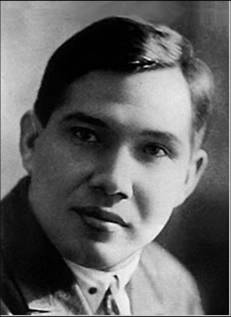 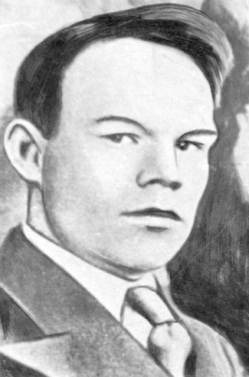 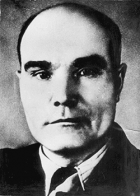 Владимир Романов«Кезьыт ошмес»повестьИгнатий Гаврилов«Бектыш нюлэс буйга»драмаПетр Чернов«Вало»кылбурОгкадезПӧртэмлыкез№АвторНимЖанр1212аКедра МитрейбвОнтонгЧебершурАкташа. Кузебай Герд. «Чагыр инме»б. Ашальчи Оки. «Сюрес дурын»автор (а)произведение (б)жанр (в)герой (г)портрет (д)1. «Катя»кузьверос…дэреме дасэтӥ кышъямын, дыр, ин. Кут сяна, пыдам кутчанэ ӧвӧл…2. Кедра МитрейДангыр…Йырыз бадӟым. Зэм. Пыдъёсыз кырыжесь. Таиз но зэм. Нош… визьмо луэмез ваньмызлы тодмо ук.3. Г. Красильников«Оксана»Бамыз кыстӥськемын, арня ӵоже ымаз нянь пыры но тырымтэ, кожалод, киосыз висись муртлэн кадь куалекъяло. Пияш уй куспын дас арлы пересьмем кадь адӟиське.сиресь гозычудеса в решетеӧвӧлтэмзэ вань карыныкак банный листпаймод но быродвстал на левую ногукырыж кут кутчамплести три коробаКылбур чуръёсТолэзь нимъёсЧаклан кылъёсШунды учке яке зоре,
Усе пужмер, лымы ваське —
Сизьым пӧртэм нунал вошке,
Сӥзьыл лыктэ ке шаере.Гудырикошкон толэзьАвгустэ куинь сюлмаськонъёс: арано, гыроно, кизёно.Юосты ӵышке лудын,
Выль кидыс сюе куштэ.
Ӵужланес куаръёс пӧлын
Крезь сиен кадь жингыртэ.КуакатолэзьСӥзьыл нунал сизьым пӧртэм.Йӧ вылэ пуксиз ни ке чечег,
Йӧ чигиськоз, вырӟоз,
вырӟоз шуред.
Котькинлы но вазиське ӟечен
Шудэн-бурен тырмем тулыс куазед.Коньывуон толэзьЧечег быжыныз йӧэз чигтэ, тулысэз вае.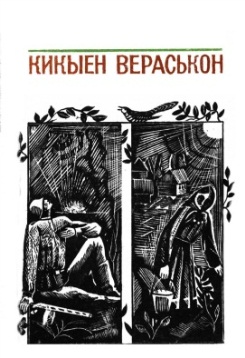 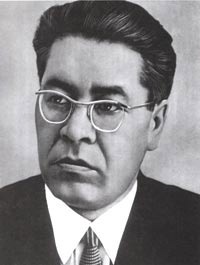 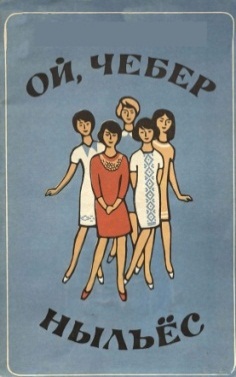 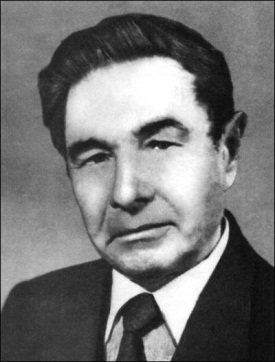 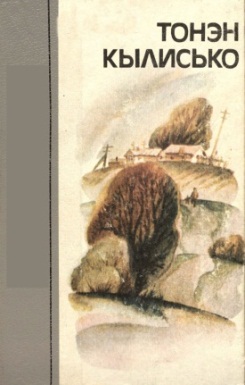 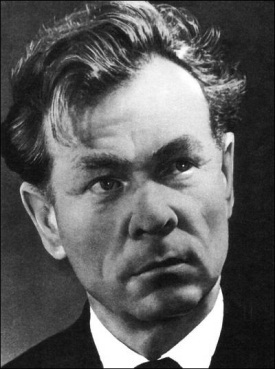 Гожъясьчи (а)Произведение (б)Жанр (в)Валтӥсь герой (г)1. Кузебай ГердповестьМатӥ2. И. Гаврилов«Санӥ»Санӥ3. Г. Красильников«Тонэн кылисько»повесть4. «Мынам пленысь пегӟеме»автобиографи-ческой повесть«мон» — геройМузъем, пе, тэркы кадь, со бадӟым ошлэн сюр йылаз мертчиськемын, ош, пе, куинь бадӟым чорыгъёс вылын сылэ, нош соосыз бадӟым ву вылын уяло.Г. Красильников. «Тонэн кылисько»Бен, бен, валай, Вало йылэ вуи, тӧдьы кечез адӟи…Ф. Васильев. «Толэзь бӧрсьы кошкоз толэзь…»Писпуосты шуныт дӥсен дӥся,
Китэк, тӥртэк но выж лэсьтэ.
Укно синъёс вылэ суред дася,
Пиналъёсты со паймытэ.Ф. Пукроков. «Кизили ныл»Визьмо, амало, муӵез шур сьӧры капчиен гинэ ӵыжыны вормись батыр.Эраст Митрофанович…тӧдьыалэс-ӵуж бабля йырсиез, кӧсыталэс вольыт ымнырыз, ӧжытак губырес нырыз, ӵыжыт ымдуръёсыз но выллань купырскем синкашъёсыз — ваньмыз модаосын журналысь суредын кадь адӟиське.КамитКыллы шаплы, визьмо,
Ӝужыт, сэзь мугоро.
Егит вал со беглой,
Чылкыт, сэзь ымныро.Мардан атайкикыекырӟаныаръёсмевойнаетулысэзудысэзтӧлӟыныар ватсаныбуре вайыныкуронме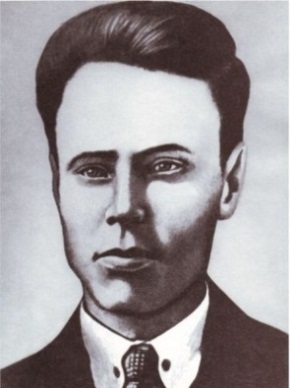 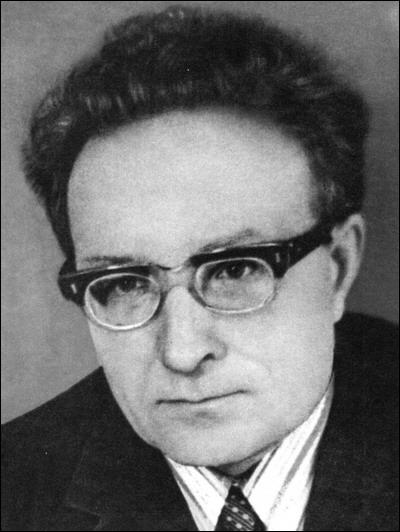 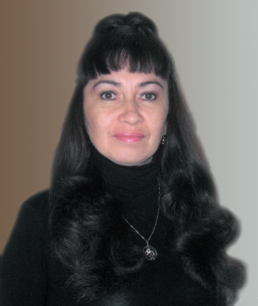 сюрескырӟалопоттокультоетӥнкутэсчерсонуйинветлоыж гонКедра Митрей«Гаян»романМаксимГ. Красильников«Эш-Тэрек»веросЛӧдаМ. Коновалов«Пыртос»трагедияСалаватН. БайтеряковвыжыкылГ. Верещагин. «Батыр дӥсь»Юбер батырКедра Митрей«Лана»Направления воспитательной работыТема урокаТема урокаМероприятие Сроки проведения5 КЛАСС5 КЛАСС5 КЛАСС5 КЛАСС5 КЛАССГражданско-патриотическоеГражданско-патриотическоеМифы. «Толэзьын сылись адямиос сярысь», «Дуннелэн кылдэмез сярысь вашкалаослэн верамзы».Всемирный день Земли.Гражданско-патриотическоеГражданско-патриотическоеКузебай  Герд «Гондыръёс» сказка-поэма.День памяти Пушкина.Нравственное и духовное воспитаниеНравственное и духовное воспитаниеГригорий Данилов «Эктытись кутъёс».Междунардный день инвалидов.Интеллектуальное воспитаниеИнтеллектуальное воспитаниеР.р. Сочинение о людях малой родины.Международный день родного языка.Интеллектуальное воспитаниеИнтеллектуальное воспитаниеИнсценировка пьесы «Эктытись пастух».Акция «Неделя позитива».Апрель6 КЛАСС6 КЛАСС6 КЛАСС6 КЛАСС6 КЛАССГражданско-патриотическоеГражданско-патриотическоеТворчество Ф. Кедрова. «Оскы, Родина». М.Петров «Байгурезь йылысен».День защитников Отечества.Гражданско-патриотическоеГражданско-патриотическоеЖизнь и творчество М. Петрова.Мероприятие, посвященное 79-й годовщине Победы в Великой Отечественной войне.Нравственное и духовное воспитаниеНравственное и духовное воспитаниеП. Блинов «Улэм потэ».Воспитание толератности у учащихся. Акция «Добротой измерь себя».Интеллектуальное воспитаниеИнтеллектуальное воспитаниеР.р. Создание стихотворения по заданному сюжету.Международный день родного языка.7 КЛАСС7 КЛАСС7 КЛАСС7 КЛАСС7 КЛАССГражданско-патриотическоеГражданско-патриотическоеГ.Красильников. Рассказ «Оксана». Любовь к ближнему и к родному краю.Классный час «Поступки и ответственность: вместе или врозь».Нравственное и духовное воспитаниеНравственное и духовное воспитаниеНародные песни.Международный день музыки.Нравственное и духовное воспитаниеНравственное и духовное воспитаниеОхрана природы. Противоборство сил. Всемирный день Земли.Интеллектуальное воспитаниеИнтеллектуальное воспитаниеМ. Покчи-Петров. «Кык сяськаос». Р.р. Эссе «Кык сяськаос – кык улон амалъес».Подбор соответствующего содержания уроков, заданий, вспомогательных материалов, проблемных ситуаций для обсуждений.8 КЛАСС8 КЛАСС8 КЛАСС8 КЛАСС8 КЛАССГражданско-патриотическоеГражданско-патриотическоеИ. Гаврилов. Поэма-легенда «Сани». А.Денисов «Мынам пленысь пегземе».Мероприятие, посвященное 79-й годовщине Победы в Великой Отечественной войне.Нравственное и духовное воспитаниеНравственное и духовное воспитаниеГ.Красильников. Лирическая повесть «Тонэн кылисько».Неделя профориентации.Интеллектуальное воспитаниеИнтеллектуальное воспитаниеР.р. Сравнение религиозных текстов.Подбор соответствующего содержания уроков, заданий, вспомогательных материалов, проблемных ситуаций для обсуждений.9 КЛАСС9 КЛАСС9 КЛАСС9 КЛАСС9 КЛАССГражданско-патриотическоеГражданско-патриотическоеМ. Петров. Роман «Вуж Мултан».Мероприятие к Дню родного языка.Нравственное и духовное воспитаниеНравственное и духовное воспитаниеЖенская лирика. Поэзия Л. Кутяновой, Т.Черновой, А.Кузнецовой, Г.Романовой.Мероприятие, посвященное Международному женскому дню.Интеллектуальное воспитаниеИнтеллектуальное воспитаниеГаян – атаман. Р.р. Образ Пугачева.Сопровождение подготовки групповых и индивидуальных проектов. 5-9 КЛАСС5-9 КЛАСС5-9 КЛАСС5-9 КЛАСС5-9 КЛАССКультура здорового и безопасного образа жизни и комплексная профилактическая работаКультура здорового и безопасного образа жизни и комплексная профилактическая работаВнеурочная деятельность.Включение обучающихся в социально-одобряемую деятельность.В течение года